Элективті пәндер каталогы 2 бөлімнен тұрады.Каталог элективных дисциплин состоит из 2 частей. Элективті пәндер каталогы бұл таңдау компоненттерінің құрамына енген пәндердің тізімі болып табылады және ол студенттердің оқыту траекториясын икемді және өз бетінше жан-жақты түрде анықтау мүмкіндігін  құру үшін қажет. Элективті пәндер каталогы барлық білім беру бағдарламасының барлық мамандандыруларды қамтиды. Элективті пәндер каталогында таңдау компоненті бойынша пәндердің модульдің қысқаша мазмұны мен мақсаты пререквизиттері мен постреквизиттері және әрбір пәнді / модульді оқып үйренгеннен кейінгі меңгерілген құзреттер көрсетілген.Каталог элективных дисциплин представляет собой перечень дисциплин, входящих в компонент по выбору, для создания возможности гибкого и самостоятельного всестороннего определения траектории обучения студента.  Каталог элективных дисциплин составлен для всех образовательных программы, учитывая все образовательные траектории. В каталоге элективных дисциплин отражаются пререквизиты, постреквизиты, цель и краткое содержание дисциплины/модуля, вырабатываемые компетенции по каждой учебной дисциплине/модулю компонента по выбору.The catalogue of elective disciplines represents a list of disciplines included in the elective component to create possibilities for flexible and independent detailed determination of the student’s trajectory. The catalogue of elective disciplines is compiled for all educationalprograms, taking into account all educational trajectories. The catalogue of elective disciplines reflects pre-requisites, post-requisites, the aim and short description of the discipline / module, competences developed for each discipline / module of the elective component.Пікір білдірушілер: Абдибаева Л.С. - «Караду» ЖШС директоры,  Қуанышбек Б.А. - «ЮгАвтоСтрой» ЖШС директоры, Кумеков А.А. - «СМ проект» ЖШС директоры, Досалиева Г.Ж. - «ISSAY group» ЖШС директоры, Айтуов А. - ЖШС «Tabys Orda Invest» директоры.Рецензенты: Абдибаева Л.С. - директор ТОО «Караду», Қуанышбек Б.А. - директор ТОО «ЮгАвтоСтрой», Кумеков А.А. – директор ТОО «СМ проект»,Досалиева Г.Ж. – директор ТОО «ISSAY group», Айтуов А. – директор ТОО «Tabys Orda Invest».	Reviewers: Abdibaeva L.S. - Director of the LLP «Karadu», Kuanyshbek B. A. - General director of the LLP «Yugavtostroy», Kumekov A.A. -  Director of the LLP «SM Project», Dosalieva G.Zh. - Director of the LLP «ISSAY group», Aituov A. - Director of the LLP «Tabys Orda Invest».«Сәулет, құрылыс және көлік»  факультетінің  әдістемелік комиссиясында талқыланып қаралды  (№6  хаттама  18.01.2023 ж.)Рассмотрено и обсуждено на заседании методической комиссии факультета «Архитектура, строительство и транспорт» (протокол №6 от 18.01.2023г.) Considered and reviewed at the meeting of the methodological committee of the faculty of  Architecture, Construction and Transport (Protocol No. 6 of 18.01.2023)M.Әуезов атындағы ОҚУ Оқу-әдістемелік кеңесі шешімімен бекітілген  (№4 хаттамама 22.02.2023).Утверждено решением Учебно-методического Совета ЮКУ им. Ауэзова (протокол №4 от  22.02.2023).Approved by the  decision EMC of  M. Auezov South Kazakhstan University (Protocol No.4 of 22.02.2023)                                                                                                                                                                     Ф.7.02-13"М.Әуезов атындағы Оңтүстік Қазақстан университеті"  коммерциялық емес акционерлік қоғамы                                                                                                                                                                                              Некоммерческое акционерное общество"Южно-Казахстанский университет им.М.Ауэзова"Non-profit Limited company "M.Auezov South Kazakhstan University""Cәулет, құрылыс және көлік" факультетіФакультет "Архитектура, строительство и транспорт"                                                                                                                                         Faculty:  Architecture, Construction and TransportЭЛЕКТИВТІ  ПӘНДЕР  КАТАЛОГЫКАТАЛОГ  ЭЛЕКТИВНЫХ   ДИСЦИПЛИНCATALOG  OF  ELECTIVE  DISCIPLINES6B07321 – Өнеркәсіптік және азаматтық құрылыс технологиясы  6B07321 – Технология промышленного и гражданского строительства  6B07321 - Technology of industrial and civil engineeringШымкент / Shymkent 2023Құрастырған авторлар: Кафедра меңгерушісі: Досалиев К.С.Білім беру бағдарламасының эдвайзері: Куттыбаева М.М.Авторы-составители: Заведующий кафедрой: Досалиев К.С.Эдвайзер образовательной программы: Куттыбаева М.М.МодульатауыНаименование модуляModule nameПән атауыНаименование дисциплиныDiscipline NameЦиклЦиклCycleПәннің кодыКод дисциплиныDisciplinе codeКредит саныКол-во кредитовNumber of creditsПәннің форматы дәріс/зертхана/прак/ағым СӨЖ/ арал СӨЖ/ОСӨЖФормат дисциплины лек / лаб / пр тек СРС/пром СРС / СРСП / Discipline format lect / lab / pr / SIW / SIW / SIWTСеместр/Семестр /SemesterКурстын жұмыс/жоба/Курсовая работа / проектCourse work / projectПеререквизиттер/ПостреквизиттерПререквизиты/ ПостреквизитыPrerequisites /Рost-requisitesПәннің мақсаты мен қысқаша мазмұныЦель и краткое содержание дисциплиныPurpose and brief content of the disciplineКүтілетін оқу нәтижелеріОжидаемые результаты обученияExpected learning outcomesОқытушыларПреподавателиTeachers123456789101112Жалпы модульдер/ Общие  модули/General modulesЖалпы модульдер/ Общие  модули/General modulesЖалпы модульдер/ Общие  модули/General modulesЖалпы модульдер/ Общие  модули/General modulesЖалпы модульдер/ Общие  модули/General modulesЖалпы модульдер/ Общие  модули/General modulesЖалпы модульдер/ Общие  модули/General modulesЖалпы модульдер/ Общие  модули/General modulesЖалпы модульдер/ Общие  модули/General modulesЖалпы модульдер/ Общие  модули/General modulesЖалпы модульдер/ Общие  модули/General modulesЖалпы модульдер/ Общие  модули/General modulesӘлеуметтік-этникалық даму/                                                                                                                                                         Cоциально-этническое развития/                                                                               Socio-ethnic Development       Экожүйе және құқықЖБП/ЖКЕК 210950/0/60/55/12,5/22,54-Перереквизиттер: Қоғамдық сананы жаңғырту және оның өзекті мәселелері, Мәдениеттану және психология Постреквизиттер: Стандарттау, сертификаттау және метрология, Құрылыстағы қауіпсіздікті басқару және сапаны бақылауМақсаты: Экономика, құқық, антикоррупциялық мәдениет, экология және тіршілік қауіпсіздігі, кәсіпкерлік, ғылыми зерттеулер әдістері саласында интеграцияланған білімді қалыптастыру.Мазмұны. Адам мен табиғаттың қауіпсіз өзара іс-қимылының, экожүйелер мен биосфераның өнімділігінің негіздері. Ресурстардың шектеулілігі жағдайындағы қоғамның кәсіпкерлік қызметі, бизнес пен ұлттық экономиканың бәсекеге қабілеттілігін арттыру. Экология және адам тіршілігінің қауіпсіздігі саласындағы қатынастарды реттеу. Қазақстандық құқықты, субъектілердің міндеттері мен кепілдіктерін білу, әлеуметтік прогресті қамтамасыз ету үшін қоғамдық қатынастарды мемлекеттік реттеуді білу және сақтау. Ғылыми зерттеулер әдістерін қолдану.Білімі: Техникалық жүйелердің қауіпсіздігі мен экологиялық қауіпсіздігін сипаттайды. ҚР Тұрақты даму тұжырымдамалары, стратегиялары мен практикалық міндеттері туралы заманауи түсінік береуді біледі.Икемділігі: Ұйымның әр түрлі деңгейіндегі экожүйелердің, тұтастай биосфераның және олардың тұрақтылығының негізгі заңдылықтарын және адам қызметінің араласуының салдарын талдауға икемделеді.Дағдысы: Кәсіби деңгейде білім мен түсініктерді қолдану дағдысын игереді.Құзіреттілігі: Практикада тіршілік қауіпсіздігі, табиғи ресурстарды ұтымды пайдалану және қоршаған ортаны қорғау принциптерін қолдануды қалыптастырады.17,18,19,20,21,22,23,24,25Әлеуметтік-этникалық даму/                                                                                                                                                         Cоциально-этническое развития/                                                                               Socio-ethnic Development       Экосистема и правоООД/ВКЕР 210954-Пререквизиты: Актуальные проблемы и модернизация общественного сознания,Культурология и психология Постреквизиты: Стандартизация, сертификация и метрология, Управление безопасностью и контроль качества в строительствеЦель: Формирование интегрированных знаний в области экономики, права, антикоррупционной культуры, экологии и безопасности жизнедеятельности, предпринимательства, методов научных исследований.Содержание: Основы безопасного взаимодействия человека и природы, продуктивности экосистем и биосферы. Предпринимательская деятельность в условиях ограниченности ресурсов, повышение конкурентоспособности бизнеса и национальной экономики. Регулирование отношений в сфере экологии и безопасности жизнедеятельности человека. Знание и соблюдение казахстанского права, обязанностей и гарантий субъектов, государственное регулирование общественных отношений для обеспечения социального прогресса. Применение методов научных исследований.Знания: Описывает безопасность и экологичность технических систем. Дает современное представление о концепциях, стратегиях и практических задачах устойчивого развития в РК. Умения: Анализирует основные закономерности функционирования экосистем различного уровня организации, биосферы в целом и их устойчивости, и последствий вмешательства хозяйственной деятельности человека.Навыки: Применение знаний и пониманий на профессиональном уровне.Компетенции: Применять в практической деятельности принципы безопасности жизнедеятельности, рациональногоиспользования природных ресурсов и защиты окружающей среды.17,18,19,20,21,22,23,24,25Әлеуметтік-этникалық даму/                                                                                                                                                         Cоциально-этническое развития/                                                                               Socio-ethnic Development       Ecosystem and lawGED/HsCEL210954-Prerequisites: Actual Problems and Modernization of Public Consciousness, Cultural Studies and PsychologyРost-requisites: Standardization, Certification and Metrology, Safety Management and Quality Control in ConstructionPurpose: Formation of integrated knowledge in the field of economics, law, anti-corruption culture, ecology and life safety, entrepreneurship, methods of scientific research.Contents: Fundamentals of safe interaction between man and nature, productivity of ecosystems and the biosphere. Entrepreneurial activity in conditions of limited resources, increasing the competitiveness of business and the national economy. Regulation of relations in the field of ecology and human life safety. Knowledge and observance of Kazakhstan law, obligations and guarantees of subjects, state regulation of public relations to ensure social progress. Application of scientific research methods.Knowledge: Describes the safety and environmental friendliness of technical systems. It gives a modern idea of the concepts, strategies and practical tasks of sustainable development in the Republic of Kazakhstan..Abilities: Analyzes the main patterns of functioning of ecosystems at various levels of organization, the biosphere as a whole and their stability, and the consequences of human economic activity interferenceSkills: Application of knowledge and understanding at a professional level in the field.Competencies: Apply in practice the principles of life safety, rational use of natural resources and environmental protection.17,18,19,20,21,22,23,24,25Әлеуметтік-этникалық даму/                                                                                                                                                         Cоциально-этническое развития/                                                                               Socio-ethnic Development       Қоғамдық сананы жаңғырту және оның өзекті мәселелеріБП/ ТКKSZhOOM                 1208 315/0/15/45/7,5/7,52 - Пререквизиттер: Мектеп бағдарламасының Өзін-өзі тану пәні Постреквизиты: Мәдениеттану және психология, Экожүйе және құқық, Философия, Әлеуметтану және саясаттану                                                                                                       Мақсаты: Патша және кеңестік кезеңдерінде деформацияланған руханилықты қалпына келтіру, жастардың қоғамдық санасын жаңғырту негізінде креативті тұлғаны қалыптастыру.Мазмұны: Рухани жаңғыру: шығу тегі мен алғышарттары. Қазіргі ұлттық сана. Прагматизм және бәсекеге қабілеттілік. Ұлттық бірегейлік және ұлттық код. Эволюциялық дамудың тәжірибесі мен болашағы. Білім салтанаты және сананың ашықтығы. Алфавит реформасы: тәжірибе және басымдықтар. Отан-мемлекеттің негізі. Жалпыұлттық киелі орындар мен тарих арқылы тәрбиелеу. Қазіргі қазақ мәдениеті-рухани жаңғырудың негізі. Жаңа гуманитарлық білім және болашақ ұлттық зиялы қауым. Абай Құнанбаев және қазақ қоғамы.Білімі: Ұлы Дала еліндегі  ежелгі дәуірден қазірге дейінгі  ұлттық сананың сабақтастығы мен эволюциясын; тарихи үдерістегі және қоғамдағы жеке тұлғаның рухани орны мен маңыздылығын түсіну.Икемділігі:  Елдегі жағдайды талдау, қажетті ақпаратты өз бетімен таңдап, өз ойларын нақты тұжырымдап, қорытындылар мен қорытындылар жасай отырып,  рухани және адамгершілік әлеуетін қолдануға икемделеді.                                                                                         Дағдысы: Қоғамдық сана мен ұлттық руханияттың дамуындағы себеп-салдарлық байланыстарды талдау; патшалық және кеңестік отарлау кезеңдерінде алған деформациялардан қазақтың ұлттық болмысынан арылу жолдарын іздестіру; дәйекті экономикалық, саяси және әлеуметтік-мәдени үрдістерді зерделеу негізінде еліміздің рухани жаңғыруының сабақтастығын қамтамасыз ету.Құзіреттілігі: Патша және кеңестік отарлаудың  қазақтың ұлттық санасына тигізген  кері әсерін айқындай отырып, одан арылу жолдарын іздестіру; тұрақты және дәйекті экономикалық, саяси және әлеуметтік-мәдени үрдістерді зерделеу негізінде елдің рухани жаңғыру  заңдылығын ұсыну; қоғамдық сана мен ұлттық руханиятты жаңғыртуда  Елбасының рөліне талдау жасау және түсіндіру.  3,4,5Әлеуметтік-этникалық даму/                                                                                                                                                         Cоциально-этническое развития/                                                                               Socio-ethnic Development       Актуальные проблемы и модернизация общественного сознания                                                                                     БД/КВAPMOS 1208 32 - Пререквизиты: Школьная программа дисциплины СамопознаниеПостреквизиты: Культурология и психология, Экосистема и право, Философия, Социология и политологияЦель: Восстановление духовности,  деформированной в периоды царской и советской действительности, формирование креативной личности на основе модернизации общественного сознания молодежи.Содержание: Духовная модернизация: происхождение и предпосылки. Современное национальное самосознание. Прагматизм и конкурентоспособность. Национальная идентичность и национальный код. Опыт и перспективы эволюционного развития. Торжество знания и открытость сознания. Реформа алфавита: опыт и приоритеты. Отчизна  - основа государства. Воспитание через общенациональные сакральные места и историю. Современная казахская культура – краеугольный камень духовного возрождения. Новое гуманитарное образование и будущая национальная интеллигенция. Абай Кунанбаев и казахское общество.Знания: Преемственность и эволюцию национального самосознания с древних времен до наших дней в государстве Великой Степи; место и значение духовности личности в историческом процессе и обществеУмения: Анализировать ситуацию в стране, самостоятельно отбирать необходимую информацию, четко формулировать свои мысли, делать выводы, обобщать, используя свой духовно-нравственный потенциал.                                                                                                        Навыки: Анализа причинно-следственных связей развития общественного сознания и национальной духовности; поиска путей избавления казахского национального самосознания от деформаций, полученных в периоды царской и советской колонизации; обеспечения преемственности духовного обновления страны на основе изучения последовательных экономических, политических и социокультурных тенденций.Компетенции: Определяет негативного влияния царской и советской колонизации на казахское национальное самосознание и поиск путей избавления от него; Предложение законности духовного обновления страны на основе изучения устойчивых и последовательных экономических, политических и социокультурных тенденций; анализ и разъяснение роли возрождения общественного сознания и национальной духовности.3,4,5Әлеуметтік-этникалық даму/                                                                                                                                                         Cоциально-этническое развития/                                                                               Socio-ethnic Development       Actual Problems and Modernization of Public ConsciousnessBD/ECAPMNA                 1208 32 - Prerequisites: The school program of the discipline Self-knowledgeРost-requisites: Cultural Studies and Psychology, Ecosystem and law, Philosophy, Social and Political StudiesPurpose: restoration of spirituality, deformed during the tsarist and Soviet periods of reality, the formation of a creative personality based on the modernization of the public consciousness of young people.Contents: Spiritual modernization: origin and prerequisites. Modern national identity. Pragmatism and competitiveness. National identity and national code. Experience and prospects of evolutionary development.The triumph of knowledge and openness of consciousness. Alphabet reform: experience and priorities. The motherland is the foundation of the state.Education through national sacred places and history. Modern Kazakh culture is the cornerstone of spiritual revival.New humanitarian education and the future national intelligentsia. Abai Kunanbayev and the Kazakh society.Knowledge: Continuity and evolution of national self-consciousness from ancient times to the present day in the state of the Great Steppe; the place and significance of the spirituality of the individual in the historical process and society.Abilities: Analyze the situation in the country, independently select the necessary information, clearly formulate your thoughts, draw conclusions and generalizations, using your spiritual and moral potential.                                                                                                       Skills: Аnalysis of cause-and-effect relationships in the development of public consciousness and national spirituality; search for ways to get rid of the Kazakh national identity from the deformations received during the periods of tsarist and Soviet colonization; ensuring the continuity of the country's spiritual renewal based on the study of consistent economic, political and socio-cultural trends.Competencies: Determines the negative impact of the tsarist and Soviet colonization on the Kazakh national identity and the search for ways to get rid of it; suggesting the legitimacy of the spiritual renewal of the country based on the study of sustainable and consistent economic, political and socio-cultural trends; analysis and explanation of the role of the revival of public consciousness and national spirituality.3,4,5Әлеуметтік-этникалық даму/                                                                                                                                                         Cоциально-этническое развития/                                                                               Socio-ethnic Development       Мұхтартану                                               БП/ ТКMuh                                                            1208 32 - Пререквизиттер: Мектеп бағдарламасының Қазақ әдебиеті пәні Постреквизиты:  Философия, Әлеуметтану және саясаттану                                                                                                       Мақсаты: М.Әуезовтің әдеби-тарихи шығармашылығы  туралы әдебиет тарихымен патриоттық және мәдени-рухани ұстаным негізінде түсінік қалыптастыру.  Шығармашылық ойлауын, өзіндік зерттеу дағдысын дамыту. Мазмұны: М.Әуезовтің Семей,  Ташкент, Санкт-Петербург кезеңіндегі өмірі мен шығармашылық жолы. «Шолпан», «Абай» журналдарындағы М.Әуезовтің қызметі. М. Әуезовтің публицистикасы. «Қорғансыздың күні», «Қыр суреттері», «Оқыған азамат», «Көксерек» әңгімелеріне, «Еңлік-Кебек» пьесасына, «Қилы заман», «Қараш-қараш» оқиғасы» повестеріне, «Абай Құнанбаев» монографиясына, «Абай жолы» роман-эпопеясына шолу жасау.Білімі: Ғылымда Мухтартану зерттеулерді дамыту және қалыптастыру.                                                                                                                      Икемділігі:  Абайтану ғылымының негізін қалаушы ретінде жазушының шығармашылық зертханасын, оның өмірбаянын шығармашылық контексте талдауды меңгереді.                                                                     Дағдысы: Қазақ әдебиетіндегі ғылымның маңызы мен рөлі туралы түсінік қалыптастыру дағдысын игереді.Құзіреттілігі: Әлеуметтік, этникалық, конфессиялық және мәдени айырмашылықтарды толерантты қабылдай отырып, өз іс-әрекеттерін түзетуді қалыптастырады.1,2,6Әлеуметтік-этникалық даму/                                                                                                                                                         Cоциально-этническое развития/                                                                               Socio-ethnic Development       МухтароведениеБД/КВMuh                                                              1208 32 - Пререквизиты: Школьная программа дисциплины Казахская литератураПостреквизиты: Философия, Социология и политологияЦель: Формирование исторического, литературного представления о творчестве М.  Ауэзова в контексте истории литературы, патриотизма и культурно-духовного  позиции. Развитие художественного мышления,  навыков самостоятельной исследовательской  деятельности.Содержание: Жизнь  и творческий путь М. Ауэзова Семипалатинкский, Ташкентский,  Санкт-Петербургский периоды. Деятельность М. Ауэзова в журналах  «Шолпан», «Абай». Публицистика М. Ауэзова.  Художественный  обзор рассказов «Қорғансыздың күні», «Қыр суреттері», «Оқыған азамат», «Көксерек», пьеса Еңлік-Кебек и  повестей «Қилы заман», «Қараш-қараш» оқиғасы»,  монографии «Абай Құнанбаев»,  романа-эпопеи «Абай жолы».Знания: Формирование и развитие знаний о науке Мухтароведения. Умения: Анализировать творческую лабораторию писателя, его биографию  в контексте с творчеством;  как создателя  науки Абаеведения. Навыки: Формирует понятия о значении и роли науки мухтартану в казахской литературе.  Компетенции: Корректировать свои действия, толерантно воспринимая социальные, этнические, конфессиональные и культурные различия.1,2,6Әлеуметтік-этникалық даму/                                                                                                                                                         Cоциально-этническое развития/                                                                               Socio-ethnic Development       Mukhtar StudiesBD/ECMS                                        1208 32 - Prerequisites: School curriculum of the discipline Kazakh literatureРost-requisites: Philosophy, Social and Political StudiesPurpose: To form a historical, literary idea of M. Auezov's work in the context of literary history, patriotism and cultural and spiritual position. Development of artistic thinking, skills of independent research activity.Contents: The life and creative path of M. Auezov Semipalatinsk, Tashkent, St. Petersburg periods.  M. Auezov's activity in the magazines "Sholpan", "Abai".  M. Auezov's journalism.  An artistic review of the short stories "Korgansyzdyn kuni", "Kyr suretteri", "Okagan azamat", "Kokserek", the play Enlik-Kebek and the stories "Kili Zaman", "Karash-Karash" okigasy", the monograph "Abai Kunanbayev", the epic novel "Abai Zholy".Knowledge: Тhe formation and development of science muhtar studies.Abilities: Аnalyze the creative laboratory of the writer, his biography in the context of creativity; as the Creator of the science of Abay studies. Skills: Forms concepts about the importance and role of science in mahtaratana in Kazakh literature.Competencies: Effectively work individually and as a team member, adjust their actions, tolerantly perceiving social, ethnic, confessional and cultural differences.1,2,6Әлеуметтік-этникалық даму/                                                                                                                                                         Cоциально-этническое развития/                                                                               Socio-ethnic Development       Абайтану                                                     БП/ ТКAba                                                  1208 32 - Пререквизиттер: Мектеп бағдарламасының Қазақ әдебиеті пәні Постреквизиты:  Философия, Әлеуметтану және саясаттану                                                                                                       Мақсаты: А. Құнанбаевтың шығармашылығы негізінде "Қазақтану" жобасында "ұлттық кодты" сақтау. Мазмұны: ХІХ-ХХ ғ. Қазақстан тарихы мен қазақ әдебиетіне тарихи шолу. ХХ-ХХІ ғ. Абай мұрасын зерттеу. Абай шығармашылығының хронологиясы. Абай-ұлы ақын, этнограф, қазақ жазба әдебиетінің негізін қалаушы. Абай - "Қарамола ережесі" заңдар жинағын құрастырушы, қоғамдық маңызы. Абай-ойшыл, дінтанушы, философ. Абайдың білім мен ғылымдағы рөлі, "Толық адам" тұжырымдамасы. Абайдың "Қара сөздері", М.Әуезовтің "Абай жолы" роман-эпопеясы. Қ. - Ж. Тоқаев "Абай және Қазақстан ХХІ ғасырда", рөлі, маңызы.Білімі: Абай Құнанбаевтың бағдарламалары; ақынның шығармашылық мұрасы бойынша ғылыми жұмыстардың негізгі ережелерін; «Абайтану» ғылыми бағытын қалыптастыру тарихын біледі.Икемділігі: Ақынның шығармаларын оның идеологиялық және Абай атындағы зерттеулер бойынша ғылыми зерттеулерді түсінуге икемделеді.
Дағдысы: Өнер туындыларын аналитикалық оқу, проблемалық көріністерді және мәтіннің негізгі әдістерін анықтау дағдысын игереді.Құзіреттілігі: Жеке және команда мүшесі ретінде тиімді жұмыс істеу, өз іс-әрекеттерін түзетуді қалыптастырады.15,16Әлеуметтік-этникалық даму/                                                                                                                                                         Cоциально-этническое развития/                                                                               Socio-ethnic Development       Абаеведение                                                              БД/КВAba                                                  1208 32 - Пререквизиты: Школьная программа дисциплины Казахская литератураПостреквизиты: Философия, Социология и политологияЦель: Сохранение «национального кода»  в проекте «Казахтану» на основе творчества А.КунанбаеваСодержание: исторический обзор истории Кзахстана и казахской литературы ХІХ-ХХ в. Исследования наследия Абая ХХ-ХХІ в. Хронология творчества Абая. Абай - великий поэт, этнограф, основатель казахской письменной литературы. Абай - составитель свода законов «Положение Карамолы», общественная значимость. Абай - мыслитель, религиовед, философ. Роль Абая в образовании и науке, концепция  «Целостного человека». «Слова назидания» Абая, роман-эпопея М.Ауезова «Путь Абая» . К. Токаев «Абай и Казахстан в XXI веке», роль, значиость .Знания: Программные произведения Абая Кунанбаева; основные положения научных работ по творческому наследию поэта; историю формирования научного направления "Абаеведение".                                                          Умения: Самостоятельно анализировать произведения поэта с учетом его идейно-художественной особенности и своеобразия исторической эпохи; обосновывать свое понимание научных исследований по Абаеведениию.  
Навыки: Аналитического прочтения художественных произведений, предполагающих видение проблематики и выявление основных хужожественных средств того или иного текста. Компетенции: Эффективно работать индивидуально и как член команды, корректировать свои действия, конфессиональные и культурные различия.15,16Әлеуметтік-этникалық даму/                                                                                                                                                         Cоциально-этническое развития/                                                                               Socio-ethnic Development       Abai StudiesBD/EC AS                                                  1208 32 - Prerequisites: School curriculum of the discipline Kazakh literatureРost-requisites: Philosophy, Social and Political StudiesPurpose: Preservation of the "national code" in the project "Kazakhtanu" based on the creativity of A.KunanbayevContents: historical overview of the history of Kazakhstan and Kazakh literature of the XIX-XX centuries. Studies of Abai's legacy of the XX-XXI century. Chronology of Abai's creativity. Abai is a great poet, ethnographer, founder of Kazakh written literature. Abai is the compiler of the code of laws "The Position of Karamola", social significance. Abai is a thinker, religious scholar, philosopher. The role of Abai in education and science, the concept of a "Holistic person". "Words of Edification" by Abai, an epic novel by M.Auyezova "The Way of Abai" . K. Tokaev "Abai and Kazakhstan in the XXI century", role, significance .Knowledge: Program works of Abai Kunanbayev; the main provisions of scientific works on the creative legacy of the poet; the history of the formation of the scientific direction "Abaevedenie".                                                                                                                         Abilities: Independently analyze the poet's works taking into account his ideological and artistic features and the peculiarity of the historical epoch; to justify their understanding of scientific research on Abaev studies.Skills: Analytical reading of works of art, suggesting a vision of the problematic and identifying the main huzhozhestvennyh means of a text.Competencies: Effectively work individually and as a team member, adjust their actions, tolerantly perceiving social, ethnic, confessional and cultural differences.15,16Әлеуметтік-этникалық даму/                                                                                                                                                         Cоциально-этническое развития/                                                                               Socio-ethnic Development       Сыбайлас жемқорлыққа қарсы мәдениет негіздері                                                                                                                        БП/ ТКSZhKMN 1208           32-Пререквизиттер: Мектеп бағдарламасының Өзін-өзі тану пәні Постреквизиты: Мәдениеттану және психология, Экожүйе және құқықМақсаты: Сыбайлас жемқорлыққа қарсы дүниетанымды, тұлғаның берік адамгершілік негіздерін, азаматтық ұстанымды, сыбайлас жемқорлыққа қарсы мінез-құлықтың тұрақты дағдыларын қалыптастыру.Мазмұны: Құқықтық нигилизмді жеңу, сыбайлас жемқорлыққа қарсы заңнама саласында құқықтық мәдениет негіздерін қалыптастыру. Саналы қабылдауды, сыбайлас жемқорлыққа көзқарасты қалыптастыру. Сыбайлас жемқорлық мінез-құлықтан, сыбайлас жемқорлық моральынан, этикадан моральдық бас тарту. Сыбайлас жемқорлыққа қарсы іс-қимыл үшін қажетті дағдыларды игеру. Сыбайлас жемқорлыққа қарсы мінез-құлық стандартын құру. Сыбайлас жемқорлыққа қарсы насихат, заңдылық идеяларын тарату, заңға құрмет. Сыбайлас жемқорлықтың табиғатын түсінуге, оның көріністерінен әлеуметтік шығындарды түсінуге, өз ұстанымын дәлелді түрде қорғауға, сыбайлас жемқорлық көріністерін жеңу жолдарын іздеуге бағытталған іс-шаралар.Білімі: Сыбайлас жемқорлық және оның салдары; заңнама және нормативтік құқықтық база; сыбайлас жемқорлықтың алдын алу және оған қарсы іс-қимыл; этика және кәсіби жауапкершілік, ашықтық пен жауапкершілік мәдениеті, білім мен қоғамдық пікірдің рөлі.Икемділігі: Талдау және шешім қабылдау; сыбайлас жемқорлық жағдайларын талдау, талқылауларға қатысу және бизнес, саясат, білім беру және мемлекеттік басқару сияқты әртүрлі салаларда сыбайлас жемқорлыққа қарсы стратегияларды әзірлеу.Дағдысы: Сыбайлас жемқорлықтың алдын алу және оған қарсы тұру дағдыларын меңгеру; сыбайлас жемқорлыққа қарсы саясат пен бағдарламаларды әзірлеу.Құзіреттілігі: Ашықтық және жауапкершілік мәдениеті; кәсіби этика мен жауапкершілікті дамыту; қоғамдық пікір мен білімді дамыту.19,20Әлеуметтік-этникалық даму/                                                                                                                                                         Cоциально-этническое развития/                                                                               Socio-ethnic Development       Основы антикоррупционной культурыБД/КВOAK 1208                         32-Пререквизиты: Школьная программа дисциплины СамопознаниеПостреквизиты: Культурология и психология, Экосистема и правоЦель: Формирование антикоррупционного мировоззрения, прочных нравственных основ личности, гражданской позиции, устойчивых навыков антикоррупционного поведения.Содержание: Преодоление правового нигилизма, формирование основ правовой культуры обучающихся, в сфере антикоррупционного законодательства. Формирование осознанного восприятия, отношения к коррупции. Нравственное отторжение коррупционного поведения, коррупционной морали, этики. Освоение навыков, необходимых для противодействия коррупции. Создание антикоррупционного стандарта поведения. Антикоррупционная пропаганда, распространение идей законности, уважения к закону. Деятельность, направленная на понимание природы коррупции, осознание социальных потерь от ее проявлений, умение аргументированно защищать свою позицию, искать пути преодоления проявлений коррупции.Знания: Коррупция и ее последствии; законодательство и нормативная база; профилактика и противодействие коррупции; этика и профессиональная ответственность, культура прозрачности и ответственности, роль образования и общественного мнения.Умения: Анализировать и принимать решения; проводить анализ случаев коррупции, участвовать в дискуссиях и разрабатывать стратегии противодействия коррупции в различных областях, таких как бизнес, политика, образование и государственное управление.
Навыки: Владение навыками профилактики и противодействия коррупции; разработка антикоррупционных политик и программ;  работа в команде.Компетенции: Культура прозрачности и ответственности; развитие профессиональной этики и ответственности; развитие общественного мнения и образования.19,20Әлеуметтік-этникалық даму/                                                                                                                                                         Cоциально-этническое развития/                                                                               Socio-ethnic Development       Foundations of Anticorruption CultureBD/ECFAC                         120832-Prerequisites: The school program of the discipline Self-knowledgeРost-requisites:Cultural Studies and Psychology, Ecosystem and lawPurpose: Formation of an anti-corruption worldview, strong moral foundations of personality, civic position, stable skills of anti-corruption behavior.Content: Overcoming legal nihilism, formation of the foundations of the legal culture of students, in the field of anti-corruption legislation. Formation of conscious perception, attitude to corruption. Moral rejection of corrupt behavior, corrupt morality, ethics. Mastering the skills necessary to counter corruption. Creating an anti-corruption standard of conduct. Anti-corruption propaganda, dissemination of ideas of legality, respect for the law. Activities aimed at understanding the nature of corruption, awareness of social losses from its manifestations, the ability to defend one's position in a reasoned manner, to look for ways to overcome manifestations of corruption.Knowledge: Corruption and its consequences; legislation and regulatory framework; prevention and combating corruption; ethics and professional responsibility, culture of transparency and responsibility, the role of education and public opinion.Abilities: Analyze and make decisions; analyze corruption cases, participate in discussions and develop anti-corruption strategies in various fields such as business, politics, education and public administration.Skills: Knowledge of the skills of prevention and combating corruption; development of anti-corruption policies and programs; teamwork.Competencies: Culture of transparency and responsibility; development of professional ethics and responsibility; development of public opinion and education.19,20Әлеуметтік-этникалық даму/                                                                                                                                                         Cоциально-этническое развития/                                                                               Socio-ethnic Development       Қоғамға қызмет ету                                                                                    БП/ ТКKKE 1208                                   32-Пререквизиттер: Мектеп бағдарламасының Өзін-өзі тану пәні Постреквизиты: Мәдениеттану және психология, Әлеуметтану және саясаттануМақсаты: Университетте оқытылатын пәндермен байланысты қоғамдық пайдалы іс-әрекеттерді жүзеге асыру, академиялық бағдарламаларды игеру негізінде әлеуметтік маңызды дағдылар мен құзыреттерді қалыптастыру.Мазмұны: Service Learning ұғымының мәні мен мазмұны, Service Learning тұжырымдамасының қалыптасу және даму тарихы. Service Learning-тің негізгі құрамдас бөліктері, балалар мен жасөспірімдер ортасындағы қоғамдық пайдалы іс-әрекеттер, әлемдік және қазақстандық тәжірибеде волонтерлік қозғалысты ұйымдастыру, Service Learning тің профильдік бағыты. Қоғамдық пайдалы іс-әрекеттер арқылы оқытудың халықаралық тәжірибесі. Әлеуметтік жобаларды әзірлеудің жалпы принциптері мен әдістемесі. Іске асырылған әлеуметтік жобаларды талдау әдістері.Білімі: Құқықтар мен бостандықтар, азаматтық және қоғамдық ұйымдарға қатысу, сондай-ақ әлеуметтік жауапкершілікті саналы түрде қабылдау; қоғамға қызмет етуде этикалық принциптер мен құндылықтарды түсіну және қолдану.Икемділігі: Өз ойлары мен идеяларын анық және тиімді жеткізу, басқа адамдарды тыңдау және түсіну, әртүрлі әлеуметтік топтардағы адамдармен эмоционалды қолдау және өнімді қарым-қатынас орнату және сақтау қабілеті.Дағдысы: Топтарды басқару және ынталандыру, ресурстарды ұйымдастыру және қоғамдық пайдалы істерге қатысты жобаларды жүзеге асыру қабілеті.Құзіреттілігі: Мәдени айырмашылықтарды түсіну мен құрметтеуді, әртүрлі мәдениеттер мен әлеуметтік контексттегі адамдармен жұмыс істеу қабілетін, сондай-ақ мәдениетаралық айырмашылықтарды жеңу және конструктивті қарым-қатынастарды құру қабілетін дамыту.Әлеуметтік-этникалық даму/                                                                                                                                                         Cоциально-этническое развития/                                                                               Socio-ethnic Development       Служение обществу                                                                                      БД/КВSO 1208                                  32-Пререквизиты: Школьная программа дисциплины СамопознаниеПостреквизиты: Культурология и психология, Социология и политологияЦель: Формирование социально-значимых навыков и компетенций на основе усвоения академических программ, осуществляя общественно-полезную деятельность, связанную с изучамыми в вузе дисциплинами.Содержание: Понятие   и  значение  Service learning, история становления и развития концепции Service Learning. Ключевые компоненты Service Learning, общественно-полезная деятельность в детской и молодежной среде, организация волонтерского движения в мировой  и казахстанской   практике, профильная направленность Service Learning. Международная практика  обучения через общественно-полезную деятельность. Общие основы и методика разработки  социальных  проектов.  Методы  анализа реализованных социальных  проектов.Знания: Прав и свобод, участие в гражданских и общественных организациях, а также сознательное принятие социальной ответственности; понимание и применение этических принципов и ценностей в служении обществу.Умения: Способность ясно и эффективно выражать свои мысли и идеи, слушать и понимать других людей, устанавливать и поддерживать эмоционально поддерживающие и продуктивные отношения с людьми из разных социальных групп.Навыки: Cпособности вести и мотивировать группы, организовывать ресурсы и реализовывать проекты, связанные со служением обществу.Компетенции: Развитие понимания и уважения культурных различий, способности работать с людьми из разных культур и социальных контекстов, а также умение преодолевать межкультурные разногласия и строить конструктивные отношения.Әлеуметтік-этникалық даму/                                                                                                                                                         Cоциально-этническое развития/                                                                               Socio-ethnic Development       Service to SocietyBD /ECSS                                       120832-Prerequisites: The school program of the discipline Self-knowledgeРost-requisites:Cultural Studies and Psychology, Social and Political StudiesPurpose: Formation of socially significant skills and competencies based on the assimilation of academic programs, carrying out socially useful activities related to the disciplines studied at the university.Content: The concept and meaning of Service learning, the history of the formation and development of the concept of Service Learning. The key components of Service Learning, socially useful activities in children and youth, the organization of the volunteer movement in the world and Kazakhstan practice, the profile orientation of Service Learning. International practice of learning through socially useful activities. General principles and methodology for the development of social projects.  Methods of analysis of implemented social projectsKnowledge: Rights and freedoms, participation in civil and public organizations, as well as conscious acceptance of social responsibility; understanding and application of ethical principles and values in service to society.Abilities: The ability to express your thoughts and ideas clearly and effectively, listen and understand other people, establish and maintain emotionally supportive and productive relationships with people from different social groups.Skills: The ability to lead and motivate groups, organize resources and implement projects related to public service.Competencies: The development of understanding and respect for cultural differences, the ability to work with people from different cultures and social contexts, as well as the ability to overcome cross-cultural differences and build constructive relationships.Біліктілік шеңберінен шығатын қосымша модульдер/ Дополнительные модули, выходящие за рамки квалификации/Additional modules, beyond the qualification FrameworkБіліктілік шеңберінен шығатын қосымша модульдер/ Дополнительные модули, выходящие за рамки квалификации/Additional modules, beyond the qualification FrameworkБіліктілік шеңберінен шығатын қосымша модульдер/ Дополнительные модули, выходящие за рамки квалификации/Additional modules, beyond the qualification FrameworkБіліктілік шеңберінен шығатын қосымша модульдер/ Дополнительные модули, выходящие за рамки квалификации/Additional modules, beyond the qualification FrameworkБіліктілік шеңберінен шығатын қосымша модульдер/ Дополнительные модули, выходящие за рамки квалификации/Additional modules, beyond the qualification FrameworkБіліктілік шеңберінен шығатын қосымша модульдер/ Дополнительные модули, выходящие за рамки квалификации/Additional modules, beyond the qualification FrameworkБіліктілік шеңберінен шығатын қосымша модульдер/ Дополнительные модули, выходящие за рамки квалификации/Additional modules, beyond the qualification FrameworkБіліктілік шеңберінен шығатын қосымша модульдер/ Дополнительные модули, выходящие за рамки квалификации/Additional modules, beyond the qualification FrameworkБіліктілік шеңберінен шығатын қосымша модульдер/ Дополнительные модули, выходящие за рамки квалификации/Additional modules, beyond the qualification FrameworkБіліктілік шеңберінен шығатын қосымша модульдер/ Дополнительные модули, выходящие за рамки квалификации/Additional modules, beyond the qualification FrameworkБіліктілік шеңберінен шығатын қосымша модульдер/ Дополнительные модули, выходящие за рамки квалификации/Additional modules, beyond the qualification FrameworkБіліктілік шеңберінен шығатын қосымша модульдер/ Дополнительные модули, выходящие за рамки квалификации/Additional modules, beyond the qualification FrameworkКоммуникация  және дене мәдениеті модулі /                                                                                                                                                                                                                                                                                                                Модуль коммуникаций и физической  культуры/                                                                                                                                                                                                                                                                                                                                                                                                    Сommunicatiоn and Physical Training moduleКәсіби қазақ (орыс) тілі БП/                               ТКKK(О)T/                                                                                                                                                                                                                                                                                     220130/0/30/45/7,5/7,53- Пререквизиттер:  Орыс тілі, Қазақ тілі, Мамандыққа кіріспе, Академиялық жазу негіздері                                                                                                                                                                                                                                                                 Постреквизиттер: 
«Өнеркәсіптік және азаматтық құрылыс технологиясы» БББ сабақтас пәндеріМақсаты: кәсіби сөйлеу әрекетін жүзеге асыру үшін студенттің коммуникативтік құзыреттілігін дамыту.Мазмұны: «Кәсіби орыс тілі және кәсіби сөйлеу мәдениеті» түсінігі және оны қолдану аясы, Кәсіби сөйлеудің функционалды түрлері, Кәсіби сөйлеудегі нормалар, Кәсіби лексика және кәсіби жаргон, Орыс тілінің терминологиялық жүйесі, Терминдерді аудару мәселесі. Терминологиялық лексиканың сөзжасамдық элементтері, Терминологиядағы норма, Халықаралық терминология, Арнайы мәтін, Ғылыми және кәсіптік мәтіндердің негізгі жанрлары: аннотация, реферат, рецензия, Кәсіби саладағы сөйлеу мәдениеті және сөйлеу әрекетінің ерекшеліктері, «Сөйлеудің байлығы мен мәнерлілігі, Кәсіби этика және сөйлеу тәртібінің этикасы.Білімі: Кәсіби сөйлеу әрекетін жүзеге асыруға арналған терминологиялық минимум (глоссарий); сөйлемдерді, арнайы мәтіннің әртүрлі түрлерін құруға қажетті грамматикалық минимум; терминжасамның негізгі тәсілдерін және арнайы сөздіктің емлесін білу.Икемділігі:  Кәсіби сипаттағы ауызша ақпаратты кейін мазмұнын бере отырып тыңдау және түсіну; кәсіби маңызды тақырыптар бойынша өз ойын ауызша және жазбаша түрде еркін жеткізу; кәсіби сөйлеудің әртүрлі түрлерінің мәтіндерін құрастыру; кәсіби маңызды тақырыптар бойынша диалог, пікірталас жүргізу; кәсіби және терминологиялық лексиканы дұрыс қолдану; диалогқа түсу, берілген тақырып бойынша баяндама дайындау; терминологиялық сөздікпен жұмыс істей білу.Дағдысы: Кәсіби тақырыптарда еркін сөйлесе білу; кәсіби байланыстар орнату, өндірістік және еңбек міндеттерін орыс тілінде тиімді шешу; тілдің құралдарын өз позициясын және оның дәлелдерін білдіру үшін, сонымен қатар кәсіби мағыналы мәлімдемелер жасау үшін пайдалану.Құзіреттілігі: Белгілі бір білім беру бағдарламасы үшін шешуші жанрларды меңгеру; жоғары мамандандырылған терминдерді тегін пайдалану; іскерлік қарым-қатынастың этикет және сөйлеу формулалары туралы білімді меңгеру; шешендік өнердің негіздерін меңгеру; қарым-қатынас процесінің экстралингвистикалық жағдайларын және әңгімелесушінің психологиялық ерекшеліктерін ескеру.28,29,30,31,32Коммуникация  және дене мәдениеті модулі /                                                                                                                                                                                                                                                                                                                Модуль коммуникаций и физической  культуры/                                                                                                                                                                                                                                                                                                                                                                                                    Сommunicatiоn and Physical Training moduleПрофессиональный казахский (русский) язык БД/                        КВPK(R)Ya/                                                                                                                                                                                                                                                                             220133- Пререквизиты:  Русский язык, Казахский язык, Введение в специальность, Основы академического письма
Постреквизиты: Смежные дисциплины ОП «Технология промышленного и гражданского строительства»Цель: развитие коммуникативной компетенции студента для осуществления профессиональной речевой деятельности. Содержание: Понятие «профессиональный русский язык и профессиональная культура речи» и сфера его употребления, Функциональные типы профессиональной речи, Нормы в профессиональной речи, Профессиональная лексика и профессиональный жаргон,  Терминологическая система русского языка, Проблема перевода терминов. Словообразовательные элементы терминологической лексики, Норма в терминологии, Международная терминология, Специальный текст, Основные жанры научно-профессиональных текстов: аннотация, реферат, рецензия, Культура речи и особенности речевого поведения в профессиональной сфере, Богатство и выразительность речи, Профессиональная этика и этикет речевого поведения.Знания: Терминологического минимума (глоссарий) для осуществления профессиональной речевой деятельности; грамматического минимума, необходимого для построения высказываний,  различных типов специального текста; знание основных способов терминообразования и правописания специальной лексики. Умения: Слушать и понимать устную информацию профессионального характера с последующей передачей его содержания;  свободно излагать свои мысли в устной и письменной форме на профессионально значимые темы;  строить тексты разных типов профессиональной речи;  вести диалог, дискуссию на профессионально значимые темы; правильно употреблять профессиональную и терминологическую лексику;  вступать в диалог, готовить выступление на заданную тему;  уметь работать с терминологическим словарем.Навыки: Способность свободно общаться на профессиональные темы;  налаживать профессиональные контакты, эффективно решать производственные и трудовые задачи на русском языке;  использовать средства языка для выражения собственной позиции и ее аргументации,  а также для создания профессиональных значимых высказываний.Компетенции: Овладение жанрами, которые являются определяющими для той или иной образовательной программы; свободное употребление узкоспециальных терминов; обретение знаний этикетно-речевых формул делового общения;  овладение основами риторики;  учет экстралингвистических обстоятельств процесса общения и психологических особенностей собеседника.28,29,30,31,32Коммуникация  және дене мәдениеті модулі /                                                                                                                                                                                                                                                                                                                Модуль коммуникаций и физической  культуры/                                                                                                                                                                                                                                                                                                                                                                                                    Сommunicatiоn and Physical Training moduleProfessional Kazakh (Russian) Language     ВD/                                   ECРK(R)L                                                                                                                                                                                                                     220133- Pre-requisites:   Russian language, Kazakh language, Introduction to Speciality, Fundamentals of Academic Writing
Post-requeisites:  Related disciplines of  OP " Technology of industrial and civil engineering "Purpose: development of the student's communicative competence for the implementation of professional speech activity.Contents: The concept of "professional Russian language and professional culture of speech" and the scope of its use, Functional types of professional speech, Norms in professional speech, Professional vocabulary and professional jargon, Terminological system of the Russian language, Problem translation of terms. Word-building elements of terminological vocabulary, Norm in Terminology, International Terminology, Special Text, Main Genres of Scientific and Professional Texts: Abstract, Abstract, Review, Culture of Speech and Peculiarities of Speech Behavior in the Professional Sphere, Richness and Expressiveness of Speech, Professional ethics and etiquette of speech behavior.Knowledge: Terminological minimum (glossary) for the implementation of professional speech activity; the grammatical minimum necessary for the construction of statements, various types of special text; knowledge of the main methods of term formation and spelling of special vocabulary.Abilities: To listen and understand oral information of a professional nature with the subsequent transfer of its content; freely express their thoughts orally and in writing on professionally significant topics; build texts of different types of professional speech; conduct a dialogue, discussion on professionally significant topics; correctly use professional and terminological vocabulary; engage in dialogue, prepare a speech on a given topic; be able to work with the terminological dictionary.Skills: The ability to communicate freely on professional topics; establish professional contacts, effectively solve production and labor tasks in Russian; use the means of the language to express their own position and its argumentation, as well as to create professional meaningful statements.Competencies: Mastering the genres that are decisive for a particular educational program; free use of highly specialized terms; acquisition of knowledge of etiquette and speech formulas of business communication; mastering the basics of rhetoric; taking into account the extralinguistic circumstances of the communication process and the psychological characteristics of the interlocutor.28,29,30,31,32Коммуникация  және дене мәдениеті модулі /                                                                                                                                                                                                                                                                                                                Модуль коммуникаций и физической  культуры/                                                                                                                                                                                                                                                                                                                                                                                                    Сommunicatiоn and Physical Training moduleКәсіби бағытталған шетел тілі БП/                               ТКKBShT                                                                                                                                    220230/0/30/45/7,5/7,53-Пререквизиттер:  Шетел тілі, Академиялық жазу негіздеріПостреквизиттер: Үштілдік білім беру топтарының пәндері
Мақсаты: Студенттерге таңдалған білім беру бағдарламасы, іскери және жеке қарым-қатынас аясында кәсіби коммуникативтік құзыреттіліктерін қалыптастыру.Мазмұны: Кәсіби тіл лексикасы. Терминдер. Мәтінмен жұмыс. Азаматтық құрылыс тарихы. Құрылыс алаңы. Құрылыс жұмыстары. Құрылыс-монтаждау жұмыстарының сапасын бақылау. Түрлі құрылыс мамандықтары. Геотехника. Құрылыс техникасының түрлері. Құрылыс материалдары. Құрылыс алаңындағы қауіпсіздік техникасы. Тас қалау технологиясы. Бетон және темірбетон конструкцияларын жобалау технологиясы. Құрылыстағы әрлеу жұмыстары. Құрылыс дизайны. Металл құрылымы. Құрылыстағы экономика және басқаруБілімі: Ауызша және жазбаша қарым-қатынас түрлері саласындағы білімдерін көрсетуді біледі.Икемділігі: Қарым-қатынасқа сәйкес келетін сөйлеу түрлері мен түрлерін логикалық түрде құрастырумен салыстыруға және таңдауға икемделеді.                                                                                                                              Дағдысы: Әлеуметтік және кәсіби міндеттерді шешуде техникалық, гуманитарлық, әлеуметтік ғылымдардың жүйелі теориялық және практикалық білімдерін дамыту және пайдалану дағдысын игереді.Құзіреттілігі: Жеке және команда мүшесі ретінде тиімді жұмыс істеу, әлеуметтік, этникалық, конфессиялық және мәдени айырмашылықтарды толерантты қабылдай отырып, өз іс-әрекеттерін түзетуді қалыптастырады.63,65Коммуникация  және дене мәдениеті модулі /                                                                                                                                                                                                                                                                                                                Модуль коммуникаций и физической  культуры/                                                                                                                                                                                                                                                                                                                                                                                                    Сommunicatiоn and Physical Training moduleПрофессионально-ориентированный иностранный язык БД/                        КВP-oIYa                                                                                                                                                        220233- Пререквизиты:  Иностранный язык, Основы академического письма
Постреквизиты: Дисциплины для трехязычных групп Цель: Формирование у студентов профессиональных коммуникативных компетенций в рамках выбранной образовательной программы, делового и межличного общения.Содержание: Лексика профессионального языка. Термины. Работа с текстом. История гражданского строительства. Строительная площадка. Строительные работы. Контроль качества строительно-монтажных работ. Различные строительные профессии. Геотехника. Виды строительной техники. Строительные материалы. Техника безопасности на строительной площадке. Технология каменной кладки. Технология проектирования бетона и железобетонных конструкций. Отделочные работы в строительстве. Строительный дизайн. Металлическая конструкция. Экономика и управление в строительствеЗнания:  Демонстрирует знания в области устных и письменных форм общения.Умения:  Настраивается на сравнение и выбор типов и типов речи, соответствующих общению, с логическим построением.Навыки: Владеет навыками развития и использования системных теоретических и практических знаний технических, гуманитарных, социальных наук при решении социальных и профессиональных задач.Компетенции: Эффективно работать индивидуально и как член команды, корректировать свои действия, толерантно воспринимая социальные, этнические, конфессиональные и культурные различия.63,65Коммуникация  және дене мәдениеті модулі /                                                                                                                                                                                                                                                                                                                Модуль коммуникаций и физической  культуры/                                                                                                                                                                                                                                                                                                                                                                                                    Сommunicatiоn and Physical Training moduleProfessionally Oriented Foreign Language   ВD/                                   ECР-oFL                                                                                           220233- Pre-requisites:   Foreign language, Fundamentals of Academic Writing, 
Post-requeisites: Disciplines for trilingual groupsPurpose: formation of students' professional communicative competencies within the framework of the chosen educational program, business and interpersonal communication. Contents: Vocabulary of the professional language. Terms. Working with text. History of civil engineering. Building site. Construction works. Control of quality of Construction work. Some building professions. Geotechnique. Types of construction equipment. Some building materials. Safety technique on a building site. Technology of masonry. Technology of concrete and ferro concrete design. Finishing works. Construction design. Metal construction. Economy and management in constructionKnowledge: Demonstrates knowledge in the field of oral and written communication.Abilities:  It adapts to the comparison and selection of speech types and types corresponding to communication with logical compilation.Skills: Master the skills of developing and using systematic theoretical and practical knowledge of technical, humanitarian, and Social Sciences in solving social and professional problems.Competencies: Effectively work individually and as a team member, adjust their actions, tolerantly perceiving social, ethnic, confessional and cultural differences.63,65Пәнаралық модульдер/ Междисциплинарные модули/Interdiscipline modulesПәнаралық модульдер/ Междисциплинарные модули/Interdiscipline modulesПәнаралық модульдер/ Междисциплинарные модули/Interdiscipline modulesПәнаралық модульдер/ Междисциплинарные модули/Interdiscipline modulesПәнаралық модульдер/ Междисциплинарные модули/Interdiscipline modulesПәнаралық модульдер/ Междисциплинарные модули/Interdiscipline modulesПәнаралық модульдер/ Междисциплинарные модули/Interdiscipline modulesПәнаралық модульдер/ Междисциплинарные модули/Interdiscipline modulesПәнаралық модульдер/ Междисциплинарные модули/Interdiscipline modulesПәнаралық модульдер/ Междисциплинарные модули/Interdiscipline modulesПәнаралық модульдер/ Междисциплинарные модули/Interdiscipline modulesПәнаралық модульдер/ Междисциплинарные модули/Interdiscipline modulesИнженерлік дайындық/                                     Инженерная подготовка /                               Engineering TrainingСызба геометрия және инженерлік графика                                                                      БП /ТКSGIG 1209                30/0/30/45/7,5/7,51-Пререквизиттер: Мектеп бағдарламасының Алгебра, Геометрия пәндеріПостреквизиттер: Инженерлік және компьютерлік графика, Жобалаудағы заманауи компьютерлік технологиялар
Мақсаты: Кеңістіктік бейнелеу мен елестетуді, сындарлы-геометриялық ойлауды, кеңістіктік формалар мен қатынастарды талдау және синтездеу қабілетін дамытуМазмұны: Сызбаларды жобалаудың негізгі ережелері. Геометриялық құрылымдар. Сызбаларда өлшемдерді қолдану ережелері. Үш өлшемді кеңістік нысандарының суреті. Проекциялау әдістері. Нүктенің проекциясы, түзу және қисық сызық. Сызбалардағы объектілердің бейнесі: түрлері, бөлімдері, қималары. Аксонометриялық проекциялар. Перспективалық проекциялар. Бөлшектердің қосылыстарының кескіні ажыратылатын және ажыратылмайтын байланыстар. Бөлшектердің жұмыс сызбалары. Бөлшектердің жұмыс сызбаларына материалдарды белгілеу. Жалпы көріністің сызбасын орындау. Құрастыру сызбасы. Құрылыс сызбаларын орындау ерекшеліктері.Білімі: Сызба геометриясы мен инженерлік графиканың теориялық негіздері мен қолданбалы маңызы; жазықтықта кеңістіктік пішіндерді көрсету тәсілдері; сызбаларды, жазулар мен белгілерді ресімдеу ережелері,  бөлшектердің аксонометриялық проекциялары; бөлшектер элементтерінің бейнесі мен белгілері, бөлшектердің жұмыс сызбалары мен эскиздері; құрылыс нысандарын құру кезінде инженерлік графиканы пайдалану мүмкіндіктері.
Икемділігі: Сызба геометриясы мен инженерлік графика білімі мен ұғымдарын пайдалану; бөлшектердің геометриялық пішінін олардың кескіндері бойынша анықтау; сызбада көрсетілген құрылымның жұмыс принципін түсіну;  техникалық бұйымдардың сызбаларын орындау және оқу; конструкторлық құжаттарды орындау стандарттар талаптарын ескере отырып, конструкциялардың техникалық бөлшектері мен элементтерінің эскиздері мен сызбаларын орындау.                                                                                                              
Дағдысы: Негізгі метрикалық және позициялық есептерді сызбаларда шешу тәсілдерін; стандартты бөлшектердің эскиздерін, сызбаларын, бөлшектердің және құрастыру бірліктерінің ажыратылатын және ажыратылмайтын қосылыстарын салу әдістерін; сәулет-құрылыс сызбаларын құру және оқу әдістерін.Құзіреттілігі: Ойлау мәдениетін меңгеру, ақпаратты жалпылау, талдау, қабылдау, мақсат қою және оған жету жолдарын таңдау қабілеті; математикалық модельдеу, теориялық және эксперименттік зерттеу әдістерін қолдану қабілеті; өз қызметінде нормативтік құқықтық құжаттарды пайдалану қабілеті; жобалау және техникалық құжаттаманы әзірлеу, аяқталған жобалау-конструкторлық құжаттарды ресімдеу қабілеті.33,34Инженерлік дайындық/                                     Инженерная подготовка /                               Engineering TrainingНачертательная геометрия и инженерная графика                                                               БД / КВNGIG 1209                  31-Пререквизиты: Школьная программа дисциплин Алгебра, Геометрия 
Постреквизиты: Инженерная и компьютерная графика, Современные компьютерные технологии в проектированииЦель: Развитие пространственного представления и воображения, конструктивно-геометрического мышления, способности к анализу и синтезу пространственных форм и отношений на основе чертежей конкретных объектов.Содержание: Основные правила оформления чертежей. Правила нанесения размеров на чертежах. Способы проецирования. Ортогональные проекции. Проекции точки, прямой и кривой линии. Изображение плоскости на комплексном чертеже. Способы задания поверхности. Позиционные задачи. Метрические задачи. Изображение объектов на чертежах: виды, сечения, разрезы. Аксонометрические проекции. Перспективные проекции. Изображение соединений деталей. Рабочие чертежи деталей. Нанесение обозначений материалов на рабочих чертежах.  Выполнение чертежа общего вида. Сборочный чертеж. Особенности выполнения строительных чертежей.Знания: Теоретических основ и прикладное значение  начертательной геометрии и инженерной графики;   способов отображения пространственных форм на плоскости; правила оформления чертежей, изображения, надписи и обозначения, аксонометрические проекции деталей; изображение и обозначения элементов деталей, рабочие чертежи и эскизы деталей; возможности использования инженерной графики при создании строительных объектов.Умения: Использовать знания и понятия начертательной геометрии и инженерной графики; определять геометрическую форму деталей по их изображениям; понимать принцип работы конструкции, показанной на чертеже; выполнять и читать чертежи технических изделий; выполнять эскизы и чертежи технических деталей и элементов конструкций, учитывая требования стандартов ЕСКД.  Навыки: Владеть способами решения на чертежах основных метрических и позиционных задач; методами построения эскизов, чертежей стандартных деталей, разъемных и неразъемных соединений деталей и сборочных единиц; методами построения и чтения архитектурно-строительных чертежей.Компетенции: Способность владеть элементами начертательной геометрии и инженерной графики; способность владеть культурой мышления, способностью к обобщению, анализу, восприятию информации, постановке цели и выбору путей ее достижения; применять методы математического моделирования, теоретического и экспериментального исследования; способность использовать нормативные правовые документы в своей деятельности; способность разрабатывать проектную и техническую документацию, оформлять законченные проектно -конструкторские документы33,34Инженерлік дайындық/                                     Инженерная подготовка /                               Engineering TrainingDescriptive Geometry and Engineering GraphicsВD /                                   ECDGEG                            120931-Pre-requisites: The school curriculum of the disciplines Algebra, Geometry  
Post-requeisites: Engineering and Сomputer Graphics, Modern Computer Technologies in Designing   Purpose: To develop spatial representation and imagination, constructive geometric thinking, the ability to analyze and synthesize spatial forms and relationships based on drawings of specific objects.Content: Basic rules for drawing drawings. Rules for drawing dimensions in drawings. Methods of projection. Orthogonal projections. Projections of a point, a straight line and a curved line. An image of a plane in a complex drawing. Methods of defining the surface. Positional tasks. Metric tasks. The image of objects in drawings: views, sections, sections. Axonometric projections. Perspective projections. Image of the connections of the parts. Working drawings of parts. Application of material designations on working drawings.  Execution of a general view drawing. Assembly drawing. Features of execution of construction drawings.Knowledge: Тheoretical foundations and applied value of descriptive geometry and engineering graphics;  ways to display spatial forms on a plane; rules for the design of drawings, images, inscriptions and designations; axonometric projections of details, images and designations of parts elements, working drawings and sketches of parts; the possibility of using engineering graphics when creating construction projects.
Abilities: Use knowledge and concepts of descriptive geometry and engineering graphics; determine the geometric shape of parts from their images; understand the principle of operation of the structure shown in the drawing; execute and read drawings of technical products; perform sketches and drawings of technical details and structural elements, taking into account the requirements of the ESCD standards.Skills: Ways of solving basic metric and positional problems in drawings; methods of constructing sketches, drawings of standard parts, detachable and non-removable connections of parts and assembly units;  methods of constructing and reading architectural and construction drawings.Competencies: The ability to master the elements of descriptive geometry and engineering graphics; the ability to master the culture of thinking, the ability to comprehend, analyze, perceive information, set goals and find ways to achieve it; apply methods of mathematical modeling, theoretical and experimental research; the ability to use normative legal documents in their activities; the ability to develop design and technical documentation, to draw up completed design documents.33,34Инженерлік дайындық/                                     Инженерная подготовка /                               Engineering TrainingАкадемиялық жазу негіздері                                                                       БП/ ТКAZhN                                                                     120941-Пререквизиттер: Мектеп бағдарламасының Қазақ (орыс) тілі, Шетел тілі пәндеріПостреквизиттер: Кәсіби қазақ (орыс) тілі, Кәсіби бағытталған шетел тілі                                                                                                                                          Мақсаты: Мақсаты, құрылымы, стилистикалық ерекшеліктері, жанрлық айырмашылықтары туралы түсінік негізінде жазбаша және ауызша академиялық мәтіндерді құру дағдыларын қалыптастыру. Академиялық ортада коммуникацияның негізгі принциптерін меңгеру.Мазмұны: Академиялық жазу ұғымы. Академиялық жазу ғылыми коммуникация процесінің процедуралық дизайны ретінде. Академиялық мәтін ұғымы. Академиялық мәтіндердің функциялары: сипаттамалық, сендіргіш, сындарлы. Академиялық мәтіндердің түрлері. Ағылшын және орыс тілді дәстүрлердегі академиялық мәтіндерді жазудың әлеуметтік-мәдени ерекшеліктері. Ашық көздерден алынған қарыздардың бар-жоғын тексеру үшін академиялық мәтіндер мен тілге қойылатын талаптар.Білімі: Академиялық мәтінді құрудың негізгі принциптері; академиялық мәтіндердің жанрлары; академиялық мәтіндерге қойылатын негізгі талаптар; академиялық мәтіндерді ресімдеуге қойылатын негізгі талаптарын біледі.   Икемділігі: Академиялық мәтіннің жоспарын құру; әр түрлі жанрдағы мәтіндерді талдауды меңгереді.                                                                            Дағдысы: Әр түрлі жанрдағы академиялық мәтіндерді жазу; сыни оқу; сыни жазу; дәлелдеу дағдылары; академиялық мәтіндерді ресімдеу дағдыларын игереді. Құзіреттілігі: Жеке және команда мүшесі ретінде тиімді жұмыс істеу, әлеуметтік, этникалық, конфессиялық және мәдени айырмашылықтарды толерантты қабылдай отырып, өз іс-әрекеттерін түзетуді қалыптастырады.28,29Инженерлік дайындық/                                     Инженерная подготовка /                               Engineering TrainingОсновы академического письмаБД/КВOAP                                120941-Пререквизиты: Школьная программа дисциплин Казахский (Русский) язык, Иностранный язык
Постреквизиты: Профессиональный казахский (русский) язык, Профессионально-ориентированный иностранный язык                                                                                                               Цель: Формирование навыков создания письменных и устных учебных академических текстов на основе представления об их целях, структуре, стилистических особенностях, жанровых отличиях. Овладение базовыми принципами коммуникации в академической средеСодержание:  Понятие академического  письма. Академическое письмо как процедурное оформление процесса научной коммуникации. Понятие академического текста. Функции академических текстов: описательная, убеждающая, конструктивная. Виды академических текстов.  Социально-культурные особенности написания академических текстов в англоязычной и русскоязычных традициях. Требования к академическим текстам и языку для проверки текстовых документов на наличие заимствований из открытых источников.Знание: Основные принципы построения академического текста; жанры академических текстов;  основные требования к академическим текстам; основные требования к оформлению академических текстов.Умение:  Представлять данные эмпирического исследования; представлять академический текст в устной и письменной форме.                                                                                                                    Навыки: Написания академических текстов различных жанров; критического чтения; критического письма; навыки аргументации; навыки оформления академических текстов.Компетенции: Эффективно работать индивидуально и как член команды, корректировать свои действия, толерантно воспринимая социальные, этнические, конфессиональные и культурные различия.28,29Инженерлік дайындық/                                     Инженерная подготовка /                               Engineering TrainingFundamentals of Academic WritingBD/ECFAW                                    120941 -Prerequisites: School curriculum of disciplines Kazakh (Russian) language, Foreign Language   
Postrequisites: Professional Kazakh (Russian) Language, Professionally Oriented Foreign Language              Purpose: To familiarize students with the main features of the scientific style of speech.  Formation of skills for creating written and oral academic texts based on the idea of their goals, structure, stylistic features, genre differences. Mastering the basic principles of communication in an academic environment.Content:  The concept of academic writing. Academic writing as a procedural formalization of the process of scientific communication. The concept of an academic text. Functions of academic texts: descriptive, persuasive, constructive. Types of academic texts.  Socio-cultural features of writing academic texts in the English and Russian-speaking traditions. Requirements for academic texts and language for checking text documents for the presence of borrowings from open sources.Knowledge: Basic principles of academic text construction; genres of academic texts; basic requirements for academic texts; basic requirements for the design of academic texts.                                                                                                                                     Abilities: Develop an academic text plan; analyze texts of various genres; work with library and Internet resources; present empirical research data; present academic text in oral and written form.
Skills: Writing academic texts of various genres; critical reading; critical writing; argumentation skills; academic text design skills.Competencies: Effectively work individually and as a team member, adjust their actions, tolerantly perceiving social, ethnic, confessional and cultural differences.28,29Инженерлік дайындық/                                     Инженерная подготовка /                               Engineering TrainingИнженерлік және компьютерлік графикаБП/                                       ЖКIKG                         120340/30/15/50/10/152-Пререквизиттер: Сызба геометрия және инженерлік графикаПостреквизиттер: Жобалаудағы заманауи компьютерлік технологиялар, Виртуалды жобалауМақсаты: AutoCAD пайдаланып, инженерлік-конструкторлық құжаттарды дайындауға қажетті білім, біліктілік, дағдылық қалыптастыру.Мазмұны: Проекциялау. Нүкте мен түзу. Жазықтық. Аксонометриялық проекциялар. Геометриялық беттер мен денелер. Сызбаларды графикалық безендіру жайлы негізгі мәліметтер. Көріністер, тіліктер мен қималар. Бөлшектерді біріктіру әдістері. Бұрандалық бұйымдар. Бөлшектердің эскиздерін дайындау. Құрастыру мен жалпы күйдегі сызбаларды орындау, оқу және бөлшектеу. Алғашқы тағайндаулар. Жұмысты аяқтау және кескіндерді сақтау. Жазық фигураның сызбасын тұрғызу. Бөлшектер сызбаларын сызу. Кескіндерді өңдеу. Нысанның үшөлшемді моделін тұрғызу.Білімі: Компьютерлік графиканың негіздері мен қолданбалы маңызын;  сызбаларды, жазуларды, өлшемдер мен ауытқуларды салудың теориясы мен негізгі ережелерін, графикалық кескіндерді КҚБЖ стандарттарына сәйкес жобалау ережелерін; сәулет-құрылыс сызбаларын компьютерлік құру тәсілдерін білу. Икемділігі: Компьютерлік графиканың білімі мен ұғымдарын пайдалану;  техникалық бұйымдардың сызбаларын орындау және оқу; нормативтік құжаттарға сәйкес конструкциялардың техникалық бөлшектері мен элементтерінің сызбаларын орындау; құрылыс және сәулет жобаларын жасау үшін инженерлік және компьютерлік графиканы қолдану.Дағдысы: Мамандығы бойынша техника бұйымдарының сызбаларын, және мәтіндік құжаттарын ресімдеу, КҚБЖ стандарттарының талаптарына сәйкес орындау; мамандығы бойынша жалпы техникалық бұйымдар мен бұйымдардың сызбаларын оқу; AutoCAD графикалық жүйесін пайдалана отырып, компьютерде графикалық құрылыстарды жүзеге асыра білу. Құзіреттілігі: Компьютерде және компьютерлік желілерде өз бетінше жұмыс істеу дағдыларына ие болу; қолданбалы компьютерлік бағдарламалардың әмбебап пакеттерін пайдалана отырып, құрылыс объектілерін компьютерлік модельдеуді жүзеге асыру мүмкіндігі; ғылыми-техникалық ақпаратты, зерттеу тақырыбы бойынша тәжірибені зерделеуге дайындық.33,34Инженерлік дайындық/                                     Инженерная подготовка /                               Engineering TrainingИнженерная и компьютерная графикаБД/                                                  ВКIKG                           120342-Пререквизиты: Начертательная геометрия и инженерная графикаПостреквизиты: Современные компьютерные технологии в проектировании, Виртуальное проектированиеЦель: Формирование знаний, умений и навыков, достаточных для составления инженерно-конструкторской документации с использованием  AutoCAD.Содержание: Проецирование. Точка и прямая. Плоскость. Аксонометрические проекции. Геометрические    поверхности    и    тела. Основные сведения по графическому   оформлению чертежей. Виды, разрезы и сечения  на чертежах. Способы соединения деталей. Резьбовые изделия. Выполнение эскизов деталей. Составление и оформление, чтение и деталирование сборочных чертежей и чертежей общего вида. Первоначальная настройка. Завершение работы и сохранение изображений. Построение чертежа плоской фигуры. Построение чертежей деталей. Редактирование изображений. Построение трехмерной модели объекта.Знания: Основы и прикладное значение компьютерной графики;  теорию и основные правила построения чертежей, схем, нанесения надписей, размеров и отклонений, правила оформления графических изображений в соответствии со стандартами ЕСКД; способы компьютерного построения архитектурно-строительных чертежей.Умения: Выполнять и читать чертежи технических изделий; выполнять чертежи технических деталей и элементов конструкций в соответствии с нормативными документами;  использовать инженерную и компьютерную графику для создания проектов в строительстве и архитектуре.Навыки: Выполнение в соответствии с требованиями стандартов ЕСКД чертежей, схем и оформления текстовых документов изделий техники по специальности; чтения чертежей общетехнических изделий и изделий по специальности; осуществления графических построений на компьютере с использованием графической системы AutoCAD.  Компетенции:  Способность самостоятельной работы на компьютере и в компьютерных сетях, осуществлять компьютерное моделирование строительных объектов с использованием универсальных пакетов прикладных компьютерных программ;  готовность изучать научно-техническую информацию.33,34Инженерлік дайындық/                                     Инженерная подготовка /                               Engineering TrainingEngineering and Сomputer GraphicsBD/                                                   HsCICG                            120342-Prerequisites: Descriptive Geometry and Engineering GraphicsPost-requisites: Modern Computer Technologies in Designing, Virtual DesignРurpose:  Formation knowledge, skills and abilities sufficient to compile engineering and design documentation using AutoCAD.Content: Projection. Point and straight line. Plane.  Axonometric projections. Geometric surfaces and bodies. Basic information on graphic design of drawings. Views, cuts and sections in drawings. Methods of connecting parts. Threaded products. Making sketches of parts. Compilation and design, reading and detailing of assembly drawings and general drawings. Initial setup. Completion and saving images. Building a drawing of a flat figure. Building a drawings of parts. Image Editing. Building a three-dimensional model of an object.Knowledge: Fundamentals and applied value of computer graphics; theory and basic rules for the construction of drawings, diagrams, inscriptions, sizes and deviations, rules for the design of graphic images in accordance with the USDD standards; methods of computer construction of architectural and construction drawings.Abilities: Use the knowledge and concepts of computer graphics; execute and read drawings of technical products; carry out drawings of technical parts and structural elements in accordance with regulatory documents; use engineering and computer graphics to create projects in construction and architecture.Skills: Execution in accordance with the requirements of the USDD standards of drawings, diagrams and design of text documents of equipment products in the specialty; reading drawings of general technical products and products in the specialty; implementation of graphical constructions on a computer using the AutoCAD graphics system.Competencies: Ability to work independently on a computer and in computer networks, to carry out computer modeling of construction objects using universal packages of applied computer programs; willingness to study scientific and technical information.33,34Инженерлік дайындық/                                     Инженерная подготовка /                               Engineering TrainingИнженерлік механика                                                                  БП/                                       ЖКIM 2204415/15/15/50/10/153-Пререквизиттер: Физика, МатематикаПостреквизиттер: Құрылыс механикасы, Геотехника І, Құрылыс конструкцияларын жобалау негіздері                            Мақсаты: құрылымдардың беріктігі, қаттылығы және тұрақтылығы туралы білімді қалыптастыру.Мазмұны: статиканың негізгі ережелері, күштер векторы туралы түсінік, күштердің өске проекциясы, күштер жұбының моменті.  Қатты денелердің қозғалыс заңдары - дене қозғалы-сының траекториясы, жылдамдығы, үдеуі. Нүкте қозғалысының дифференциалдық теңдеуі, динамиканың негізгі есептері.Материалдар кедергісінің негізгі гипотезалары мен болжамдары - өстік созылу және сығылу, көлденең иілу, ығысу, деформациялардың күрделі түрлері, кернеулі деформацияланған күй, құрылымдар мен құрылыстардың сығылған элементтерінің орнықтылығы.Білімі:  Материалдардың статикасы мен кедергісі саласындағы ұғымдар. Қатты денелердің беріктігі мен қаттылығыИкемділігі: Қатты денелер схемаларының беріктігі, қаттылығы үшін типтік есептеулер жүргізу.Дағдысы: Ғимараттар мен құрылыстардың элементтерін есептеу.Құзіреттілігі: Жеке және команда мүшесі ретінде тиімді жұмыс істеу және мәдени айырмашылықтарды толерантты қабылдай отырып, өз іс-әрекеттерін түзетуді қалыптастырады.41,42,43,44Инженерлік дайындық/                                     Инженерная подготовка /                               Engineering TrainingИнженерная механика                                                                                                БД/                                                  ВКIM 220443-Пререквизиты: Физика, Математика                                                                   Постреквизиты: Строительная механика, Геотехника І, Основы проектирования строительных конструкцииЦель: формирование знаний в области расчета прочности, жесткости и устойчивости конструкций. Содержание: Основные положения статики, понятие о векторе сил, проекция сил на оси, момент пары сил.  Законы движения твердых тел - траектория движения тела, скорость, ускорение. Дифференциальное уравнение движения точки, основные задачи динамики. Основные  гипотезы и допущения сопротивления материалов - осевое растяжение и сжатие, поперечный изгиб, сдвиг, сложные виды деформаций, напряженно-деформированное состояние, устойчивость сжатых элементов конструкций и сооружений.Знания:  Понятие в области статики и сопративления материалов. Прочность и жесткость твердых тел.Умения: Проводить типовые расчеты на прочность, жесткость схем твердых тел. 
Навыки: Расчет элементов зданий и сооруженийКомпетенции: Эффективно работать индивидуально и как член команды, корректировать свои действия, толерантно воспринимая социальные, этнические, конфессиональные и культурные различия.41,42,43,44Инженерлік дайындық/                                     Инженерная подготовка /                               Engineering TrainingEngineering Mechanics  BD/                                                   HsCEМ                       220443-Prerequisites: Physics, MathematicsPost-requisites: Structural Mechanics, Geotechnics І, Fundamentals of Design of Building ConstructionsPurpose: formation of knowledge in the field of strength, rigidity and stability of structures. Contents: The main provisions of statics, the concept of the vector of forces, the projection of forces on the axis, the moment of a pair of forces. Differential equation the main problems of dynamics. The main hypotheses and assumptions of the resistance of materials are axial tension and compression, transverse bending, shear, complex types of deformations, stress-strain state, stability of compressed structural elements and structures.Knowledge: Сoncepts in calculating building structures and their structures for strength and rigidity.Abilities: Сarry out standard calculations for strength, rigidity of schemes of buildings and structures, and individual structural elements.
Skills: Сalculating buildings and structures, making independent decisions in the choice of design schemes.Competencies: Еffectively work individually and as a team member, adjust their actions, tolerantly perceiving social, ethnic, confessional and cultural differences.41,42,43,44Инженерлік дайындық/                                     Инженерная подготовка /                               Engineering TrainingҚұрылыс механикасы             БП/                               ТКKM 2210515/0/45/55/12,5/22,54-Пререквизиты: Инженерлік механика                                                                 Постреквизиттер: Құрылыс конструкцияларын жобалау негіздері,  Металл конструкцияларының элементтерін есептеу,  Темірбетон конструкцияларының элементтерін есептеу,  Құрастырмалы және тұтас құймалы темірбетон конструкцияларыМақсаты: тепе-теңдік күштері мен шарттары туралы есептерді шығару және теориялық білімдерін қалыптастыру. Мазмұны: Серпімділік пен икемділік теориясының негізгі түсініктері. Тепе-теңдік шарттары. Жазықтықтағы тепе-теңдік. Кеңістіктегі тепе-теңдік. Байланыс аксиомасы. Байланыс түрлері және олардың реакциялары. Геометриялық сипаттамалары. Материалдарға төзімділіктің негізгі гипотезалары. Статикалық анықталатын жүйелердегі созылу және сығылу. Ығысу. Иілу. Орнықтылық. Күштер тәсілі. Мор интегралы. Негізгі жүйе ұғымдары. Орын ауыстыру әдісі. Моменттердің кестелік диаграммалары. Реактивті моменттер және реактивті күштер. Шекті элементтер әдісі. Элементтерді есептеуде компьютерге ШЭӘ енгізу.Білімі:  Статистиканың негізгі ережелері; беріктік пен қаттылық үшін құрылыс схемаларын есептеудің негізгі әдістері мен принциптері.Икемділігі: Статикалық және динамикалық әсерлердің әсеріне құрылыс ғимараттарының схемаларын есептеңіз.
Дағдысы: Құрылыс механикасының қолданбалы міндеттерін шешу; беріктігін есептеудің үш түрін орындау бойынша: тексеру, есептік жүктемені анықтау, жобалау.Құзіреттілігі: Жеке және команда мүшесі ретінде тиімді жұмыс істеу, әлеуметтік, этникалық, конфессиялық және мәдени айырмашылықтарды толерантты қабылдай отырып, өз іс-әрекеттерін түзетуді қалыптастырады.41,42,43,44Инженерлік дайындық/                                     Инженерная подготовка /                               Engineering TrainingСтроительная механика        БД/                        КВSM 221054-Пререквизиты: Инженерная механика                                                                                                                                                                                                                                     Постреквизиты:                       Основы проектирования строительных конструкции,  Расчет элементов металлических конструкций,  Расчет элементов железобетонных конструкций,  Сборные и монолитные железобетонные конструкцииЦель: Получение студентами теоретических знаний о Цель: Формирование теоретических знаний и решение задач  о силах и условиях равновесия. 
Содержание: Основные понятия теории упругости и пластичности. Условия равновесия. Равновесие на плоскости. Равновесие в пространстве. Аксиома связей. Типы связей и их реакции. Геометрические характеристики. Основные гипотезы сопротивления материалов. Растяжение и сжатие в статически определимых системах. Сдвиг. Изгиб. Устойчивость. Метод сил. Интеграл Мора. Понятия основной системы. Метод пермещений. Табличные эпюры моментов. Реактивны моменты и реактивные силы. Метод конечных элементов. Реализация МКЭ при расчете конструкций на компьютере.Знания: Основных положений статики; основные методы и принципы расчета схем сооружений на прочность и жесткость.
Умения: Рассчитывать схемы зданий исооружений на воздействие статических и динамических воздействий.
Навыки: Решения прикладных задач строительной механики; по выполнению трех видов расчета на прочность: проверочного, определения расчетной нагрузки, проектного. Компетенции: Эффективно работать индивидуально и как член команды, корректировать свои действия, толерантно воспринимая социальные, этнические, конфессиональные и культурные различия.41,42,43,44Инженерлік дайындық/                                     Инженерная подготовка /                               Engineering TrainingStructural MechanicsВD/                                  ECSM           221054-Prerequisites: Engineering Mechanics   Post-requisites:                                              Fundamentals of Design of Building Constructions,   Calculation of  Metal Construction Elements,  Calculation of  Reinforced Concrete Construction Elements,  Prefabricated and Monolithic Reinforced Concrete Constructions  Purpose:  Formation of students' theoretical knowledge about the forces and conditions of equilibrium.                                                                                        Content: The basic concepts of the theory of elasticity and plasticity. Equilibrium conditions. Equilibrium on the plane. The axiom of connections. Types of bonds and their reactions. Shift. Bend. Stability. The method of forces. The Mohr integral. Concepts of the basic system. The method of movement. Tabular plots of moments. Reactive moments and reactive forces. The finite element method. Implementation of the FEM on a computer.Knowledge: Basic methods and principles for calculating structural elements for strength and rigidity, as well as recommendations for rational design of engineering structures.Abilities: Knowing the basic axioms of statics and the equilibrium conditions obtained for absolutely solid bodies, apply them to both small deformable and any variable bodies.Skills: Solving applied problems; performing three types of strength calculations: verification, determining the design load, and design.Competencies: Effectively work individually and as a team member, adjust their actions, tolerantly perceiving social, ethnic, confessional and cultural differences.41,42,43,44Инженерлік дайындық/                                     Инженерная подготовка /                               Engineering TrainingТехникалық механика                                                                                                 БП/                               ТКTM221054-Пререквизиты: Инженерлік механика                                                                 Постреквизиттер: Болат конструкцияларын жобалау,  Ағаш конструкцияларын жобалау,  Тас және армотас конструкцияларын жобалау,  Табақша бетті конструкцияларды жобалауМақсаты: Машиналардың бөлшектерін есептеу үшін қажетті білімді, дағдыларды қалыптастыру.Мазмұны: Күш, күштің түрлері денелердің тепе-теңдік шарты мен теңдеулері. Механикалық қозғалыс заңдары, жылдамдық, үдеу, траектория және динамиканың негіздері. Материалдарды беріктікке, қатаңдыққа, төзімділікке және орнықтылыққа есептеу және жүктеме әсеріндегі материалдыдың кернеулі күйі мен олардың деформацияларын анықтаудың теориясының негіздері. Машина бөлшектерiнi есептеу жолдары. Механикалық берілістер – тісті, червякты, фрикциялық, белдікті және шынжырлы берілістер. Бiлiктер мен осьтер, подшипниктер мен муфталар. Ажыралатын және ажыралмайтын қосылыс бөлшектері және оларды есептеу.Білімі: Статика мен динамиканың негізгі ұғымдары, курстың жалпы ережелері, әдістері мен теориялық негіздері.Икемділігі:  Қатты денелер схемаларының беріктігі, қаттылығы үшін типтік есептеулер жүргізу.
Дағдысы: Машиналардың бөлшектер мен элементтері және түйіндерін есептеуҚұзіреттілігі: Жеке және команда мүшесі ретінде тиімді жұмыс істеу, әлеуметтік, этникалық, конфессиялық және мәдени айырмашылықтарды толерантты қабылдай отырып, өз іс-әрекеттерін түзетуді қалыптастырады.41,42,43,44Инженерлік дайындық/                                     Инженерная подготовка /                               Engineering TrainingТехническая механика                                                                          БД/                        КВTM221054-Пререквизиты: Инженерная механика                                                                                                                                                                                                                                     Постреквизиты:                       Проектирование стальных конструкций,  Проектирование деревянных конструкций,  Проектирование каменных и армокаменных конструкций,  Проектирование листовых конструкцийЦель: Формирование  знания  для  расчета детали машин.Содержание:  Понятия силы, виды сил,   условия и уравнения  равновесия; Законы механического движения, скорость, ускорение траектория движение и основы  динамика  твердого  тела. Общие  принципы  расчетов на прочность, жесткость и устойчивость, а также теоретико-экспериментальное исследование  напряженно-деформированного  состояние тел.  Основные понятия и расчет детали машин. Механические передачи - зубчатое, червячное, фрикционные, ременное и цепные передачи. Валы, оси, подшипники и муфты. Общая  характеристика и расчет  соединительных деталей.                                                                                      Знания:   Основные понятия статики и динамики, общие положения, методы и теоретические основы курса;                                                      Умения: Проводить типовые расчеты на прочность, жесткость схем твердых тел. 
Навыки: Расчет элементов и узлов деталей и машинКомпетенции: Эффективно работать индивидуально и как член команды, корректировать свои действия, толерантно воспринимая социальные, этнические, конфессиональные и культурные различия.41,42,43,44Инженерлік дайындық/                                     Инженерная подготовка /                               Engineering TrainingТechnical МechanicsВD/                                   ECTM221054-Prerequisites: Engineering Mechanics   Post-requisites:                                              Design of Steel Constructions,  Design of Wooden Constructions,  Design of Stone and Armorreinforced Stone Constructions,  Design of Sheet  ConstructionsPurpose:  Formation of students' knowledge for calculating machine parts.Contents: Concepts of force, types of forces, conditions and equations of equilibrium; Laws of mechanical motion, velocity, acceleration, trajectory of motion and fundamentals of solid dynamics. General principles of calculations for strength, rigidity and stability, as well as theoretical and experimental study of the stress-strain state of bodies. Mechanical gears - gear, worm, friction, belt and chain gears. Shafts, axles, bearings and couplings. General characteristics and calculation of connecting parts.Knowledge: The basic concepts of modeling, the purpose and functions of models.
Abilities: To make mathematical models of specific technological processes; to investigate technological processes on the basis of mathematical models.Skills: Using mathematical modeling in scientific research.Competencies: Effectively work individually and as a team member, adjust their actions, tolerantly perceiving social, ethnic, confessional and cultural differences.41,42,43,44Инженерлік дайындық/                                     Инженерная подготовка /                               Engineering TrainingСтандарттау, сертификаттау және метрологияБП/                                       ЖКSSM 3205415/0/30/50/10/155-Пререквизиттер: Физика,  Құрылыс материалдары           Постреквизиттер: Табақша бетті конструкцияларды жобалау,  Ағаш конструкцияларын жобалауМақсаты: Стандарттау, сертификаттау және метрология саласындағы теориялық білім мен практикалық дағдыларды қалыптастыру, олардың кәсіби қызметіндегі өнімдер, қызметтер мен жұмыстардың сапасын өлшеу мен бақылаудың бірлігін қамтамасыз ету міндеттерін шешуМазмұны: Стандарттау, сертификаттау және метрология объектілері. Стандарттау, техникалық реттеу, метрология және сәйкестікті растау жүйелерінің заңнамалық және нормативтік-техникалық базасы. Стандарттаудың жалпы ғылыми және арнайы әдістері. Сертификаттау және декларациялау схемалары. Өлшеу әдістері мен түрлері. Өлшеу қателіктері мен белгісіздіктерін есептеу. Метрологияның техникалық негізі. Кәсіпорындардың бәсекеге қабілеттілігін арттырудағы халықаралық менеджмент жүйелерінің рөлі.Білімі: Өнеркәсіптік және азаматтық құрылыс аясына қатысты стандарттау, сертификаттау және метрология облысындағы негізгі терминдер мен түсініктерді; стандарттың түрлері мен санаттары, метрологияның негізгі бөлімдері, өнеркәсіптік және азаматтық құрылыс аясында қолданылатын сертификаттардың түрлері мен сұлбаларын білу.Икемділігі: Техникалық және метрологиялық заңнаманы қолдануды; нормативтік құжаттармен жұмыс істеу; сәйкестікті растау нысандарын тану; халықаралық және ұлттық өлшем бірліктерін ажыратуды меңгереді.
Дағдысы: Кәсіби қызметті жүзеге асыру үшін қажетті қолданыстағы заңдармен, нормативтік және техникалық құжаттармен жұмыс тәжірибесі, оның ішінде міндетті талаптарды бағалау және растау бойынша дағдысын  игереді.Құзіреттілігі: Мәдени айырмашылықтарды толерантты қабылдай отырып, өз іс-әрекеттерін түзетуді қалыптастырады.26,27Инженерлік дайындық/                                     Инженерная подготовка /                               Engineering TrainingСтандартизация, сертификация и метрологияБД/                                                  ВКSSM 320545-Пререквизиты: Физика,  Строительные материалы                 Постреквизиты: Проектирование листовых конструкций,  Проектирование деревянных конструкцийЦель:   формирование теоретических знаний и практических навыков в области стандартизации, сертификации и метрологии для решения задач по обеспечению единства измерений и контроля качества продукции, услуг и работ в своей профессиональной деятельностиСодержание: Объекты стандартизации, сертификации и метрологии. Законодательная и нормативно-техническая база систем стандартизации, технического регулирования, метрологии и подтверждения соответствия. Общенаучные и специальные методы стандартизации. Схемы сертификации и декларирования. Методы и виды измерений. Расчет погрешностей и неопределенности измерений. Техническая основа метрологии. Роль международных систем менеджмента в повышении конкурентоспособности предприятий.Знания: Основные термины и понятия в области стандартизации, метрологии, сертификации, касающиеся сферы промышленного и гражданского строительства; виды и категории стандартов, основные разделы метрологии, виды и схемы сертификации применяемых в сферы промышленного и гражданского строительства.Умения: Применять техническое и метрологическое законодательство; работать с нормативными документами, различать международные и национальные единицы измерения.Навыки: Опытом работы с действующими  законами, необходимыми для осуществления профессиональной деятельности, в том числе, по оценке и подтверждению обязательным требованиям.Компетенции: Эффективно работать индивидуально и как член команды, корректировать свои действия, толерантно воспринимая социальные, этнические, конфессиональные и культурные различия.26,27Инженерлік дайындық/                                     Инженерная подготовка /                               Engineering TrainingStandardization, certification and metrologyBD/                                                   HsCSCM 320545-Prerequisites: Physics, Construction Materials                                                 Post-requisites:                                              Design of Sheet  Constructions,  Design of Wooden ConstructionsPurpose: formation of theoretical knowledge and practical skills in the field of standardization, certification and metrology to solve problems of ensuring the uniformity of measurements and quality control of products, services and works in their professional activitiesContent: Objects of standardization, certification and metrology. Legislative and regulatory-technical base of standardization systems, technical regulation, metrology and conformity assessment. General scientific and special methods of standardization. Certification and declaration schemes. Methods and types of measurements. Calculation of measurement errors and uncertainties. The technical basis of metrology. The role of international management systems in improving the competitiveness of enterprises.Knowledge: Basic terms and concepts in the field of standardization, metrology, certification, concerning the sphere of industrial and civil construction; types and categories of standards, the main sections of metrology, types and schemes of certification used in the sphere of industrial and civil construction.Abilities: apply technical and metrological legislation; work with normative documents; to recognize forms of confirmation of conformity; distinguish between international and national units of measurement.Skills: Еxperience in working with existing laws, regulatory and technical documents necessary for the implementation of professional activities, including assessment and confirmation of mandatory requirements.Competencies: Effectively work individually and as a team member, adjust their actions, tolerantly perceiving social, ethnic, confessional and cultural differences.26,27Инженерлік дайындық/                                     Инженерная подготовка /                               Engineering TrainingГеодезия                                                                                                                                                                                                                                             БП/ТКGeo                              1211415/0/30/50/10/151-Пререквизиттер: Мектеп бағдарламасының Математика пәні Постреквизиттер: Ғимараттар мен имараттардың инженерлік жүйелері, Құрылыс өндірісінің технологиясы, Оқу іс-тәжірибесі.
Мақсаты: Инженерлік-геодезиялық ізденістер кезінде, ғимараттар мен құрылыстарды бөлу, құрылымдарды геодезиялық салыстыру, құрылыс өндірісіндегі инженерлік міндеттерді шешу үшін топографиялық жоспарларды құру және түзету кезінде геодезиялық жұмыстардың құралдары мен әдістері туралы білім беруМазмұны: Жердің пішіні мен өлшемдері. Геодезиялық өлшеулер, түсірілім түрлері, олардың жіктелуі, құрылыста геодезиялық жұмыстарды орындау тәсілдері. Бұрыштық және сызықтық өлшеулер үшін қолданылатын геодезиялық аспаптардың құрылысы. Зерттеу әдістері, инженерлік-геодезиялық желілерді құру, бөлу жұмыстары, құрылыстардың деформацияларын бақылау әдістері. Инженерлік-геодезиялық міндеттерді шешу кезінде геодезиялық аспаптармен жұмыс. Теодолиттік түсірілім, трасса профилін құру, ғимарат осьтерін рельефке шығару және басқа да міндеттер.Білімі: Имараттарды іздестіру, жобалау, тұрғызу және пайдалануды қамтамасыз ететін геодезиялық жұмыстардың технологиялары мен құрамы; типтік инженерлік-геодезиялық есептерді және олардың геометриялық мағынасын шешетін негізгі талаптарды біледі. Икемділігі: Топографиялық материалды пайдалану, оның ішінде топографиялық картаны оқу, оның негізінде графикалық және математикалық есептеулерді шығару; құрылыс объектілерін құруға байланысты нақты тапсырмаларды қою, оларға сәйкес геодезиялық қызметкер, құрылыс шектеулеріне негізделген талаптарды көрсете отырып, жұмыс бағытын; құрылысты дәл бөлуді біледі.Дағдысы: Нақты өндірістік жағдайларда негізгі геодезиялық аспаптармен жұмыс істеу дағдыларын алу; далалық немесе камералық геодезиялық өлшемдерге алдын ала және қорытынды бағалауды орындау; әдебиеттермен және қазіргі геодезиялық аспаптармен жұмыс істеуді меңгереді.Құзіреттілігі: Өзінің кәсіби қызметінде болашақ мамандығының әлеуметтік мәнін жоғары деңгейде меңгере отырып, кәсіби білімі мен қасиеттерін тәжірибеде пайдалануға бейімдейді, жаңа технологиялық зерттеулер мен жобаларды жобалайды.46,65Инженерлік дайындық/                                     Инженерная подготовка /                               Engineering TrainingГеодезияБД/КВGeo                              121141-Пререквизиты: Школьная программа дисциплины МатематикаПостреквизиты: Инженерные системы зданий и сооружений, Технология строительного производства, Учебная практика.Цель: Дать всесторонние теоретические знания и практические навыки по производству геодезических работ при изысканиях, проектировании, строительстве, эксплуатации различных инженерных сооружений.Содержание: Форма и размеры земли. Геодезические измерения, виды съемок, их классификация, способы выполнения геодезических работ в строительстве. Устройство геодезических приборов, применяемых для угловых и линейных измерений. Методы изысканий, построения инженерно-геодезических сетей, разбивочных работ, способы наблюдения за деформациями сооружений. Работа с геодезическими приборами при решнении инженерно-геодезических задач. Теодолитная съемка, построение профиля трассы, вынос осей здания на местность и другие задачи.Знания: Технологии и состав геодезических работ, обеспечивающих изыскания, проектирование, строительство и эксплуатацию сооружения; основные требования, решающие типовые инженерно-геодезические задачи и их геометрическое значение, наиболее распространенные в строительной практике.Умения: Использовать топографический материал, в том числе с чтением топографической карты, выводом на ее основе расчетов графического, математического характера; постановкой конкретных задач, связанных с созданием строительных объектов, в соответствии с которыми геодезическим служащим, направлением работ с указанием требований, основанных на строительных ограничениях; точным распределением строительства.Навыки: Получение навыков работы с основными геодезическими приборами в реальных производственных условиях; выполнением предварительной и окончательной оценки полевых или камеральных геодезических измерений; навыками работы с литературой и современными геодезическими приборами.Компетенции: Приспосабливается к использованию профессиональных знаний и качеств на практике, конструирует новые технологические изыскания и проекты, на высоком уровне осваивая социальную значимость своей будущей профессии в профессиональной деятельности.46,65Инженерлік дайындық/                                     Инженерная подготовка /                               Engineering TrainingGeodesyBD/ECGeo                              121141-Pre-requisites: Mathematics of the school curriculumPost-requisites: Engineering systems of buildings and constructions, Technology of construction production, Training practice.Purpose: To obtain theoretical and practical knowledge on the complex of geodetic works performed during surveys, design, construction, operation of various kinds of engineering structures.Contents: Basic information about geodesy. The subject and tasks of geodesy in construction. Geodetic measurements, types of surveys, their classification, methods of performing geodetic works in construction. Orientation of the line.Topographic plans and maps. State geodesic networks. Geodetic surveys. Determination of areas Total station survey. Measurement of excess Leveling by squares. Technical leveling.Geodetic works during engineering surveys .Linear measurements are Center works. Geodetic works on the construction site. Modern geodetic instruments.Knowledge: Technologies and composition of geodetic works that provide surveys, design, construction and operation of structures; basic requirements that solve typical engineering and geodetic tasks and their geometric significance, the most common in construction practice.Abilities: Use topographic material, including with the reading of a topographic map, the conclusion on its basis of calculations of a graphical, mathematical nature; setting specific tasks related to the creation of construction objects, in accordance with which geodetic employees, the direction of work indicating requirements based on building restrictions; accurate distribution of construction.Skills: Obtaining skills of working with basic geodetic instruments in real production conditions; performing preliminary and final evaluation of field or cameral geodetic measurements; skills of working with literature and modern geodetic instruments.Competencies: Adapts to the use of professional knowledge and qualities in practice, constructs new technological research and projects, mastering the social significance of his future profession in professional activity at a high level.46,65Инженерлік дайындық/                                     Инженерная подготовка /                               Engineering TrainingМамандыққа кіріспеБП/ТКMK 1211415/0/30/50/10/151- Пререквизиттер: Мектеп бағдарамасының Математика, Физика, Сызу пәндері Постреквизиттер: Ғимараттарды жобалау негіздері, Құрылыстық материалтану                                                                       Мақсаты: Болашақ мамандығы, азаматтық және өнеркәсіптік құрылыстың болашағы мен дамуы туралы білім беру; ҚР сәулет-құрылыс ісінің теориясы мен практикасын дамытудың тарихы мен негізгі кезеңдері.Мазмұны: Құрылыс, сәулет және тұрғын үй-коммуналдық шаруашылық туралы мәліметтер. ҚР құрылыс кешені, құрылыс кәсіпорындары және олардың ұйымдық-құқықтық нысандары. Құрылыс процесіне қатысушылар, жобалау-сметалық іс, нормативтік құжаттар жүйесі. Құрылыс ісінің даму тарихы. Құрылыс саласының жағдайы және оның даму перспективалары. Болашақ мамандар үшін құрылыс білімінің маңыздылығы. Білімі: Университеттің оқу бағдарламасының барлық пәндерінің өзара байланысы мен маңызы туралы мамандықтар; университеттегі оқу процесінің рекшеліктері; негізгі құжаттарстуденттердің өмірі мен қызметін, университет құрылымын реттеу; кітапхананы пайдалану ережелері, мамандығы бойынша инженердің рөлі, маңызын біледі.Икемділігі: Университет құрылымын шарлау; ғылыми-техникалық ләззат аладыкітапханалық, техникалық және мерзімді басылымдар, анықтамалық әдебиеттер.Дағдысы: Болашақ мамандығының әлеуметтік мәнін білу дағдыларын меңгеру.Құзіреттілігі: Өзін-өзі дамытуға, біліктілігі мен дағдыларын арттыруға ұмтылу.46,62,66Инженерлік дайындық/                                     Инженерная подготовка /                               Engineering TrainingВведение в специальностьБД/КВVS 121141-Пререквизиты: Школьная программа дисциплин Математика, Физика, Черчение
Постреквизиты: Основы проектирования зданий, Строительное материаловедение                                                             Цель: Знакомство с будущей специальностью, с перспективой и развитием гражданского и промышленного строительства. Получить основополагающие знания по истории и основных этапах развития теории и практики архитектурно-строительного дела в РК.Содержание:  Сведения о строительстве, архитектуре и жилищно-коммунальном хозяйстве.  Строительный комплекс РК, строительные предприятия и их организационно-правовые формы. Участники  строительного процесса, проектно-сметное дело, система нормативных документов. Истории развития строительного дела. Состояние строительной отрасли и перспективы ее развития.Знания: О взаимосвязях и значении всех дисциплин учебного плана вуза по
специальности; особенности процесса обучения в вузе; основные документы,
регламентирующие жизнь и деятельность студентов, структуру вуза; правила пользования библиотекой, роль, значение инженера по специальности.Умения: Ориентироваться в структуре вуза; пользоваться научно-технической
библиотекой, технической и периодической, справочной литературой.Навыки: Обладать навыками социальной значимости своей будущей профессии.Компетенции: Стремление к саморазвитию, повышению своей квалификации и мастерства.46,62,66Инженерлік дайындық/                                     Инженерная подготовка /                               Engineering TrainingIntroduction to the specialtyBD/ECIS 121141-Prerequisites: School curriculum of disciplines Mathematics, Physics, Drawing
Postrequisites: Fundamentals of Building Des ign, Construction Materials Science                                                                                                                Purpose: To familiarize students with their future specialty, with the prospects and development of civil and industrial construction. To gain fundamental knowledge on the history and main stages of development of theory and practice of architectural and construction business in the Republic of Kazakhstan.Contents: Information about construction, architecture and housing and communal services.  The construction complex of the Republic of Kazakhstan, construction enterprises and their organizational and legal forms. Participants in the construction process, design and estimate work, a system of regulatory documents. Interesting examples from the history of the development of the construction business are given. The state of the construction industry and its development prospects are described. The importance of construction education for future specialists is emphasized.Knowledge: About the interrelationships and importance of all disciplines of the university curriculum in the specialty; features of the learning process at the university; the main documents regulating the life and activities of students, the structure of the university; rules for using the library, the role and importance of an engineer in the specialty.Abilities: Navigate the structure of the university; use the scientific and technical library, technical and periodical, reference literature.Skills: Have the skills of social significance of their future profession.Competencies: Striving for self-development, improving their skills and skills.46,62,66Инженерлік дайындық/                                     Инженерная подготовка /                               Engineering TrainingЖобалаудағы заманауи компьютерлік технологиялар                                                                                                 БП/ ТКZhZKT            321240/0/45/50/10/155-Пререквизиттер: Инженерлік және компьютерлік графика,  Ғимараттарды жобалау негіздеріПостреквизиттер: Имараттарды динамикалық әсерлерге есептеу, Minor бағдарламасыМақсаты: Құрылыс нысандарын жобалау кезінде заманауи компьютерлік технологияларды қолдану дағдыларын қалыптастыру. Мазмұны: Заманауи компьютерлік бағдарламаларды қолдана отырып, әртүрлі конструкциялы схемалы ғимараттарды және имараттарды жобалау. Ғимараттың физикалық моделін құру. Құрылыс конструкцияларының материалдарын тағайындау. Ғимараттардың күш көтеретін және күш көтермейтін конструкцияларын құру және олар модельдеріне өзгерістер еңгізу. Ғимарат түрлермен жұмыс орындау. Ғимараттардың жоспарларын, қималарын, қасбеттерін әзірлеу. Өлшемді сызықтарды қолдану. Конструкциялардың жұмыс сызбаларында жазуларды орындау. Жобалық құжаттаманы дайындау, жұмыс сызбалары мен ерекшеліктерін дайындау. Заманауи компьютерлік бағдарламаларды пайдалана отырып, жұмыс жобаларының түсіндірме жазбасын дайындау.Білімі: Жобалаудағы ақпараттық технологиялар негіздері. Ғимараттар мен имараттарды жобалау саласындағы бағдарламалық құралдардың мүмкіндіктерін біледі.Икемділігі: Құрылыс нысандарын жобалауда ақпараттық технология қолдануды үйренеді. Әр түрлі конструктивтік схемалы ғимараттардың жобаларын жасауда заманауи компьютерлік технологияларын қолдануға икемделеді.
Дағдысы: Жобалық құжаттаманы дайындау кезінде заманауи компьютерлік технологияларды меңгеру.Құзіреттілігі: Жобалық құжаттамаларды дайындау кезінде заманауи компьютерлік технологияларды қолдану білімі мен дағдыларына ие болу.50,61,67Инженерлік дайындық/                                     Инженерная подготовка /                               Engineering TrainingСовременные компьютерные технологии в проектировании                                                                                           БД/КВSKTP 321245-Пререквизиты: Инженерная и компьютерная графика,  Основы проектирования зданийПостреквизиты: Расчет сооружений на динамические воздействия,  Minor программаЦель: Формирование навыков применения современных компьютерных технологии при проектировании объектов строительства. Содержание: Проектирование зданий и сооружений различных конструктивных схем с использованием современных компьютерных программ. Создание физической модели здания. Задание материалов конструкций здания. Создание и редактирование несущих и ненесущих конструкций зданий. Работа с видами. Разработка планов, разрезов, фасадов зданий. Нанесение размерных линий. Выполнение надписей в рабочих чертежах конструкций. Подготовка  проектной документаций, подготовка рабочих чертежей и спецификации. Подготовка пояснительной записки рабочих проектов с использованием современных компьютерных программ.Знания: Основы информационных технологий в проектировании. Возможности  программных средств в области  проектирования зданий и сооружений.
Умения: Создавать модели зданий различных конструктивных схем и подготовка  рабочих чертежей с использованием современных компьютерных технологии в проектировании.
Навыки: Владение современными компьютерными технологиями при подготовке проектных документаций.Компетенции: Обладание знаниями и навыками использования современных компьютерных технологий при подготовке проектных документаций.50,61,67Инженерлік дайындық/                                     Инженерная подготовка /                               Engineering TrainingModern Computer Technologies in Designing    BD/ECMCTD                     321245-Prerequisites: Engineering and Сomputer Graphics,   Basics of Building Design Post-requisites: Calculation of Structures for Dynamic Effects, Minor programPurpose: Application of modern computer technology in the design of construction projects. Content: Design of buildings and structures of various structural schemes using modern computer programs. Creating a physical model of the building. Assignment of building construction materials. Creation and editing of load-bearing and non-load-bearing structures of buildings. Working with views. Development of plans, sections, facades of buildings. Drawing dimensional lines. Execution of inscriptions in working drawings of structures. Preparation of project documentation, preparation of working drawings and specifications.Knowledge: Fundamentals of information technology in design. Possibilities of software tools in the field of design of buildings and structures.
Abilities: Create models of buildings of various design schemes and preparation of working drawings using modern computer technology in design.Skills: Knowledge of modern computer technologies in the preparation of project documentation.Competencies: Knowledge and skills of using modern computer technologies in the preparation of project documentation.50,61,67Инженерлік дайындық/                                     Инженерная подготовка /                               Engineering TrainingСтуденттердің оқу-зерттеу жұмыстары                                                                                                                                                                                                                                                                             БП/ТКSOZZh 321245-Пререквизиттер: Ғимараттарды жобалау негіздері, Құрылыстық материалтануПостреквизиттер: Имараттарды динамикалық әсерлерге есептеу,  Құрылысты ұйымдастыру, жоспарлау және басқаруМақсаты: Өз бетінше ғылыми-зерттеу жұмысының дағдыларын қалыптастыру, сыни ойлауды дамыту, ғылыми зерттеу әдістерін қолдана білу және ғылыми тақырыптар мен проблемаларды терең зерттеу үшін жағдай жасау.Мазмұны: Ғылыми зерттеу негіздері. Ғылыми проблеманы тұжырымдау және гипотезаны тұжырымдау. Зерттеуді жоспарлау және ұйымдастыру. Зерттеу тақырыбын таңдау. Әдебиеттерді жинау және талдау. Ғылыми жұмыс жасау. Ғылыми жұмыстың дизайны мен құрылымы. Кіріспе, теориялық және практикалық бөліктерді жазу. Зерттеу жүргізу. Ғылыми байланыс. Ғылыми мақалалар жариялау. Конференциялар мен семинарларға қатысу. Таңдалған зерттеу тақырыбы аясында жобалау жұмыстарын жүргізу. Академиялық этика және адалдық.Білімі: Ғылыми зерттеу тұжырымдамасының негіздері. Ғылыми зерттеу кезеңдері. Ғылыми танымның ерекшеліктері, оның деңгейлері мен формалары туралы түсінікке ие болу. Ғылыми-техникалық есептерді, диссертацияларды, мақалаларды ресімдеу ережелерін білу.Икемділігі: Зерттеу әдістерін таңдау және енгізу, зерттеу нәтижелерін талдау және қорытындылау және оларды практикалық іске асыру. Зерттеу мәселесінің мақсаты мен тұжырымын тұжырымдау. Құрылыс саласындағы ғылыми зерттеулерді жүргізу әдістерін таңдау және енгізу. Ғылыми-техникалық ақпаратпен жұмыс, патенттік ізденіс жүргізе білу.Дағдысы: Ғылыми-техникалық ақпаратпен жұмыс. Ғылыми зерттеу нәтижелерінің презентациялары. Құрылыс саласындағы ғылыми зерттеулерді жүргізу мен ұтымды жоспарлаудың өзіндік әдістерін жасау.Құзіреттілігі: Зерттеу жұмысының нәтижелерін құрастыру, зерттеу тақырыбы бойынша ғылыми зерттеу нәтижелерін ұсыну және баяндау. Ғылыми ұжымдардағы жұмыс және ғылыми жұмысты ұйымдастыру әдістерін жасай білу.47,66Инженерлік дайындық/                                     Инженерная подготовка /                               Engineering TrainingУчебно-исследовательская работа студентов                                                                                                                                                                                                                                                                                                                   БД/ КВUIRS 321245-Пререквизиты: Основы проектирования зданий, Строительное материаловедениеПостреквизиты: Расчет сооружений на динамические воздействия,  Организация, планирование и управление строительствомЦель: Формирование навыков самостоятельной научно-исследовательской работы, развитие критического мышления, умения применять методы научного исследования для углубленного изучения научных тем и проблем. Содержание: Основы научного исследования. Постановка научной проблемы и формулирование гипотезы. Планирование и организация исследования. Выбор темы исследования. Сбор и анализ литературы. Составление научной работы. Оформление и структура научной работы. Написание введения, теоретической и практической частей. Проведение исследования. Научная коммуникация. Публикация научных статей. Участие в конференциях и семинарах. Проведение проектной работы в рамках выбранной темы исследования. Академическая этика и честность.Знания: Основ понятия научных исследований. Этапы проведения научных исследований. Иметь представление об особенностях научного познания, его уровнях и формах. Правил оформления научно-технических отчетов, диссертаций, статей.Умения: Выбирать и реализовывать методы ведения научных исследований, анализировать и обобщать результаты исследований, доводить их до практической реализации. Формулировать цель и постановку задачи исследования. Выбирать и реализовывать методы ведения научных исследований в области строительства. Работать с научно-технической информацией, осуществлять патентный поиск.Навыки: Работа с научно-технической информацией. Презентации результатов научных исследований. Владеть методами проведения и рационального планирования научных исследований в области строительства.Компетенции: Оформлять результаты научно-исследовательской работы, представлять и докладывать результаты научных исследований по теме исследования. Работать в научных коллективах и методами организации научных работ. 47,66Инженерлік дайындық/                                     Инженерная подготовка /                               Engineering TrainingEducational and Research Work of StudentsBD/ECERWS                   321245-Prerequisites: Basics of Building Design, Construction Materials SciencePost-requisites: Calculation of Structures for Dynamic Effects,  Construction Organization, Рlanning and ManagementPurpose: Formation of skills of independent research work, development of critical thinking, the ability to apply scientific research methods for in-depth study of scientific topics and problems Contents: Fundamentals of scientific research. Formulation of a scientific problem and formulation of a hypothesis. Planning and organization of research. Choosing a research topic. Collection and analysis of literature. Compilation of scientific work. Design and structure of scientific work. Writing an introduction, theoretical and practical parts. Conducting research. Scientific communication. Publication of scientific articles. Participation in conferences and seminars. Carrying out project work within the framework of the chosen research topic. Academic ethics and integrity.Knowledge: Fundamentals of the concept of scientific research. Stages of scientific research. Have an idea of the features of scientific knowledge, its levels and forms. Rules of registration of scientific and technical reports, dissertations, articles.Abilities: To choose and implement methods of conducting scientific research, analyze and summarize the results of research, bring them to practical implementation. Formulate the purpose and statement of the research task. To choose and implement methods of conducting scientific research in the field of construction. Work with scientific and technical information, carry out patent search.Skills: Work with scientific and technical information. Presentations of the results of scientific research. Possess methods of conducting and rational planning of scientific research in the field of construction.Competencies: To formalize the results of research work, to present and report the results of scientific research on the research topic. Work in research teams and methods of organizing scientific work.47,66Математикалық және жаратылыстану ғылымдарының негіздері /                                                  Основы математических и естественных наук/                                                 Mathematical and Natural-Science FundamentalsМатематикаБП/                                       ЖК                                                         Mаth                           1206515/0/45/55/12,5/22,51-Пререквизиттер: Студенттердің жалпы білім беретін орта мектепте алған білімдеріПостреквизиттер: Ақпараттық - коммуникациялық технологияларМақсаты: Қажетті өлшемдерді және  есептеулерді орындау дағдыларын қалыптастыру, құрылыс конструкцияларының бөлшектерінің ауданы мен көлемін, жер жұмыстарының көлемін есептеу, кәсіби есептерді шешу үшін математикалық әдістерді қолдану.Мазмұны: Анықтаушылар. Матрица. Кері матрица. Матрица рангісі. Сызықтық теңдеулер жүйесін шешу әдістері. Векторлар. Кеңістіктегі түзу мен жазықтықтың әртүрлі теңдеулері. Екінші ретті қисықтар мен беттер. Тізбектер. Тізбектің шегі. Функция. Функция шегі. Тамаша шектер. Функцияның үздіксіздігі. Комплекс  сандар. Бір айнымалы функцияның дифференциалдануы. Жоғары ретті туындылар. Анықталмаған және анықталған интегралдар. I және II түрдегі еселі  интегралдарды есептеу.Білімі: негізгі ұғымдар, анықтамалар, формулалар, теоремалар және математиканын аталған бөлімдердің есептерін шығару әдістері туралы түсінігі болуы. тиіс.Икемділігі: математикалық, жаратылыстану және әлеуметтік-экономикалық ғылымдар саласындағы математикалық дағдыларды кәсіби қызметте қолдануды көрсету.Дағдылары: математика тарауларының қолданбалы мәселелерін шешудің әртүрлі әдістерін таңдау; есептер шығаруда алған білімдері мен дағдыларын жалпылай алады.Құзіреттілігі:  математикалық ойлауды соның ішінде  аналитикалық ойлауды, анализ  жасауды дамыту дағдыларын қалыптастырады.35,36,37Математикалық және жаратылыстану ғылымдарының негіздері /                                                  Основы математических и естественных наук/                                                 Mathematical and Natural-Science FundamentalsМатематикаБД/                                                  ВКMаth                           120651-Пререквизиты: Знания студентов, полученных в средней общеобразовательной школеПостреквизиты: Информационно-коммуникационные технологииЦель: формирование практических навыков  измерения и связанные с ними расчеты, вычислять площади и объемы деталей строительных конструкций, объемы земляных работ, применять математические методы для решения профессиональных задач. Содержание: Определители. Матрица.  Обратная  матрица.  Ранг матрицы.  Методы решения систем линейных уравнений.  Векторы. Различные уравнения прямой и плоскости в пространстве. Кривые и поверхности второго порядка. Последовательность.  Предел последовательности. Функция. Предел  функции. Замечательные пределы. Непрерывность функции. Комплексные числа. Дифференциальное исчисление функции одной переменной. Производные  высших порядков. Неопределенные и определенные интегралы. Кратные интегралы I-го и  II-го рода.Знания:  имеет представление об основных понятиях, определениях, формул, теорем и методов решения задач указанных разделов.Умения: демонстрировать математические умения в области математических, естественных  и социально-экономических науки, используя их в профессиональной деятельности.  Навыки:  выбор  различных методов решения  задач в  приложениях разделов  математики;  может обобщать полученные знания и навыки в решении задач. Компетенций: анализирует способность к абстракции, в том числе умение применения математических  теорий и формул35,36,37Математикалық және жаратылыстану ғылымдарының негіздері /                                                  Основы математических и естественных наук/                                                 Mathematical and Natural-Science FundamentalsMathematicsBD/                                                   HsCMаth                           120651-Pre-requisites: Knowledge of students obtained in secondary schoolPost-requisites: Information and Communication Technologies  Purpose: perform the necessary measurements and related calculations, calculate the area and volume of parts of building structures, the volume of earthworks, apply mathematical methods to solve professional problems.Content: Determinants. Matrix. Methods for solving systems of linear equations. Vectors. Various equations of a straight line and a plane in space. Curves and surfaces of the second order. Subsequence. Function. Limits of sequences and functions.Complex numbers. Function derivative. Derivatives of higher orders. Indefinite and definite integrals. Multiple integrals of the I-th and II-th kind.Knowledge: have an idea of the basic concepts, definitions, formulas, theorems, and methods for solving the problems of these sections.Abilities: Demonstrate mathematical skills in the field of mathematical, natural, and socio-economic sciences, using them in professional activities.  Skills: has the skills to choose different methods of solving problems in applications of mathematics sections; can generalize the acquired knowledge and skills in solving problems.  Competencies: Analyzes the ability to abstraction, including the ability to apply mathematical theories and formulas.35,36,37Математикалық және жаратылыстану ғылымдарының негіздері /                                                  Основы математических и естественных наук/                                                 Mathematical and Natural-Science FundamentalsФизика БП/                                       ЖКFiz 
1207615/30/30/60/15/301-Пререквизиттер: Студенттердің жалпы білім беретін орта мектепте алған білімдеріПостреквизиттер: Инженерлік механика, Құрылыс материалдары
Мақсаты: физикалық заңдылықтар туралы білімдерін және оларды техника мен өндіріс технологиясында қолдану дағдыларын қалыптастыру, теориялық және эксперименттік зерттеулердің нәтижелерін жүргізу және бағалау дағдыларын дамыту, пәнаралық көзқарас негізінде ғылыми ойлауды дамыту.Мазмұны: Классикалық және қазіргі физика заңдары (механика, молекулалық физика, термодинамика, электромагнетизм, оптика, кванттық және атомдық физика). Пәнаралық көзқарас негізінде қолданбалы, техникалық және технологиялық есептерді шешу үшін физикалық құбылыстар мен процестер туралы білімдерді қолдану. Зерттеудің ғылыми әдістері, теориялық және эксперименттік зерттеулердің нәтижелерін жоспарлау, жүргізу, өңдеу және талдау әдістері.Білімі: Кәсіби қызмет саласында Интернеттің көмегімен коммуникациялық желілерде жұмыс істеу үшін басқа тілдердегі негізгі физикалық терминдер мен заңдарды біледі. Негізгі физикалық теориялар мен принциптерді,
зерттеудің физикалық әдістерін, негізгі заңдылықтарды және оларды қолдану шектерін білу.Икемділігі: Есептерді, соның ішінде қолданбалы есептерді шешу үшін ақпараттық іздеудің мазмұны мен нәтижелерін талдайды. Компьютерді пайдалана отырып, нақты физикалық есептер мен жағдайларды шешу, физикалық жағдайларды модельдеу үшін теориялық білімді қолдана білу.Дағдысы: Заманауи ғылыми аппаратурамен және техникамен жұмыс істей білу, эксперименттік зерттеулер жүргізу және эксперимент нәтижелерін бағалау дағдыларын көрсетеді.Құзіреттілігі: Кәсіби қызметтің негізі ретінде физикалық міндеттерді шешу нәтижелерінің шынайылық дәрежесін бағалайды.38,39,40Математикалық және жаратылыстану ғылымдарының негіздері /                                                  Основы математических и естественных наук/                                                 Mathematical and Natural-Science FundamentalsФизика БД/                                                  ВКFiz 
120761-Пререквизиты: Знания студентов, полученных в средней общеобразовательной школеПостреквизиты: Инженерная механика, Строительные материалыЦель: Формирование знаний физических законов и умений ихприменения в технике и технологии производства, выработка навыков проведения и оценки результатов теоретических и экспериментальных исследований, развитие научного мышления на основе междисциплинарного подхода.Содержание: Законы классической и современной физики (механика, молекулярная физика, термодинамика,  электромагнетизм, оптика, квантовая и атомная физика). Применение знаний физических явлений и процессов для решения прикладных, технических и технологических задач на основе междисциплинарного подхода. Научные методы исследования, способы планирования, проведения, обработки и анализа результатов теоретических и экспериментальных исследований.Знание: Основных физических терминов и законы на других языках для работы в сетях связи с помощью сети Интернет в сфере профессиональной деятельности. Основных физических теории и принципы, физических методов исследования, основных законов и пределы их применения.Умение: Анализировать содержание и результаты поиска информации для решения задач, в том числе прикладных. Использовать теоретические знания для решения реальных физических задач и ситуаций, для моделирования физических ситуаций с помощью компьютера.Навыки: Работать с современным научным оборудованием и методиками, экспериментальные исследованиядемонстрирует навыки проведения и оценки результатов экспериментовКомпетенции: Оценивает степень достоверности результатов решения физических задач как основы профессиональной деятельности.38,39,40Математикалық және жаратылыстану ғылымдарының негіздері /                                                  Основы математических и естественных наук/                                                 Mathematical and Natural-Science FundamentalsPhysicsBD/                                                   HsCPhy 
120761-Pre-requisites: Knowledge of students obtained in secondary schoolPost-requisites: Engineering Mechanics, Construction MaterialsPurpose: Formation of knowledge of physical laws and skills of their application in engineering and production technology, development of skills for conducting and evaluating the results of theoretical and experimental research, development of scientific thinking based on an interdisciplinary approach.Contents: Laws of classical and modern physics (mechanics, molecular physics, thermodynamics, electromagnetism, optics, quantum and atomic physics). Application of knowledge of physical phenomena and processes to solve applied, technical and technological problems based on an interdisciplinary approach. Scientific research methods, methods of planning, conducting, processing and analyzing the results of theoretical and experimental studies.Knowledge: Basic physical terms and laws in other languages for working in communication networks using the Internet in the field of professional activity. Basic physical theories and principles, physical research methods, basic laws and limits of their application.Abilities: Analyze the content and results of information search for solving problems, including applied ones. Use theoretical knowledge to solve real physical problems and situations, to simulate physical situations using a computer.Skills: To work with modern scientific equipment and techniques, experimental research demonstrates the skills of conducting and evaluating the results of experiments.Competencies: Evaluates the degree of reliability of the results of solving physical problems as the basis of professional activity.38,39,40Математикалық және жаратылыстану ғылымдарының негіздері /                                                  Основы математических и естественных наук/                                                 Mathematical and Natural-Science FundamentalsҚұрылыс материалдарының химиясы                                                                                                               БП/ТКKMH 2213415/30/0/50/10/153-Пререквизиттер: Мамандыққа кіріспе, ФизикаПостреквизиттер: Құрылыс механикасы, Дәнекерлеу жұмыстары және құрылыс конструкцияларын дайындау технологиясы, Азаматтық ғимараттарды энергия тиімділігімен жобалау және салу
Мақсаты: Құрылыс материалдарын өндіру, құрылымды қалыптастыру және пайдалану кезінде болатын процестердің химиялық табиғатын түсіну негізінде құрылыс материалдарын сауатты және саналы таңдау және қолдану дағдыларын қалыптастыру.Мазмұны: Материалтанудың физика-химиялық негіздері. Құрылыс материалдарының термодинамикасы мен кинетикасының негіздері. Судың қасиеттері және оның құрылыстағы рөлі. Байланыстырғыштар, бетон және ерітінділерді қатайтудың физика-химиялық негіздері. Табиғи және жасанды тас, металл құрылыс материалдары мен конструкцияларының коррозиясы. Бетондар мен ерітінділердегі химиялық қоспалар. Құрылыс материалдарын талдаудың физика-химиялық әдістері. Органикалық құрылыс материалдарының химиясы. Құрылыстағы полимерлерБілімі: Заманауи химияның негізгі жалпы ережелері мен теориялық негіздерін, химияның негіздері мен заңдылықтарын; заттардың атомдық-молекулалық құрылымын, химиялық реакциялар жүруінің жалпы заңдылықтарын білу. 
Икемділігі: Физика-химиялық құрамын және бір заттың екінші затқа ауысу процесін зерделеу кезінде зертханалық талдауларды ұйымдастыруды жоспарлай білу.Дағдысы: Алынған білімдерін заманауи құрылыс материалдары мен бұйымдарын құрылыста сауатты пайдалану үшін кәсіби деңгейде қолдана білу.Құзіреттілігі: Әр түрлі химиялық, минералогиялық құрамдағы құрылыс материалдарының құрылымын қалыптасу процестері туралы терең түсінік қалыптастыру.58,59,62Математикалық және жаратылыстану ғылымдарының негіздері /                                                  Основы математических и естественных наук/                                                 Mathematical and Natural-Science FundamentalsХимия строительных материалов                                                                                     БД/КВHSM 221343-Пререквизиты: Введение в специальность, ФизикаПостреквизиты: Строительная механика, Сварочные работы и технология изготовления строительных конструкций, Энергоэффективное проектирование и строительство гражданских зданийЦель: Формирование   грамотного и осознанного умения выбора и   применения строительных материалов на основе понимания    химической природы   процессов, происходящих при их производстве, структурообразовании и эксплуатации. Содержание: Физико-химические основы материаловедения. Основы термодинамики и кинетики строительных материалов Свойства воды и ее роль в строительстве. Физико-химические основы твердения вяжущих веществ, бетонов и растворов. Коррозия естественного и искусственного камня, металлических   строительных материалов и конструкций. Химические добавки в бетоны и растворы. Физико-химические методы анализа строительных материалов. Химия органических строительных материалов. Полимеры в строительствеЗнания: Основных общих правил и теоретических основ современной химии, основ и законов химии; атомно-молекулярных строении веществ, общих закономерности химических реакций.Умения: Планировать организацию лабораторных анализов при изучении физико-химического состава и процесса превращения одного вещества в другое.Навыки: Способность использовать полученные знания на профессиональном уровне для грамотного использования современных строительных материалов и изделий в строительстве.Компетенции: Формирование глубокого представления о процессах формирования структуры строительных материалов различного химического и минералогического состава.58,59,62Математикалық және жаратылыстану ғылымдарының негіздері /                                                  Основы математических и естественных наук/                                                 Mathematical and Natural-Science FundamentalsChemistry of Building MaterialsBD/ECCBM           221343-Prerequisites: Introduction to Speciality, PhysicsPost-requisites: Structural Mechanics, Welding Works and  Manufacturing Technology of Building Constructions, Power Effective Design and Construction of Civil BuildingsPurpose: Formation of a competent and conscious ability to select and use building materials based on an understanding of the chemical nature of the processes occurring during their production, structure formation and operation.Content: Physico-chemical foundations of materials science. Fundamentals of thermodynamics and kinetics of building materials Properties of water and its role in construction. Physical and chemical bases of hardening of binders, concretes and mortars. Corrosion of natural and artificial stone, metal building materials and structures. Chemical additives in concretes and mortars. Physical and chemical methods of analysis of building materials. Chemistry of organic building materials. Polymers in constructionKnowledge: Basic general rules and theoretical foundations of modern chemistry, fundamentals and laws of chemistry; atomic and molecular structure of substances, general laws of chemical reactions.Abilities: Plan the organization of laboratory tests in the study of the physico-chemical composition and the process of transformation of one substance into another.Skills: The ability to use the acquired knowledge at a professional level for the competent use of modern building materials and products in construction. Competencies: Formation of a deep understanding of the processes of formation of the structure of building materials of various chemical and mineralogical composition.58,59,62Математикалық және жаратылыстану ғылымдарының негіздері /                                                  Основы математических и естественных наук/                                                 Mathematical and Natural-Science FundamentalsХимия                                                                                                                                                                                                БП/ТКHim 221343-Пререквизиттер: Мамандыққа кіріспе, ФизикаПостреквизиттер: Құрылыс механикасы, Дәнекерлеу жұмыстары және құрылыс конструкцияларын дайындау технологиясы, Азаматтық ғимараттарды энергия тиімділігімен жобалау және салу
Мақсаты:  Заттардың құрылысы мен қасиеттері туралы білімдерді қалыптастыру, теориялық негіздері және химиялық және электрохимиялық реакциялардың журуінің жалпы заңдылықтарын студенттердің білімдерін  қалыптастыру,Мазмұны: Атом молекулалық ілімі. Химияның жалпы заңдары. Атом құрылысы. Бейорганикалық қосылыстардың негізгі кластары. Оксидтер, қышқылдар, тұздар, негіздер. Эквивалент туралы түсінік. Эквивалент заңы. Химиялық байланыстар. Полюсті және полюссіз коваленттік байланыс. Ерітінділер. Ерітінділер концентрациясы. Ерітінділердің  қасиеттері. Химиялық кинетика. Химиялық тепе-теңдік. Химиялық реакция жылдамдығына әсер ететін фактор. Кешенді қосылыстар. Тотығу-тотықсыздану реакциялары және электрохимиялық процестер. Тұздар гидролизі.Білімі: Химияның негізгі ұғымдары мен заңдары, заттардың құрылысы, химиялық процестердің жүру заңдылықтарын, ерітінділердегі, электрохимиялық процестердегі реакцияларды, арнаулы тарауларды біледі.  
Икемділігі: Оқу арнайы әдебиеттер мен өзіндік жұмыс істеудің, эксперименттік жоспарлау мен жүргізудің нәтижелерін түсіндірудің есептік және теориялық сипатты химиялық есептерді шешуге икемделеді.Дағдысы: Тотығу-тотықсыздану процестері, коррозия және коррозиядан сақтану шаралары; Құрылыс материалдарының химиясын пайдалану дағдысын игереді.Құзіреттілігі: Жеке және команда мүшесі ретінде тиімді жұмыс істеу, әлеуметтік, этникалық, конфессиялық және мәдени айырмашылықтарды толерантты қабылдай отырып, өз іс-әрекеттерін түзетуді қалыптастырады.69,70Математикалық және жаратылыстану ғылымдарының негіздері /                                                  Основы математических и естественных наук/                                                 Mathematical and Natural-Science FundamentalsХимия   БД/КВHim 221343-Пререквизиты: Введение в специальность, ФизикаПостреквизиты: Строительная механика, Сварочные работы и технология изготовления строительных конструкций, Энергоэффективное проектирование и строительство гражданских зданийЦель: Формирование знаний о строении и свойствах веществ, теоретических основах и общих закономерностях протекания химических и
электрохимических реакций.Содержание: Атомная и молекулярная массы. Основные понятия и законы химии. Строение атома. Основные классы и номенклатура неорганических веществ. Оксиды, кислоты, соли, основания. Понятие эквивалентности. Эквивалентный закон. Химические связи. Ковалентная полярная и неполярная связь. Растворы. Концентрация растворов.  Свойства растворов. Химическая кинетика. Химическое равновесие. Фактор, влияющий на скорость химической реакции. Комплексные соединения. Окислительно-восстановительные реакции и электрохимические процессы. Гидролиз солей.Знания: О строении вещества, о  закономерностях протекания химических процессов, о реакциях в растворах, об окислительно-восстановительных и электрохимических процессах, о свойствах химических элементов и их соединений, используемых в строительстве. 
Умения: Формулировать основные законы, использовать периодическую таблицу химических элементов Д.И.Менделеева, различать классы неорганических соединений, составлять уравнения реакций и уравнивать их, различать гомогенные и гетерогенные процессы, решать химические задачи.                                                                                                              Навыки: Использовать в технологии строительных материалов.Компетенции: Эффективно работать индивидуально и как член команды, корректировать свои действия, толерантно воспринимая социальные, этнические, конфессиональные и культурные различия.69,70Математикалық және жаратылыстану ғылымдарының негіздері /                                                  Основы математических и естественных наук/                                                 Mathematical and Natural-Science FundamentalsСhemistryBD/ECChem                                   221343-Prerequisites: Introduction to Speciality, PhysicsPost-requisites: Structural Mechanics, Welding Works and  Manufacturing Technology of Building Constructions, Power Effective Design and Construction of Civil BuildingsPurpose: Formation by students of knowledge about the structure and properties of substances,theoretical foundations and general patterns of the flow of chemical and electrochemical reactions. Content: Atomic and molecular weights. Basic concepts and laws of chemistry. The structure of the atom. Main classes and nomenclature of inorganic substances. Oxides, acids. salts, bases. The concept of equivalence. Equivalent law Chemical bonds. Covalent polar and non-polar bond. Solutions. The concentration of solutions. Properties of solutions. Chemical kinetics. Chemical equilibrium. A factor that affects the rate of a chemical reaction. Сomplex compounds. Redox reactions and electrochemical processes. Salt hydrolysis.Knowledge: Formation of knowledge about the structure of matter, the regularities of the course of chemical processes, reactions in solutions, oxidation-reduction and electrochemical processes, the properties of chemical elements and their compounds used in construction.Abilities: Formulate the basic laws, use periodic table of chemical elements of DI Mendeleyev, distinguish classes of inorganic compounds, formulate reaction equations and equalize them, distinguish between homogeneous and heterogeneous processes, solve chemical problems.                                                                                                                                   Skills: To be able to use knowledge in building materials technology. Competencies: Effectively work individually and as a team member, adjust their actions, tolerantly perceiving social, ethnic, confessional and cultural differences69,70Мамандық модульдері/ Модули специальности/Specialty modulesМамандық модульдері/ Модули специальности/Specialty modulesМамандық модульдері/ Модули специальности/Specialty modulesМамандық модульдері/ Модули специальности/Specialty modulesМамандық модульдері/ Модули специальности/Specialty modulesМамандық модульдері/ Модули специальности/Specialty modulesМамандық модульдері/ Модули специальности/Specialty modulesМамандық модульдері/ Модули специальности/Specialty modulesМамандық модульдері/ Модули специальности/Specialty modulesМамандық модульдері/ Модули специальности/Specialty modulesМамандық модульдері/ Модули специальности/Specialty modulesМамандық модульдері/ Модули специальности/Specialty modulesИнженерлік және құрылыстық жобалау /                               Инженерное и строительное проектирование /                                 Engineering and Сonstruction  DesignҚұрылыс материалдары                                                               БП/ТКKM 2214415/0/30/50/10/153-Пререквизиттер: Физика, Мамандыққа кіріспе, ГеодезияПостреквизиттер: Ғимараттар мен имараттарды жобалау, Құрылыс конструкцияларын жобалау негіздері, Құрылыс өндірісінің технологиясыМақсаты: Құрылыс материалдарын өндіру технологиясының негіздерін және материалдардың негізгі қасиеттерін анықтаудың практикалық дағдыларын қалыптастыру.Мазмұны: Құрылыс материалдарының негізгі қасиеттері. Құрылыс материалдарының номенклатурасы, берілуі. Материалдардың негізгі қасиеттері мен құрылымына әсер ететін факторлар кешені. Құрылыс материалдарын өндірудің шикізат базасы - тау жыныстары мен минералдар. Табиғи тас материалдары. Минералды тұтқыр заттар. Керамикалық материалдар мен бұйымдар. Минералды балқымалардан жасалған материалдар мен бұйымдар. Бетондар мен ерітінділер. Темірбетон бұйымдары. Орман материалдары. Жылу оқшаулағыш және акустикалық материалдар. Металл материалдар мен бұйымдар. Органикалық материалдар.Білімі: Құрылыс материалдары мен бұйымдарына және оларды өндіру технологияларына, практикада құрылыс - сәулеттік жобалауға қойылатын негізгі талаптарды біледі.Икемділігі: Өндірістік және жобалық қызметте алған білімдері мен дағдыларын жүзеге асыруға икемделеді.Дағдысы: Құрылыс материалдарын, бұйымдары мен конструкцияларын өндіру, құрылыс - сәулет жобалау салаларында ақпараттық компьютерлік технологияларды меңгеруді игереді.Құзіреттілігі: Құрылыс объектілерінің техникалық-экономикалық көрсеткіштерін сыни бағалауды қалыптастырады.59,60,62,71,72Инженерлік және құрылыстық жобалау /                               Инженерное и строительное проектирование /                                 Engineering and Сonstruction  DesignСтроительные материалы                                                   БД/КВSM 221443-Пререквизиты: Физика, Введение в специальностьПостреквизиты: Проектирование зданий и сооружений, Основы проектирования строительных конструкции, Технология строительного производстваЦель: Формирование знаний   основ  технологии производства строительных материалов, практических навыков определения основных  свойств материалов.Содержание:  Основные свойства строительных материалов. Номенклатура, назначение строительных материалов. Комплекс факторов, влияющих на основные свойства и структуру материалов.  Сырьевая база производства строительных материалов - горные породы и минералы.  Природные каменные материалы.  Минеральные вяжущие вещества. Керамические материалы и изделия. Материалы и изделия из минеральных расплавов. Бетоны и растворы.  Железобетонные изделия. Лесные материалы. Теплоизоляционные и акустические материалы. Металлические   материалы и изделия. Органические материалы.Знания: Знает  основные требования, предъявляемые к строительным материалам и изделиям и технологиям их производства, строительно- архитектурное проектирование на практике.Умения: Реализовывать полученные знания и навыки в производственной и проектной деятельности.Навыки: Владения информационными компьютерными технологиями в областях производства строительных материалов, изделий и конструкций, строительно-архитектурного проектирования.Компетенции: Формирование критических оценивать технико-экономические показатели объектов строительства.59,60,62,71,72Инженерлік және құрылыстық жобалау /                               Инженерное и строительное проектирование /                                 Engineering and Сonstruction  DesignConstruction MaterialsBD/ECCM                 221443-Prerequisites: Physics, Introduction to SpecialityPost-requisites: Design of Buildings and Structures, Fundamentals of Design of Building Constructions, Construction Production TechnologyPurpose: Formation of basic concepts and skills that allow a deeper study of specialized disciplines. Content: The value of building materials, basic properties. Raw materials base., natural stone materials. Materials obtained by heat treatment of mineral raw materials. Ceramic products. Materials based on mineral melts. Metal materials. Inorganic binders. Air binders. Hydraulic binders. Lightweight concrete. Slicate materials and products. Asbestos cement products, wood materials and products, bitumen and fuel oil binders. Concretes based on them, thermal insulation and acoustic materials. Finishing materials.Knowledge: He knows the basic requirements for building materials and products and technologies of their production, construction and architectural design in practice.Abilities: He is able to implement the acquired knowledge and skills in production and project activities.Skills: Knowledge of information computer technologies in the fields of production of building materials, products and structures, construction and architectural design.Competencies: Formation of critical indicators to evaluate the technical and economic indicators of construction objects.59,60,62,71,72Инженерлік және құрылыстық жобалау /                               Инженерное и строительное проектирование /                                 Engineering and Сonstruction  DesignҚұрылыстық материалтану                                               БП/ТКKM 221443-Пререквизиттер: Физика, Мамандыққа кіріспе, ГеодезияПостреквизиттер: Ғимараттар мен имараттарды жобалау, Құрылыс конструкцияларын жобалау негіздері, Нөлдік цикл құрылысының технологиясыМақсаты: Құрылыста материалдарды сауатты таңдау және пайдалану үшін материалдарды құрылымдау саласында теориялық білім мен практикалық дағдыларды қалыптастыру.Мазмұны: Құрылыс материалдарының қалыптасу және даму кезеңдері. М. В. Ломоносов және Д. И. Менделеевтің материалдар туралы ғылымның дамуына қосқан үлесі. Құрылыс материалдарының теориялық және практикалық мәселелері олардың өзара байланысында: номенклатурасы, құрамы, құрылымы, қасиеттері. Жарғы заңы. Әр түрлі мақсаттағы құрылыс материалдарын өндірудің технологиялық процестерінің негізгі принциптері. Құрылыс материалдары технологиясының прогрессивтілік критерийлері. Материалдарды құрылымдау, жасанды құрылыс конгломераттарын құру бойынша заманауи деректер. Материалдар номенклатурасын кеңейту мен жетілдірудегі материалтану рөлі.Білімі: Қазіргі құрылыс материалдары, негізгі құрылыс материалдарының маркалары, құрылыс материалдарының қасиеттері, құрылыс материалтануының теориялық негіздері, құрылыс материалдарының сапа көрсеткіштері, құрылыс материалдарын өндірудің заманауи әдістерін білу.Икемділігі: Қазіргі заманғы құрылыс материалдарының алуан түрін ажырата білу, құрылыс материалдарын салыстыру, негізгі құрылыс материалдарының маркасын анықтау, бетон қоспасының құрамын таңдай білу.Дағдысы: Негізгі құрылыс материалдарының беріктігін есептеу әдістемесін, құрылыс материалдарының қасиеттерін анықтауды меңгеру.Құзіреттілігі: Күрделі тапсырмаларды таңдау кезінде, сандық және сапалық әдістерді қолдануды қажет етін шешім қабылдаудан туындайтын өзіндік пәннің білім саласында негізгі мәселелерді ұғыну. Инновациялық әлеуетті бағалау, жобаны коммерцилизациялау тәуекелі, жобаланатын нысандар мен өнімнің техника-экономикалық талдау әдістерін меңгеру.59,60,62,71,72Инженерлік және құрылыстық жобалау /                               Инженерное и строительное проектирование /                                 Engineering and Сonstruction  DesignСтроительное материаловедение                                         БД/КВSM                            221443-Пререквизиты: Физика, Введение в специальностьПостреквизиты: Проектирование зданий и сооружений, Основы проектирования строительных конструкции, Технология строительства нулевого циклаЦель: Формирование теоретических знаний и практических навыков в области структурообразования  материалов     для грамотного выбора и эксплуатации материалов в строительстве. Содержание: Этапы становления и развития строительного материаловедения. Вклад в развитие науки о материалах  М.В. Ломоносовым и Д.И. Менделеевым. Теоретические и практические вопросы строительного материаловедения в их взаимосвязи: номенклатура, состав, строение, свойства. Закон створа.  Основные принципы технологических процессов производства строительных  материалов различного назначения. Критерии прогрессивности технологии строительных материалов Современные данные по структурообразованию материалов, созданию искусственных строительных конгломератов.  Роль материаловедения в расширении и совершенствовании номенклатуры  материалов.Знания: Современных строительных материалов, марки основных строительных материалов, свойства строительных материалов, теоретические основы строительного материаловедения, показатели качества строительных
материалов, современные способы производства строительных материалов.Умения: Ориентироваться в разнообразии современных строительных материалов, сравнивать строительные
материалы, определять марку основных строительных материалов, подбирать состав бетонной смеси в
зависимости от марки.Навыки: Методикой расчета прочности основных строительных материалов, 
определения свойств строительных материалов.Компетенции: Способность осознать основные проблемы своей предметной области, при решении которых возникает
необходимость в сложных задачах выбора, требующих использования количественных и качественных методов. Владеть методами оценки инновационного потенциала, риска коммерциализации проекта,
технико-экономического анализа проектируемых объектов и продукции.59,60,62,71,72Инженерлік және құрылыстық жобалау /                               Инженерное и строительное проектирование /                                 Engineering and Сonstruction  DesignConstruction Materials ScienceBD/ECCMS                                221443-Prerequisites: Physics, Introduction to SpecialityPost-requisites: Design of Buildings and Structures, Fundamentals of Design of Building Constructions, Zero Cycle Construction TechnologyPurpose: To develop the ability of competent selection of building materials in the design, construction, reconstruction and operation of facilities.Contents: Theoretical and practical problems of building materials and their interrelations. Nomenclature of building materials, composition, structure, properties, applications, basic principles of technological processes of materials production. Modern information about the structure of materials, their strength, deformation, etc. The laws of general theory.Inorganic binder building materials based on substances.Building materials based on organic raw materials. Materials and products made of wood, thermal insulation and acoustic materials.Knowledge: Modern building materials, brands of basic building materials, properties of building materials, theoretical foundations of building materials science, quality indicators of building materials, modern methods of production of building materials.Abilities: Navigate the variety of modern building materials, compare building materials, determine the brand of the main building materials, select the composition of the concrete mixture depending on the brand.Skills: The methodology for calculating the strength of basic building materials, determining the properties of building materials.Competencies: The ability to understand the main problems of their subject area, in solving which there is a need for complex selection tasks that require the use of quantitative and qualitative methods. Possess methods of assessing the innovation potential, the risk of commercialization of the project, technical and economic analysis of the projected objects and products.59,60,62,71,72Инженерлік және құрылыстық жобалау /                               Инженерное и строительное проектирование /                                 Engineering and Сonstruction  DesignҒимараттарды жобалау негіздері                                                                    БП/ТКGZhN 2215630/0/45/60/15/3031/Пререквизиттер: Мамандыққа кіріспе, Физика, Инженерлік және компьютерлік графика                                                                    Постреквизиттер: Ғимараттар мен имараттарды жобалау, Ғимараттар мен имараттардың инженерлік жүйелері, Құрылыс өндірісінің технологиясы                            Мақсаты: заманауи қала құрылысы мен сәулет тенденцияларын зерттеу, ғимараттар мен құрылыстарды жобалаудың негізгі принциптері, ғимараттардың негізгі көлемдік-жоспарлау схемалары, ғимараттарды жобалау негіздері туралы білім алу. Мазмұны: Құрылыс құрылымдарын жобалау негіздері. Аз қабатты тұрғын үйлерді жобалау. Тұрғын үйлерді сәулет-жоспарлау жағдайлары, жел режиміне сәйкес оқшаулау бойынша орналастыру негіздері. Табиғи-климаттық факторлардың қалалық аумақтарды жоспарлауға және дамытуға әсері. Ғимараттардың негізгі түрлері. Ғимараттарды жобалау негіздері. Көлемдік-жоспарлау схемаларына және функционалдық мақсатына сәйкес әртүрлі тағайындалуы бойынша ғимараттарды пайдалану.Білімі: Әртүрлі мақсаттағы ғимараттардың сәулет-құрылыс жобасына қойылатын негізгі талаптарды біледі.Икемділігі: Әртүрлі функционалдық мақсаттағы ғимараттарды жобалау мен салуда алған білімдері мен практикалық дағдыларын жүзеге асырады.Дағдысы: Әртүрлі функционалдық мақсаттағы ғимараттардың көлемдік-жоспарлау және жобалық шешімдерін әзірлеуде жобалау жұмыстарын орындау.Құзіреттілігі: Жасалған құрылыс жобаларының артықшылықтары мен кемшіліктерін сыни тұрғыдан бағалау және ең жақсы нұсқаларды таңдау үшін маманның ой-өрісін қалыптастыру.45,64,73Инженерлік және құрылыстық жобалау /                               Инженерное и строительное проектирование /                                 Engineering and Сonstruction  DesignОсновы проектирования зданий                                                             БД/КВOPZ 2215631/Пререквизиты: Введение в специальность, Физика, Инженерная и компьютерная графика                                                                   Постреквизиты: Проектирование зданий и сооружений, Инженерные системы зданий и сооружений, Технология строительного производства                                    Цель: Изучение тенденций современного градостроительства и архитектуры, получение знаний об основных принципах проектирования зданий и сооружений, основных объемно-планировочных схемах зданий, основ проектирования зданий.Содержание: Основы проектирования конструкций зданий. Проектирование малоэтажных жилых зданий. Основы размещения жилых зданий по архитектурно-планировочным условиям, инсоляции в соответствии с ветровым режимом. Влияние природно-климатических факторов на планировку и застройку городских территорий.  Основные типы зданий. Основы проектирования зданий. Использование различных зданий в соответствии с их объемно-планировочными схемами и функциональным назначением.Знания: Основных требований архитектурно- строительно проектировании зданий различного назначения.Умения: Реализовывать полученные знания и практические навыки при проектировании и возведении зданий различного функционального назначения.Навыки: Выполнять проектировочные работы  при разработке объемно-планировочных и конструктивных решений зданий различного функционального назначения.Компетенции: Формирование мышления специалиста критически оценивать достоинства и недостатки, разработанных проектов зданий и выбирать оптимальные варианты.45,64,73Инженерлік және құрылыстық жобалау /                               Инженерное и строительное проектирование /                                 Engineering and Сonstruction  DesignBasics of Building DesignBD/ECFBD 2215631/Prerequisites: Introduction to Speciality, Physics, Engineering and Сomputer GraphicsPost-requisites: Design of Buildings and Structures, Engineering Systems of Buildings and Structures, Construction Production Technology                      Purpose: To study the trends of modern urban planning and architecture by students, to gain knowledge about the basic principles of designing buildings and structures, the main spatial planning schemes of buildings, the basics of building design. Content: Fundamentals of design of building structures. Design of low-rise residential buildings. The influence of natural and climatic factors on the planning and development of urban areas. The use of various buildings in accordance with their space-planning schemes and functional purpose.Knowledge: The main requirements of architectural and construction design of buildings for various purposes.Abilities: To implement the acquired knowledge and practical skills in the design and construction of buildings of various functional purposes.Skills: To carry out design work in the development of space-planning and structural solutions of buildings of various functional purposes.Competencies: Formation of a specialist's thinking to critically evaluate the advantages and disadvantages of the developed building projects and choose the best options.45,64,73Инженерлік және құрылыстық жобалау /                               Инженерное и строительное проектирование /                                 Engineering and Сonstruction  DesignВиртуалды жобалау                                                                БП/ТКVZh 2215631/Пререквизиттер: Ақпараттық - коммуникациялық технологиялар, Инженерлік және компьютерлік графика                                                                    Постреквизиттер: Ғимараттар мен имараттарды жобалау, Жобалаудағы заманауи компьютерлік технологиялар
Мақсаты: Ғимараттар мен имараттарды  виртуалды жобалау негіздерін үйрету. Мазмұны: Өнеркәсіптік және азаматтық құрылыс объектілерінің ақпараттық модельдерін құру. Бас жоспарларды құру. Заманауи компьютерлік бағдарламаларды қолдана отырып, ғимараттың архитектуралық модельдерін құру. Сызбалар мен сипаттамаларды жасау. Revit MEP компьютерлік программасын пайдалану арқылы ғимараттың инженерлік желілерінің модельдерін жасау. Құрылыс объектісіне сметалық құжаттаманы дайындау. Бағдарламалық кешенді қолдана отырып, құрылыс кестелерін құру. Құрылыс моделінің құрылыс кестесімен және Revit ДК көмегімен жобалау кезіндегі жұмыс құнымен байланысы.Білімі: Заманауи компьютерлік технологияларды пайдалана отырып, ғимараттар мен имараттарды жобалау мәселелерін білу.Икемділігі: Ғимараттарды жобалау кезінде алған білімдерін іске асыру.Дағдысы: Сәулет, құрылыс және құрылыс технологиясы саласындағы Revit КБ жұмыс істеу қабілетіне ие болу.Құзіреттілігі: Ғимараттарды жобалау кезінде Revit КБ-да жұмыс істеу білімі мен дағдыларына ие болу.50,59,61Инженерлік және құрылыстық жобалау /                               Инженерное и строительное проектирование /                                 Engineering and Сonstruction  DesignВиртуальное проектирование                                                      БД/КВVP 2215631/Пререквизиты: Информационно-коммуникационные технологии, Инженерная и компьютерная графика.                                                                   Постреквизиты: Проектирование зданий и сооружений, Современные компьютерные технологии в проектированииЦель: Обучение основам виртуального проектирования зданий и сооружений.Содержание: Создание информационных моделей строительных объектов промышленного и гражданского строительства. Создание генпланов. Создание архитектурных моделей здания с использованием современных компьютерных программ.  Создание чертежей и спецификации. Создание моделей инженерных сетей здания с использованиеп ПК Revit MEP. Подготовка сметной документации на объект строительства. Создание графиков строительства с использованием программного комплекса. Связь  модели здания с графиком строительства и стоимостью работ при проектировании с использованием ПК Revit.  Знания: Вопросы проектирования зданий и сооружений с использованием современных компьютерных технологий.Умения: Реализовывать полученные знания и при проектировании зданий.Навыки: Владеть способностями работать в ПК Revit в области архитектуры, конструирования и технологии строительства.Компетенции: Обладание знаниями и навыками работы в ПК Revit при проектировании зданий.50,59,61Инженерлік және құрылыстық жобалау /                               Инженерное и строительное проектирование /                                 Engineering and Сonstruction  DesignVirtual DesignBD/ECVD                         2215631Prerequisites: Information and Communication Technologies,                                                                                                                               Engineering and Сomputer GraphicsPost-requisites: Design of Buildings and Structures, Modern Computer Technologies in Designing, Purpose: Purpose: To teach the basics of virtual design of buildings and structures.Content: Creation of information models of construction objects of industrial and civil construction. Creation of master plans. Creation of architectural models of a building using modern computer programs. Creating models of building engineering networks using Revit MEP PC. Preparation of estimated documentation for the construction object. The relationship of the building model with the construction schedule and the cost of work when designing using PC Revit.Knowledge: Issues of designing buildings and structures using modern computer technologies.Abilities: To implement the acquired knowledge in the design of buildings.Skills: Possess the ability to work in PC Revit in the field of architecture, design and construction technology.Competencies: Having knowledge and skills of working in Revit PC when designing buildings.50,59,61Инженерлік және құрылыстық жобалау /                               Инженерное и строительное проектирование /                                 Engineering and Сonstruction  DesignҒимараттар мен имараттарды жобалау                             БП/ТКGIZh 2216415/0/30/50/10/154/1Пререквизиттер: Инженерлік және компьютерлік графика,  Құрылыс материалдары, Ғимараттарды жобалау негіздеріПостреквизиттер: Құрылыс өндірісінің технологиясы, Азаматтық ғимараттарды энергия тиімділігімен жобалау және салу, Құрылыс машиналары және жабдықтары, Ғимараттар мен имараттарды тұрғызу технологиясы және ұйымдастыру, Ғимараттар мен имараттардың инженерлік жүйелеріМақсаты: функционалдық мақсатына сәйкес әртүрлі мақсаттағы ғимараттарды жобалау негіздерінің дағдыларын қалыптастыру. Мазмұны: Құрылыс конструкцияларының жіктелуі, оларды қолдану саласы, құрылыс конструкцияларының артықшылықтары мен кемшіліктері. Еурокодтарға кіріспе. Еурокодтардың анықтамалары мен рәміздері. Еурокодтарды қолдану принциптері мен ережелерінің арасындағы айырмашылық. Шекті күйлер бойынша құрылыс конструкцияларын жобалаудың негізгі принциптері. Есептік жағдайлар туралы ұғымдар (тұрақты, өтпелі, авариялық, сейсмикалық); сыни шекті күйлер; пайдалану жарамдылығы бойынша шекті күйлер. Әсерлердің жіктелуі, олардың сипаттамалық, есептік және айнымалы әсерлердің басқа да өкілдік мәндеріБілімі: Қоғамдық және өнеркәсіптік ғимараттар мен имараттарды жобалау ерекшеліктері.Икемділігі: Қоғамдық және өнеркәсіптік ғимараттар мен имараттарға арналған көлемдік-жоспарлық және жобалық шешімдер қабылдай білу.Дағдысы: Ең үнемді нұсқаларға қол жеткізу үшін ең тиімді көлемдік- жоспарлық және конструктивтік шешімдерін таңдау. Ғылыми, техникалық және қызметтік құжаттаманы құрастыру және ресімдеуді меңгеру.Құзіреттілігі: Ғимараттар мен имараттарды, өнеркәсіптік және азаматтық мақсаттағы ғимараттар мен имараттарды инженерлік жүйелерін жобалау, салу және реконструкциялау бойынша жобалау жұмыстарын орындай білу.45,64,73Инженерлік және құрылыстық жобалау /                               Инженерное и строительное проектирование /                                 Engineering and Сonstruction  DesignПроектирование зданий и сооружений                                 БД/КВPZS                  221644/1Пререквизиты: Инженерная и компьютерная графика, Строительные материалы, Основы проектирования зданийПостреквизиты: Технология строительного производства, Энергоэффективное проектирование и строительство гражданских зданий, Строительные машины и оборудования, Технология и организация возведения зданий и сооружений, Инженерные системы зданий и сооруженийЦель: формирование навыков основам проектирования зданий различного назначения в соответствии с их функциональным назначением.Содержание: Классификация строительных конструкций, область их применения, достоинства и недостатки строительных конструкций. Введение в Еврокоды. Термины определения и символы Еврокодов. Различие между Принципами и Правилами применения Еврокодов. Основные принципы проектирования строительных конструкций по предельным состояниям.  Понятия о расчетных ситуациях (постоянные, переходные, аварийные, сейсмические); критические предельные состояния; предельные состояния по эксплуатационной пригодности. Классификация воздействий, их характеристические, расчетные и другие репрезентативные значения переменных воздействийЗнания: Особенностей проектирования общественных и промышленных зданий и сооружений. Умения: Проектировать объемно-планировочных и конструктивных решений, общественных и производственных зданий и сооружений. 
Навыки: Выбирать наиболее эффективных объемно-планировочных и конструктивных решений для достижения наиболее экономичных вариантов. Составлять и оформлять научно-техническую и служебную документацию.Компетенции: Выполнять проектно-конструкторские работы по проектированию, строительству и реконструкции зданий и сооружений, инженерных систем зданий и сооружений промышленного и гражданского назначения.45,64,73Инженерлік және құрылыстық жобалау /                               Инженерное и строительное проектирование /                                 Engineering and Сonstruction  DesignDesign of Buildings and StructuresBD/ECDBS                 221644/1Prerequisites: Engineering and Сomputer Graphics, Building materials, Fundamentals of Building DesignPost-requisites: Construction Production Technology, Power Effective Design and Construction of Civil Buildings, Construction Machines and Equipment, Technology and Organization of  Buildings and Structures  Construction, Engineering Systems of Buildings and StructuresPurpose To teach students the basics of designing buildings for various purposes in accordance with their functional purpose.Content: Classification of building structures, their scope of application, advantages and disadvantages of building structures. Introduction to Eurocodes. Terminology definitions and symbols of Eurocodes. Concepts of design situations (permanent, transient, emergency, seismic); critical limit states; limit states for operational suitability. Classification of impacts, their characteristic, calculated and other representative values of variable impacts.Knowledge: Design features of public and industrial buildings and structures.
Abilities: Design space-planning and design solutions, public and industrial buildings and structures.
Skills: Choose the most effective space-planning and design solutions to achieve the most economical options. Prepare and execute scientific, technical and service documentation.Competencies: Perform design work on the design, construction and reconstruction of buildings and structures, engineering systems of buildings and structures for industrial and civil purposes.45,64,73Инженерлік және құрылыстық жобалау /                               Инженерное и строительное проектирование /                                 Engineering and Сonstruction  DesignИнженерлік дайындық және аумақты абаттандыруБП/ТКIDAA 221644/1Пререквизиттер: Инженерлік және компьютерлік графика,  Құрылыс материалдары, Ғимараттарды жобалау негіздеріПостреквизиттер: Нөлдік цикл құрылысының технологиясы, Энергия тиімді  ғимараттарды сәулеттік жобалау, Жер жұмыстарына арналған машиналарМақсаты: инженерлік инфрақұрылымның негізгі элементтерімен, әртүрлі мақсаттағы, құрылымдағы және көлемдегі объектілерді инженерлік қамтамасыз ету туралы білім жүйесімен таныстыру. Мазмұны: Табиғатты қорғау мен табиғи ресурстарды ұтымды пайдалануды ескере отырып, қалалық аумақтарды қазіргі заманғы дамыту мен абаттандырудың теориялық негіздері, энергия үнемдеу мәселелері. Аумақтарды жер үсті және жер асты суларымен су басудан қорғау нұсқаларының техникалық-экономикалық негіздемесі мәселелері. Құрылыс объектісінің аумағын инженерлік дайындау. Су бұруды, көшелерді, қиылыстарды жобалауды, шағын сәулет нысандарын таңдауды ескере отырып, аумақтарды жобалау. Құрылыс аумағын абаттандыру элементтері.Білімі: Елді мекендерді жоспарлау мен дамытудың негізгі міндеттерін, тік жоспарлаудың міндеттері мен әдістерін білу.
Икемділігі: Әртүрлі қала құрылысы объектілерін шешу кезінде инженерлік дайындық және абаттандыру бойынша практикалық міндеттерді шешу. 
Дағдысы: Аумақтарды инженерлік дайындауды жобалау және жүзеге асыру, қала аумақтарын жіктеу және бағалау, тік жоспарлауды жүзеге асыру, жер үсті суларын бұру.Құзіреттілігі: Құрылыс объектілерінің техникалық-экономикалық көрсеткіштерін сыни бағалауды қалыптастыру.45,64,73Инженерлік және құрылыстық жобалау /                               Инженерное и строительное проектирование /                                 Engineering and Сonstruction  DesignИнженерная подготовка и благоустройство территорий                                                                      БД/КВIPBT 221644/1Пререквизиты: Инженерная и компьютерная графика, Строительные материалы, Основы проектирования зданийПостреквизиты: Технология строительства нулевого цикла, Архитектурное проектирование  энергоэффективных зданий, Машины для земляных работ Цель: изучение основ инженерной инфраструктуры,   систему  знаний  об инженерном  обеспечении  объектов  различного назначения,  структуры и размеров.Содержание: Теоретические основы современного развития и благоустройства городских территории с учетом охраны природы и рационального использования природных ресурсов, вопросы энергосбережения.  Вопросы технико-экономического обоснования вариантов ограждения территорий от затопления поверхностными и грунтовыми водами. Инженерная подготовка территории объекта строительства. Проектирования территорий с учетом отвода вод, проектирования улиц, перекрестков, подбора малых архитектурных форм. Элементы благоустройства территории строительстваЗнания: Основных задач планирования и застройки организация населенных мест, задач и методов вертикальной планировки. Методов проектирования строительства городов и их благоустройства.
Умения: Решать практические задачи по инженерной подготовке и благоустройству при решении различных градостроительных объектов.
Навыки: Проектировать и  осуществлять инженерную подготовку территорий, классифицировать и оценивать городские территории, осуществлять вертикальную планировку, отвод поверхностных вод. Компетенции: Формирование критических оценивать технико-экономические показатели объектов строительства.45,64,73Инженерлік және құрылыстық жобалау /                               Инженерное и строительное проектирование /                                 Engineering and Сonstruction  DesignEngineering Preparation and LandscapingBD/ECEPL                                    221644/1Prerequisites: Engineering and Сomputer Graphics, Building materials, Fundamentals of Building DesignPost-requisites: Zero Cycle Construction Technology, Architectural Design of Energy-Efficient Buildings, Machines for Excavation WorksPurpose: To introduce students to the basic elements of engineering infrastructure, a system of knowledge about the engineering support of objects of various purposes, structures and sizes. Content: Theoretical foundations of modern development and improvement of urban areas, taking into account nature protection and rational use of natural resources, energy conservation issues. Issues of feasibility study of options for protecting territories from flooding by surface and groundwater. Engineering preparation of the territory of the construction site.Knowledge: The main tasks of planning and building the organization of populated areas, tasks and methods of vertical planning. Methods of designing the construction of cities and their improvement.
Abilities: To solve practical problems of engineering training and landscaping in solving various urban development projects.
Skills: Design and carry out engineering preparation of territories, classify and evaluate urban areas, carry out vertical planning, drainage of surface waters.  Competencies: Formation of critical to evaluate technical and economic indicators of construction objects.45,64,73Инженерлік және құрылыстық жобалау /                               Инженерное и строительное проектирование /                                 Engineering and Сonstruction  DesignҚұрылыс конструкцияларын жобалау негіздері                          БП/ТКKKZhN 3217530/0/30/55/12,5/22,55-Пререквизиттер: Инженерлік механика, Құрылыс механикасы, Ғимараттар мен имараттарды жобалау 
Постреквизиттер: Геотехника ІІ, Зілзалаға төзімді имараттарды жобалау,  Металл конструкцияларының элементтерін есептеу,  Темірбетон конструкцияларының элементтерін есептеу,  Құрастырмалы және тұтас құймалы темірбетон конструкциялары                                                                        Мақсаты: Еурокодтардың талаптарын ескере отырып, ғимараттарды жобалау негіздерін үйрету. Мазмұны: құрылыс конструкцияларының жіктелуі, қолдану салалары және Еурокодтардың жіктелуі. Еурокодтарды қолдану принциптері мен ережелерінің арасындағы айырмашылық. Негізгі айнымалылар. Шекті күйлер бойынша жобалау қағидаттары: есептік жағдайлар; сыни шекті күйлер; пайдалану жарамдылығы бойынша шекті күйлер. Әсердің жіктелуі, әсердің айнымалыларының сипаттамалық және басқа өкілдік мәндері. Әсер етудің жеке коэффициенттері. Материалдар кедергісінің сипаттамалық және есептік шамалары. Материалдар үшін жеке коэффициенттер. Тұрақты, өтпелі, апаттық және сейсмикалық есептеу жағдайларына әсер ету комбинациясы.Білімі: Еурокодтардың талаптарын ескере отырып, ғимараттар мен имараттарды жобалау негіздері туралы білім алу.Икемділігі: Еурокодтардың талаптарын ескере отырып, ғимараттар мен имараттарды жобалау кезінде алған білімдерін жүзеге асыра алуды білу.Дағдысы: Еурокодтардың талаптарын ескере отырып, ғимараттар мен имараттардың құрылыс конструкцияларын жобалау дағдыларын меңгеру.Құзыреттілігі: Еурокодтарға ұқсас ҚР нормативтік құжаттарының талаптарын ескере отырып, ғимараттар мен имараттардың сенімділігін сыни бағалауға мүмкіндік беретін білім мен дағдыларға ие болу.50,52,56,68Инженерлік және құрылыстық жобалау /                               Инженерное и строительное проектирование /                                 Engineering and Сonstruction  DesignОсновы проектирования строительных конструкции                                                  БД/КВOPSK 321755-Пререквизиты: Инженерная механика, Строительная механика, Проектирование зданий и сооружений                                   Постреквизиты:  Геотехника ІІ, Проектирование сейсмостойких сооружений,  Расчет элементов металлических конструкций,  Расчет элементов железобетонных конструкций,  Сборные и монолитные железобетонные конструкцииЦель: Обучение основам проектирования зданий с учетом требований Еврокодов.Содержание: Классификация строительных конструкций, области применения и классификация Еврокодов. Различие между Принципами и Правилами применения Еврокодов. Базисные переменные. Принципы проектирования по предельным состояниям: расчетные ситуации; критические предельные состояния; предельные состояния по эксплуатационной пригодности. Классификация воздействий, характеристические и другие репрезентативные значения переменных воздействий. Частные коэффициенты для воздействий. Характеристические и расчетные величины сопротивления материалов. Частные коэффициенты для материалов.  Комбинации воздействия для постоянных, переходных, аварийных и сейсмических расчетных ситуаций.  Знания: Об основах проектирования зданий и сооружений с учетом требований Еврокодов.Умения: Реализовывать полученные знания при проектировании зданий и сооружений с учетом требований Еврокодов.Навыки: Владение основами проектирования строительных конструкций зданий и сооружений с учетом требований Еврокодов.Компетенции: Обладание знаниями и навыками, позволяющих критически оценивать надежность зданий и сооружений с учетом требований нормативных документов РК, идентичных Еврокодам.50,52,56,68Инженерлік және құрылыстық жобалау /                               Инженерное и строительное проектирование /                                 Engineering and Сonstruction  DesignBasics of Design of Building ConstructionsBD/ECFDBC              321755-Prerequisites: Engineering Mechanics, Structural Mechanics, Design of Buildings and Structures                                                                                                                  
Рost-requisites: Geotechnics ІІ, Design of Aseismic Structures,  Calculation of  Metal Construction Elements,  Calculation of  Reinforced Concrete Construction Elements,  Prefabricated and Monolithic Reinforced Concrete Constructions             Purpose: To teach students the basics of building design taking into account the requirements of Eurocodes.Contents: classification of building structures, areas of application and classification of Eurocodes. The difference between the Principles and Rules of Application of Eurocodes. Basic variables. Design principles for limit states: design situations; critical limit states; limit states for operational suitability. Classification of impacts, characteristic and other representative values of variable impacts. Partial coefficients for impacts. Characteristic and calculated values of the resistance of materials.Knowledge: About the basics of designing buildings and structures taking into account the requirements of Eurocodes.Abilities: To implement the acquired knowledge in the design of buildings and structures taking into account the requirements of Eurocodes.Skills: Knowledge of the basics of designing building structures of buildings and structures taking into account the requirements of Eurocodes.Competencies: Possession of knowledge and skills that allow to critically assess the reliability of buildings and structures, taking into account the requirements of regulatory documents of the Republic of Kazakhstan, identical to Eurocodes.50,52,56,68Инженерлік және құрылыстық жобалау /                               Инженерное и строительное проектирование /                                 Engineering and Сonstruction  DesignҚұрылыстағы жобалаудың ықтималдық әдістері                                                    БП/ТКKZhYA 321755-Пререквизиттер: Инженерлік механика, Құрылыс механикасы, Ғимараттар мен имараттарды жобалау 
Постреквизиттер: Негіздер мен іргетастар, Имараттарды динамикалық әсерлерге есептеу,   Ұйымдастырушылық-технологиялық жобалаудағы модельдеуМақсаты: ықтималдық теориясын қолдана отырып, ғимараттардың сенімділігін жобалау негіздерін үйрету. Мазмұны: Ықтималдықтар теориясының негіздері: кездейсоқ шамалар, кездейсоқ шамалардың функциялары, кездейсоқ процестер, кездейсоқ процестердің математикалық модельдері. кездейсоқ параметрлердің сипаттамалары, белгілі бір қауіпсіздікпен құрылыс материалдарының қасиеттерін сипаттау, Ықтималдық теориясы тұрғысынан әсердің нормативтік шамаларын бағалау. Кездейсоқ шамалардың таралу заңдары. Бетон класын бағалау үшін қалыпты тарату заңын қолдану.. Құрылымның сенімділігі мәселелеріне ықтималдық көзқарасты қолдану. Ықтималдық тәсілін қолдана отырып сенімділікті есептеу негіздері.Білімі: Ықтималдық теориясын қолдана отырып, ғимараттардың сенімділігін қамтамасыз ету туралы білім алады.Икемділігі:  Ғимараттарды жобалау кезінде алған білімдері мен дағдыларын ықтималдық теориясын қолдану арқылы жүзеге асыра алады.Дағдысы: Ықтималдық теориясын қолдана отырып, ғимараттар мен имараттарды жобалау дағдыларын меңгереді.Құзыреттілігі: Ықтималдық теорияларын қолдана отырып, ғимараттың сенімділігін сыни бағалауға мүмкіндік береді.50,52,56,68Инженерлік және құрылыстық жобалау /                               Инженерное и строительное проектирование /                                 Engineering and Сonstruction  DesignВероятностные методы в строительном  проектировании                                                                           БД/КВVMSP 321755-Пререквизиты: Инженерная механика, Строительная механика, Проектирование зданий и сооружений                                   Постреквизиты:  Основания и фундаменты,Расчет сооружений на динамические воздействия,  Моделирование в организационно-технологическом проектировании Цель: Обучение основам проектирования надежности зданий с использованием теории вероятностей.Содержание: Основы теории вероятностей: случайные величины, функции случайных величин, случайные процессы, математические модели случайных процессов. характеристики случайных параметров, описание свойств строительных материалов с определенной обеспеченностью, оценка нормативных величин  воздействий с точки зрения теории вероятностей. Законы распределения случайных величин. Применение нормального закона распределения для оценки класса бетона. Применение вероятностного подхода к проблемам надежности сооружения. Основы расчета надежности с применением вероятностного подхода.Знания: Основ теории вероятностей и обеспечения надежности зданий.Умения: Реализовывать полученные знания при расчете надежности конструкций зданий.Навыки: Владеть знаниями применения основ теории вероятностей при расчете надежности зданий.Компетенции: Обладание знаниями основ теории вероятностей при обеспечении надежности проектируемых зданий.50,52,56,68Инженерлік және құрылыстық жобалау /                               Инженерное и строительное проектирование /                                 Engineering and Сonstruction  DesignProbabilistic Methods in Construction Design  BD/ECPMCD                                       321755-Prerequisites: Engineering Mechanics, Structural Mechanics, Design of Buildings and Structures                                                                                                                  
Рost-requisites: Engineering Geology and Soil Mechanics, Calculation of Structures for Dynamic Effects,  Modeling in Organizational and Technological Design Purpose:  To teach students the basics of building reliability design using probability theory. Contents: Fundamentals of probability theory: random variables, functions of random variables, random processes, mathematical models of random processes. characteristics of random parameters, description of the properties of building materials with a certain security, assessment of the normative values of impacts from the point of view of probability theory. Laws of distribution of random variables. Application of a probabilistic approach to the problems of reliability of the structure.Knowledge: Fundamentals of probability theory and ensuring the reliability of buildings.Abilities Implement the acquired knowledge when calculating the reliability of building structures.Skills: Possess knowledge of the application of the fundamentals of probability theory in calculating the reliability of buildings.Competencies: Having knowledge of the basics of probability theory while ensuring the reliability of designed buildings.50,52,56,68Инженерлік және құрылыстық жобалау /                               Инженерное и строительное проектирование /                                 Engineering and Сonstruction  DesignҒимараттар мен имараттардың инженерлік жүйелеріБП/ТКGIIZh 3218415/0/30/50/10/156-Пререквизиттер: Геодезия,  Ғимаратты жобалау негіздері, Ғимараттар мен имараттарды жобалау 
Постреквизиттер: Дәнекерлеу жұмыстары және құрылыс конструкцияларын дайындау технологиясы,  Құрылыс экономикасы және сметалық іс, Биік және арнайы ғимараттар мен имараттарды тұрғызу технологиясыМақсаты: Ғимараттар мен имараттардың инженерлік жабдықтарын жобалау және есептеу дағдыларын қалыптастыру.Мазмұны: Қалалар мен елді мекендердің тұрғын аудандарын сумен жабдықтау жүйелері мен схемалары. Сыртқы су желісі, трассировка, жобалау, схемалар. Ғимараттардың ішкі су құбырының жүйелері мен схемалары, желілік жабдықтар, есептеу. Ғимараттардың кәріз жүйелері, құрылысы және есебі. Елді мекендердің кәріз желісінің құрылысы, желінің бойлық профилі. Орталықтандырылған жылумен жабдықтау, Жылу тасымалдағыштар, жылу желілері. Ғимараттарды жылыту, негізгі элементтер, схемалар. Ғимараттарды желдету және ауаны баптау. Ғимараттарды газбен жабдықтау, Қалалық газ желілері.Білімі: Ғимараттардың инженерлік жүйелерінің негізгі элементтері, олардың мақсаты; инженерлік желілерді жобалау мен есептеудің теориялық негіздерін білу.Икемділігі: Жобаланған ғимарат үшін инженерлік жүйелерді таңдау және жобалау, олардың есебін жүргізу.Дағдысы: Инженерлік жабдықты таңдау, ғимараттардың инженерлік жүйелерінің негізгі элементтерін жобалау және есептеу.Құзіреттілігі: Инженерлік жүйелердің негізгі сипаттамалық параметрлерін, ғимараттардың инженерлік жабдықтарының жұмыс принципін білу.47Инженерлік және құрылыстық жобалау /                               Инженерное и строительное проектирование /                                 Engineering and Сonstruction  DesignИнженерные системы зданий и сооружений                                  БД/КВISZS 321846-Пререквизиты: Геодезия, Основы проектирования зданий, Проектирование зданий и сооруженийПостреквизиты: Сварочные работы и технология изготовления строительных конструкций, Экономика строительства и сметное дело,   Технология возведения высотных и специальных зданий и сооруженийЦель: получение теоретических знаний и практических навыков в проектировании и расчете инженерных систем зданий и сооружений.Содержание: Системы и схемы водоснабжения жилых районов городов и населенных пунктов. Наружная водопроводная сеть, трассировка, конструирование, схемы. Системы и схемы внутреннего водопровода зданий, оборудование сети, расчет. Системы канализации зданий, конструирование и расчет. Устройство канализационной сети населенных пунктов, продольный профиль сети. Водопроводные и канализационные очистные сооружения. Централизованное теплоснабжение, теплоносители, тепловые сети. Отопление зданий, элементы, схемы. Вентиляция и кондиционирования воздуха зданий. Газоснабжение зданий, городские газовые сети.Знания: Основные элементы инженерных систем зданий, их назначение; теоретические основы проектирования и расчета инженерных сетей. Умения: Выбирать и конструировать инженерные системы для проектируемого здания, проводить расчет.Навыки: Подбирать инженерное оборудование, проектировать и рассчитывать основные элементы инженерных систем зданий.Компетенции: Обладание знаниями основных характеристических параметров инженерных систем, принципа работы инженерного оборудования зданий.47Инженерлік және құрылыстық жобалау /                               Инженерное и строительное проектирование /                                 Engineering and Сonstruction  DesignEngineering Systems of Buildings and StructuresBD/ECESBS                       321846-Prerequisites: Geodesy, Fundamentals of Building Design, Design of Buildings and Structures                                                                                                                  
Рost-requisites: Welding Works and  Manufacturing Technology of Building Constructions, Construction Еconomics and Сost Еstimates,   Technology of Erection of High-rise and Special Buildings and StructuresPurpose: to obtain theoretical knowledge and practical skills in the design and calculation of engineering systems of buildings and structures.Contents: Water supply systems and schemes of residential areas of cities and settlements. Outdoor water supply network, tracing, construction, schematics. Systems and schemes of internal water supply of buildings, network equipment, calculation. Sewerage systems of buildings, design and calculation. The device of the sewer network of settlements, the longitudinal profile of the network. Water supply and sewage treatment plants. Centralized heat supply, heat carriers, heating networks. Heating of buildings, elements, schemes. Ventilation and air conditioning of buildings. Gas supply of buildings, city gas networks.Knowledge: The main elements of engineering systems of buildings, their purpose; theoretical foundations of design and calculation of engineering networks.Abilities: To choose and design engineering systems for the projected building, to carry out their calculation.Skills: Select and design engineering systems for the projected building, carry out calculations.Competencies: Knowledge of the main characteristic parameters of engineering systems, the principle of operation of engineering equipment of buildings.47Инженерлік және құрылыстық жобалау /                               Инженерное и строительное проектирование /                                 Engineering and Сonstruction  DesignЖылыту және желдету                                                                         БП/ТКZhZh 321846-Пререквизиттер: Физика, Ғимаратты жобалау негіздері, Ғимараттар мен имараттарды жобалау, Инженерлік дайындық және аумақты абаттандыру 
Постреквизиттер: Дәнекер және дәнекерлеу жұмыстары, Табақша бетті конструкцияларды жобалау,  Арнайы имараттарды монтаждауМақсаты: Ғимараттар мен құрылыстардың жылыту және желдету жүйелерін жобалау мен есептеудің теориялық білімі мен практикалық дағдыларын қалыптастыру.Мазмұны: Елді мекендерді орталықтандырылған жылумен жабдықтау, Жылу тасымалдағыштар, негізгі элементтер. Жылу желілері, жіктелуі, төсеу әдістері. Жылыту қондырғыларына қойылатын талаптар. Су, бу, ауаны жылыту жүйелері, артықшылықтары мен кемшіліктері, қолдану аясы, ауа шығару әдістері, схемалар, жабдықтар. Суды жылыту жүйесін жобалау және есептеу. Желдету жүйелері, олардың жіктелуі. Табиғи каналды желдету, жобалау және есептеу. Механикалық желдету, артықшылықтары, кемшіліктері, қолдану аясы, схемалар, жабдықтар. Ауа баптау жүйелері.Білімі: Ғимараттардың жылыту және желдету жүйелерінің негізгі элементтері, олардың мақсаты; оларды жобалау мен есептеудің теориялық негіздерін білу.Икемділігі: Жобаланған ғимарат үшін жылыту және желдету жүйелерін таңдау және жобалау, олардың есебін жүргізу.Дағдысы: Инженерлік жабдықты таңдау, ғимараттардың жылыту және желдету жүйелерінің негізгі элементтерін жобалау және есептеу.Құзіреттілігі: Жылыту және желдету жүйелерінің негізгі сипаттамалық параметрлерін, ғимараттардың инженерлік жабдықтарының жұмыс принципін білу.47Инженерлік және құрылыстық жобалау /                               Инженерное и строительное проектирование /                                 Engineering and Сonstruction  DesignОтопление и вентиляция                                                                              БД/КВOV 321846-Пререквизиты: Физика, Основы проектирования зданий, Проектирование зданий и сооружений, Инженерная подготовка и благоустройство территорийПостреквизиты: Сварка и сварочные работы, Проектирование листовых конструкций,  Монтаж специальных сооруженийЦель: Получение теоретических знаний и практических навыков в проектировании и расчете систем отопления и вентиляции зданий и сооружений.Содержание: Централизованное теплоснабжение населенных мест, теплоносители,  основные элементы. Тепловые сети, классификация, прокладка. Требования к отопительным установкам. Различные системы отопления, классификация, преимущества и недостатки, область применения, способы выпуска воздуха, схемы, оборудование. Проектирование и расчет системы водяного отопления.  Системы вентиляции, их классификация. Естественная канальная вентиляция, проектирование и расчет. Механическая вентиляция, преимущества, недостатки, область применения, схемы, оборудование. Системы кондиционирования воздуха зданий.Знания: Основные элементы отопительных и вентиляционных систем зданий, их назначение; теоретические основы их проектирования и расчета.Умения: Выбирать и конструировать системы отопления и вентиляции для проектируемого здания, проводить расчет.Навыки: Подбирать инженерное оборудование, проектировать и рассчитывать основные элементы систем отопления и вентиляции зданий.Компетенции: Обладание знаниями основных характеристических параметров отопительных и ветиляционных систем, принципа работы инженерного оборудования зданий.47Инженерлік және құрылыстық жобалау /                               Инженерное и строительное проектирование /                                 Engineering and Сonstruction  DesignHeating and VentilationBD/ECHV                                           321846-Prerequisites: Physics, Fundamentals of Building Design, Design of Buildings and Structures, Engineering Preparation and Landscaping                                                                                                                  
Рost-requisites: Welding and Welding Works, Design of Sheet  Constructions,  Installation of Special StructuresPurpose: obtaining theoretical knowledge and practical skills in the design and calculation of heating and ventilation systems of buildings and structures Contents: Centralized heat supply of populated areas, heat carriers, basic elements. Heating networks, classification, laying. Requirements for heating installations. Various heating systems, classification, advantages and disadvantages, scope of application, methods of air release, schemes, equipment. Design and calculation of a water heating system. Ventilation systems, their classification. Natural duct ventilation, design and calculation. Mechanical ventilation, advantages, disadvantages, scope of application, circuits, equipment. Air conditioning systems of buildings.Knowledge: The main elements of heating and ventilation systems of buildings, their purpose; theoretical foundations of their design and calculation.Abilities: Select and design of heating and ventilation systems for the projected building, carry out calculations.Skills: Select of engineering equipment, design and calculate the main elements of heating and ventilation systems of buildings.Competencies: Knowledge of the main characteristic parameters of heating and ventilation systems, the principle of operation of engineering equipment of buildings47Өндіріс технологиясы және құрылыс машиналары / Технология производства и строительные машины / Production Тechnology and Сonstruction МachinesҚұрылыс өндірісінің технологиясы                                 КП/ ТКKOT 3219530/0/30/55/12,5/22,551/Пререквизиттер: Геодезия, Ғимараттарды жобалау негіздері, Ғимараттар мен имараттарды жобалау 
Постреквизиттер: Құрылыстағы қауіпсіздікті басқару және сапаны бақылау, Геотехника ІІ,  Азаматтық және өнеркәсіптік ғимараттарды тұрғызу технологиясыМақсаты: Құрылыс жұмыстарын жүргізу кезінде жекелеген құрылыс процестерін орындау әдістері саласындағы білім, білік және дағдылар жүйесін қалыптастыру.Мазмұны: Негізгі ұғымдар мен реттеуші ережелер, нормалау және еңбекақы төлеу, құрылыс процестерін технологиялық жобалау, аумақты геодезиялық бөлу, құрылыс жүктері, оларды тасымалдау. Жер құрылыстарының түрлері, топырақты тығыздау технологиясы, қадалардың құрылғылары, монолитті бетоннан ғимарат салудың технологиялық процестері, темірбетон және металл конструкциялардан Құрылыс конструкцияларын монтаждау, тас қалау технологиясы, ғимараттар мен құрылыстардың қорғаныш және әрлеу жабындарының құрылғылары.Білімі: Құрылыс өндірісінің негізгі ережелері мен міндеттері; құрылыс процестері мен жұмыстарының түрлері мен ерекшеліктері; қажетті ресурстар; техникалық және тарифтік нормалау; құрылыс өнімінің сапасына қойылатын талаптар және оны қамтамасыз ету әдістері; қауіпсіздік техникасына қойылатын талаптар; қарапайым және экстремалды жағдайларды қоса алғанда, құрылыс процестері мен жұмыстары технологиясының әдістері мен тәсілдері; Технологиялық процестерді таңдау және құжаттау әдістемесі. жобалау сатысында және іске асыру сатысында шешімдер.Икемділігі: Жұмыс операцияларының, құрылыс процестерінің және жұмыстардың құрамын анықтау, құрылыс процесін орындау әдісін және қажетті техникалық құралдарды таңдауды негіздеу; жұмысшылардың, машиналардың, механизмдердің, материалдардың, жартылай фабрикаттар мен бұйымдардың қажетті санын анықтау; бригадаларға өндірістік тапсырмаларды ресімдеу; жұмыс көлемін анықтау, орындалған жұмыстарға актілер жасау, орындалған жұмыстарды қабылдау және сапаны бақылауды жүзеге асыру.Дағдысы: Жалпы құрылыс жұмыстарына технологиялық карталарды жобалау; құрылыс жұмыстарының процестері мен операцияларының құрамын анықтау; құрылыс процестері мен жұмыстарының еңбек сыйымдылығын анықтау.Құзіреттілігі: Құрылыс жұмыстарының өндірісін ұйымдастыру, құрылыс жұмыстарының сапасын және қауіпсіздік техникасын бақылау.49,53,57,64,73Өндіріс технологиясы және құрылыс машиналары / Технология производства и строительные машины / Production Тechnology and Сonstruction МachinesТехнология строительного производства                                                 ПД/КВTSP 3219551/Пререквизиты: Геодезия, Основы проектирования зданий, Проектирование зданий и сооруженийПостреквизиты: Управление безопасностью и контроль качества в строительстве, Геотехника ІІ,  Технология возведения гражданских и промышленных зданийЦель: Формирование системы знаний, умений и навыков в области методов выполнения отдельных строительных процессов при производстве строительных работ.Содержание: Основные понятия и регламентирующие положения, нормирование и оплата труда, технологическое проектирование строительных процессов, геодезическая разбивка территории, строительные грузы, их транспортировка. Виды земляных сооружений, технология  уплотнения грунта, устройство свай, технологические процессы возведения здания из монолитного бетона, монтаж строительных конструкций из железобетонных и металлических конструкций, технология каменной кладки, устройство защитных и отделочных покрытий зданий и сооружений.Знания: Основные положения и задачи строительного производства; виды и особенности строительных процессов и работ; потребные ресурсы; техническое и тарифное нормирование; требования к качеству строительной продукции и методы ее обеспечения; требования к технике безопасности; методы и способы технологии строительных процессов и работ, включая обычные и экстремальные условия; методика выбора и документирования технологических решений на стадии проектирования и стадии реализации.Умения: Определять состав рабочих операций, строительных процессов и работ, обосновывать выбор метода выполнения строительного процесса и необходимых технических средств; определять потребное количество рабочих, машин, механизмов, материалов, полуфабрикатов и изделий; оформлять производственные задания бригадам; определять объемы работ, составлять акты на выполненные работы, принимать выполненные работы и осуществлять контроль качества.
Навыки: Проектировать технологические карты на общестроительные работы; определять состав процессов и операции строительных работ; определять трудоемкость, строительных процессов и работ.Компетенции: Организация производства строительных работ, контроль за качеством строительных работ и  техникой безопасности.49,53,57,64,73Өндіріс технологиясы және құрылыс машиналары / Технология производства и строительные машины / Production Тechnology and Сonstruction МachinesConstruction Production TechnologyPD/ ECCPT              3219551/Prerequisites: Geodesy, Fundamentals of Building Design, Design of Buildings and Structures                                                                                                                  
Рost-requisites: Safety Management and Quality Control in Construction, Geotechnics ІІ,  Technology of  Civil and Industrial Buildings  ConstructionPurpose: To study the basic concepts and provisions of construction products, elements of construction processes and the organization of workers' work, ensuring high-quality execution of processes in compliance with safety regulations. Content: Basic concepts and regulatory provisions, rationing and remuneration. Technological design of construction processes.Geodetic breakdown of the territory, construction goods, their transportation. Types of earthworks, soil compaction technology. Pile devices, technological processes of building construction from monolithic concrete. Installation of building structures made of reinforced concrete and metal structures. Technology of masonry, devices of protective and finishing coatings of buildings and structures.Knowledge: Basic provisions and tasks of construction production; types and features of construction processes and works; required resources; technical and tariff rationing; requirements for the quality of construction products and methods of its provision; safety requirements; methods and methods of technology of construction processes and works, including normal and extreme conditions; methods of selection and documentation of technological solutions at the design and implementation stages.Abilities: To determine the composition of work operations, construction processes and works, to justify the choice of the method of performing the construction process and the necessary technical means; to determine the required number of workers, machines, mechanisms, materials, semi-finished products and products; to issue production tasks to teams; to determine the scope of work, to draw up acts for the work performed, to accept the work performed and to carry out quality control.Skills: To design technological maps for general construction works; to determine the composition of processes and operations of construction works; to determine the complexity of construction processes and works.Competencies: Organization of construction work, quality control of construction work and safety.49,53,57,64,73Өндіріс технологиясы және құрылыс машиналары / Технология производства и строительные машины / Production Тechnology and Сonstruction МachinesНөлдік цикл құрылысының технологиясы                               КП/ ТКNCKT 3219551/Пререквизиттер: Геодезия,  Ғимараттарды жобалау негіздері, Ғимараттар мен имараттарды жобалау 
Постреквизиттер: Негіздер мен іргетастар, Жобаны басқаруМақсаты: Нөлдік циклді құрылыс жұмыстарының құрамын, өнеркәсіптік және азаматтық мақсаттағы ғимараттар мен құрылыстарды салу кезінде іргетастарды құру туралы білімді қалыптастыру.Мазмұны: Жерасты құрылыстары үшін инженерлік-геологиялық іздестірулерге қойылатын негізгі талаптар. Топырақтың физика-механикалық және құрылыс қасиеттері, құрылыс алаңының аумағын инженерлік дайындау, тірек-геодезиялық желі, жер құрылыстарын бөлу, су төгу және жер асты суларының деңгейін төмендету, қазбалар мен үйінділердің қабырғаларын уақытша бекіту, топырақты жасанды бекіту. Жер жұмыстарын жүргізу тәсілдері, топырақты тығыздау, оларды механикаландырылған өндіру әдістері жерасты конструкциялары мен ғимараттың жер үсті бөлігін монтаждау.Білімі: Практикада құырылыс алаңын инженерлік дайындау, ғимраттың жер асты жұмыстары және іргетас жұмыстарына қойылатын негізгі талаптарды біледі.Икемділігі: Жер жұмыстарының көлемін және еңбек сыйымдылығын, жер жұмыстары кезіндегі дайындық және қосымша процесстерді, жер жұмыстары өндірісі кезінде машиналар жиынтығын таңдауды меңгереді.Дағдысы: Құрылыс материалдарын, бұйымдары мен конструкцияларын өндіру,құрылыс - сәулет жобалау салаларында ақпараттық компьютерлік технологияларды меңгеру дағдысын игереді.Құрылыста жұмысты орындауды ұйымдастыруы және технологиясы, жұмыс өндірісінің графигі, материалдық-техникалық қаржылар, қауіпсіздік техникасы, техника-экономикалық көрсеткіштерді меңгеру дағдысын игереді.Құзіреттілігі: Құрылыс объектілерінің еңбек шығындарын, машина уақытының және еңбек ақы калькуляциясының техникалық-экономикалық көрсеткіштерін бағалауды қалыптастырады.49,53,57,64,73Өндіріс технологиясы және құрылыс машиналары / Технология производства и строительные машины / Production Тechnology and Сonstruction МachinesТехнология строительства нулевого циклаПД/КВTSNC 3219551/Пререквизиты: Геодезия, Основы проектирования зданий, Проектирование зданий и сооруженийПостреквизиты: Основания и фундаменты, Управление проектамиЦель: Формирование знаний состава строительных работ нулевого цикла, устройства фундаментов при возведении зданий и сооружений промышленного и гражданского назначения.канатСодержание: Основные требования, предъявляемые к инженерно-геологическим изысканиям для подземных сооружений. Физико-механические и строительные свойства грунтов, инженерная подготовка территории строительной площадки, опорно-геодезическая сеть, разбивка земляных сооружений, водоотлив и понижение уровня грунтовых вод, временное крепление стенок выемок и насыпей, искусственное закрепление грунтов. Способы производства земляных работ, уплотнение грунтов, методы их механизированного производства, монтаж подземных конструкций и надземной части здания.Знания: На практике знает основные требования, предъявляемые к инженерной подготовке строительной площадки, подземным работам здания и фундаментным работам.Умения: Владеет объемами и трудоемкостью земляных работ, подготовительными и вспомогательными процессами при земляных работах, подбором комплектов машин при производстве земляных работ.Навыки: Владеет навыками владения информационными компьютерными технологиями в сферах производства строительных материалов, изделий и конструкций, строительно - архитектурного проектирования.Владеет навыками организации и технологии выполнения работ в строительстве, графиком производства работ, материально-техническими средствами, техникой безопасности, технико-экономическими показателями.Компетенции: Формирует оценку технико-экономических показателей затрат труда, машинного времени и калькуляции оплаты труда объектов строительства.49,53,57,64,73Өндіріс технологиясы және құрылыс машиналары / Технология производства и строительные машины / Production Тechnology and Сonstruction МachinesZero Cycle Construction TechnologyPD/ ECZCCT                        3219551/Prerequisites: Geodesy, Fundamentals of Building Design, Design of Buildings and Structures                                                                                                                  
Рost-requisites: Ground and Foundation, Project ManagementObjective: To master individual methods and regulations for the implementation of construction processes and the organization of workers' labor in the production of zero-cycle earthworks. Contents: Basic requirements for engineering and geological surveys for underground structures. The physicomechanical and construction properties of soils, engineering preparation of the territory of the construction site, the support and geodetic network, the breakdown of earthworks, drainage and lowering of the groundwater level, temporary fastening of the walls of recesses and embankments, artificial fixing of soils are studied. The methods of excavation, soil compaction, methods of their mechanized production, installation of underground structures and the aboveground part of the building are investigated.Knowledge: In practice, he knows the basic requirements for the engineering preparation of the construction site, underground works of the building and foundation works.Abilities: Owns the volume and complexity of earthworks, preparatory and auxiliary processes in earthworks, selection of sets of machines in the production of earthworks.Skills: Has the skills of information computer technologies in the fields of production of building materials, products and structures, construction and architectural design.Has the skills of organization and technology of work in construction, schedule of work, material and technical means, safety, technical and economic indicators.Competencies:Forms an assessment of technical and economic indicators of labor costs, machine time and calculation of wages for construction objects.49,53,57,64,73Өндіріс технологиясы және құрылыс машиналары / Технология производства и строительные машины / Production Тechnology and Сonstruction МachinesАзаматтық ғимараттарды энергия тиімділігі мен жобалау және салуБП/ТКAGETZhS 3220415/0/30/50/10/155-Пререквизиттер: Ғимараттарды жобалау негіздері, Құрылыс материалдары, Ғимараттар мен имараттарды жобалау 
Постреквизиттер:  Құрылыстағы ресурс үнемдейтін технологиялар,  Азаматтық және өнеркәсіптік ғимараттарды тұрғызу технологиясыМақсаты: энергияны үнемдейтін азаматтық ғимараттарды жобалау негіздерін және олардың құрылымдық шешімдерін білу.Мазмұны: Энергия тиімді азаматтық ғимараттарды салу учаскесінің бас жоспарларын шешу. Энергия тиімді азаматтық ғимараттардың көлемдік-жоспарлау шешімдері. Энергия тиімді азаматтық ғимараттардың коммуникациялық және қосалқы үй-жайлары. Қоршау конструкцияларының жылу-техникалық есебі. Заманауи азаматтық ғимараттар үшін сәулеттік - конструктивті энергия тиімді жобалау негіздері. Азаматтық ғимараттарды жобалау Қазақстан Республикасының нормативтік және техникалық құжаттамасын пайдалану. Заманауи азаматтық ғимараттар үшін сәулеттік-конструктивті энергия тиімді жобалаудың функционалдық, экологиялық, эстетикалық және физика-техникалық негіздері.Білімі: Қолданыстағы нормативтік-техникалық құжаттар және энергия тиімділігін бағалау жүйелері туралы. Икемділігі: Дәстүрлі емес энергия көздерін пайдалана отырып, энергия белсенді ғимараттарды жобалау және терможаңғырту үшін дәстүрлі емес энергия көздерін тарту бойынша шешімдерді көрсету, жаңа энергия тиімді технологияларды, сондай-ақ экологиялық таза энергия көздерін анықтау және енгізу бойынша негізгі тәсілдерді меңгеру.
Дағдысы: Энергия тиімді жобалау және құрылыс саласында, энергия үнемдейтін іс-шаралардың энергия тиімділігін бағалау.Құзіреттілігі: Құрылыс объектілерінің техникалық-экономикалық көрсеткіштерін сыни бағалауды қалыптастыру.45,52,55Өндіріс технологиясы және құрылыс машиналары / Технология производства и строительные машины / Production Тechnology and Сonstruction МachinesЭнергоэффективное проектирование и строительство гражданских зданий                                                                                   БД/КВEPSGZ 322045-Пререквизиты: Основы проектирования зданий, Строительные материалы, Проектирование зданий и сооруженийПостреквизиты:  Ресурсосберегающие технологии в строительстве,  Технология возведения гражданских и промышленных зданийЦель: изучение основ проектирования энергоэффективных гражданских зданий и их конструктивных решений.Содержание: Решение генеральных планов участка застройки энергоэффективных гражданских зданий. Объемно-планировочные решения энергоэффективных гражданских зданий. Конструктивные решения энергоэффективных гражданских зданий. Коммуникационные и вспомогательные помещения энергоэффективных гражданских зданий. Теплотехнический расчет ограждающих конструкций. Основы архитектурно-конструктивного энергоэффективного проектирования для современных гражданских зданий. Проектирование гражданских зданий пользоваться нормативной и технической документацией Республики Казахстан. Функциональные, экологические, эстетические и физикотехнические основы архитектурно-конструктивного энергоэффективного проектирования для современных гражданских зданийЗнания: О существующих нормативно-технических документах и системах оценки энергоэффективности.
Умения: Демонстрировать решения по привлечению нетрадиционных источников энергии для проектирования и термомодернизации энергоактивных зданий с использованием нетрадиционных источников энергии, владеть основными приемами по выявлению и внедрению новых энергоэффективных технологий, а также экологически чистых энергоисточников. 
Навыки: В области энергоэффективного проектирования и строительства, оценивать энергоэффективность энергосберегающих мероприятий.Компетенции: Формирование критических оценивать технико-экономические показатели объектов строительства.45,52,55Өндіріс технологиясы және құрылыс машиналары / Технология производства и строительные машины / Production Тechnology and Сonstruction МachinesPower Effective Design and Construction of Civil BuildingsBD/ECPEDCCB         322045-Prerequisites: Fundamentals of Building Design, Construction Materials, Design of Buildings and Structures                                                                                                                  
Рost-requisites:  Resource-Saving Technologies in Construction,  Technology of  Civil and Industrial Buildings  ConstructionPurpose: Knowledge of the basics of designing energy-efficient civil buildings and their design solutions. Content: Solution of master plans for the construction site of energy-efficient civil buildings. Space-planning solutions for energy-efficient civil buildings. Constructive solutions for energy-efficient civil buildings. Communication and auxiliary rooms of energy-efficient civil buildings. Design of civil buildings to use the regulatory and technical documentation of the Republic of Kazakhstan. Functional, ecological, aesthetic and physicotechnical foundations of architectural and constructive energy-efficient design for modern civil buildingsKnowledge: About existing regulatory and technical documents and energy efficiency assessment systems.Abilities: Demonstrate solutions for attracting non-traditional energy sources for the design and thermal modernization of energy-active buildings using non-traditional energy sources, master the basic techniques for identifying and implementing new energy-efficient technologies, as well as environmentally friendly energy sources.
Skills: In the field of energy-efficient design and construction, to evaluate the energy efficiency of energy-saving measures.Competencies: Formation of critical indicators to evaluate the technical and economic indicators of construction objects.45,52,55Өндіріс технологиясы және құрылыс машиналары / Технология производства и строительные машины / Production Тechnology and Сonstruction МachinesЭнергия тиімді  ғимараттарды сәулеттік жобалауБП/ТКETGSZh 322045-Пререквизиттер: Ғимараттарды жобалау негіздері, Құрылыс материалдары, Ғимараттар мен имараттарды жобалау 
Постреквизиттер:  Құрылыстағы ресурс үнемдейтін технологиялар,  Азаматтық және өнеркәсіптік ғимараттарды тұрғызу технологиясыМақсаты: ғимараттарды энергия үнемдеуге бағытталған сыртқы қоршау құрылымдары мен ғимараттардың жылу тиімді түрлерін жобалау үшін қажетті қосымша білім алу. Мазмұны: Жылу берудің кедергісін анықтаудың қарапайым тәсілімен танысу. ҚР-дағы энергия тиімділігі саясаты. Екі өлшемді және үш өлшемді температура өрістерін есептеу бағдарламалары. Жергілікті және ұзартылған жылу өткізгіш қосындылардың, оның ішінде сыртқы қоршаулар мен терезе беткейлерінің бұрыштарының сыртқы қоршаулардың жылу қорғау қасиеттеріне әсерін талдау. Ғимараттың жылу қорғаныш қабығының фрагментінің жылу беру кедергісін есептеу. Жылу тиімді сыртқы қоршау конструкцияларының түрлері.Білімі: Қоршау конструкцияларының көлемдік-жоспарлау көрсеткішіне, жылуға төзімділігіне қойылатын негізгі талаптар.Икемділігі: Ғимараттардың энергетикалық тиімділігін анықтау, нормаланған қажеттіліктер бойынша қоршау конструкцияларын таңдау.  
Дағдысы: ҚР қолданыстағы ғимараттар мен құрылыстардың энергия тиімділігін бағалау жүйесі, энергия үнемді, энергия тиімді құрылыс материалдарын, конструкцияларды және көлемдік-жоспарлау шешімдерін таңдау бойынша стандарттардың негізгі талаптарын анықтау.Құзіреттілігі: Құрылыс объектілерінің техникалық-экономикалық көрсеткіштерін сыни бағалауды қалыптастыру.45,52,55Өндіріс технологиясы және құрылыс машиналары / Технология производства и строительные машины / Production Тechnology and Сonstruction МachinesАрхитектурное проектирование энергоэффективных зданийБД/КВAРEZ 322045-Пререквизиты: Основы проектирования зданий, Строительные материалы, Проектирование зданий и сооруженийПостреквизиты:  Ресурсосберегающие технологии в строительстве,  Технология возведения гражданских и промышленных зданийЦель: получение дополнительных знаний, необходимых для проектирования теплоэффективных типов наружных ограждающих конструкций и зданий, направленных на энергосбережение зданий. Содержание: Ознакомление с элементным подходом к определению приведенного сопротивления теплопередаче. Политика энергоэффективности в РК. Программы расчета двухмерных и трехмерных температурных полей. Анализ влияния локальных и протяженных теплопроводных включений, в том числе углов наружных ограждений и оконных откосов, на теплозащитные свойства наружных ограждений. Расчет приведенного сопротивления теплопередаче фрагмента теплозащитной оболочки здания. Типы теплоэффективных наружных ограждающих конструкций.Знания: Основные требования к объемно-планировочным показателем, теплоустойчивости ограждающих конструкций.  
Умения: Определять энергетическую эффективность зданий, подбирать ограждающие конструкций по нормируемым потребностям. 
Навыки: Определять основные требования стандартов по системе оценки энергоэффективности зданий и сооружений, действующей в РК, выбора энергоэкономичных, энергоэффективаных строительных материалов, конструкций и объемно-планировочных решений.  Компетенции: Формирование критических оценивать технико-экономические показатели объектов строительства.45,52,55Өндіріс технологиясы және құрылыс машиналары / Технология производства и строительные машины / Production Тechnology and Сonstruction МachinesArchitectural design of Energy-Efficient BuildingsBD/ECADEEB                         322045-Prerequisites: Fundamentals of Building Design, Construction Materials, Design of Buildings and Structures                                                                                                                  
Рost-requisites:  Resource-Saving Technologies in Construction,  Technology of  Civil and Industrial Buildings  ConstructionPurpose: to obtain additional knowledge necessary for the design of heat-efficient types of external enclosing structures and buildings aimed at energy conservation of buildings. Content: Introduction to the element approach to determining the reduced resistance to heat transfer. Energy efficiency policy in the Republic of Kazakhstan. Analysis of the influence of local and extended heat-conducting inclusions, including the corners of external fences and window slopes, on the heat-protective properties of external fences. Types of heat-efficient external enclosing structures.Knowledge: Basic requirements for space-planning indicators, thermal stability of enclosing structures.
Abilities: Determine the energy efficiency of buildings, select enclosing structures according to the normalized needs.Skills: Determine the main requirements of standards for the energy efficiency assessment system of buildings and structures operating in the Republic of Kazakhstan, the choice of energy-efficient, energy-efficient building materials, structures and space-planning solutions.Competencies: Formation of critical to evaluate technical and economic indicators of construction objects.45,52,55Өндіріс технологиясы және құрылыс машиналары / Технология производства и строительные машины / Production Тechnology and Сonstruction МachinesҚұрылыс машиналары және жабдықтары                           БП/ТКKMZh 3221415/0/30/50/10/155-Пререквизиттер: Ғимараттарды жобалау негіздері, Ғимараттар мен имараттарды жобалау,  Инженерлік дайындық және аумақты абаттандыруПостреквизиттер: Құрылыстағы қауіпсіздікті басқару және сапаны бақылау, Табақша бетті конструкцияларды жобалау,  Азаматтық және өнеркәсіптік ғимараттарды тұрғызу технологиясы,  Биік және арнайы ғимараттар мен имараттарды тұрғызу технологиясыМақсаты: құрылыстағы технологиялық процестерді механикаландыру мен автоматтандыруға арналған құрылыс машиналары мен жабдықтары туралы қажетті ақпаратты, сондай-ақ машиналардың технологиялық мүмкіндіктерін, сипаттамаларына қарай оларды ең жоғары тиімділікпен пайдалана отырып, терең білетін маман даярлау. құрылыс объектісі.Мазмұны: Тасымалдау, көтеру, тиеу және түсіру машиналары. Жер жұмыстарына арналған машиналар. Қада жұмыстарына арналған бұрғылау машиналары мен жабдықтары. Тас материалдарын ұсақтауға арналған машиналар. Араластырғыш машиналар. Бетон және ерітінді қоспаларын дайындауға және тасымалдауға арналған машиналар мен жабдықтар. Сылақ және сырлау жұмыстарына арналған машиналар. Құрылыс машиналарына техникалық қызмет көрсету.Білімдер: Құрылыс машиналары мен жабдықтарының номенклатурасы, жұмыс принципі және мақсаты; құрылыс машиналары мен жабдықтарының негізгі техникалық көрсеткіштері; құрылыс машиналары мен жабдықтарын қауіпсіз пайдалануды қамтамасыз ету шарттарын біледі.Іскерліктер: Құрылыс объектісінің сипаттамаларына байланысты максималды тиімділікпен құрылыс машиналары мен жабдықтарын қолдану; құрылыс машиналары мен жабдықтарының техникалық және пайдалану өнімділігін анықтау.Дағдылар: Құрылыс-монтаж жұмыстарын механикаландыру және автоматтандыру үшін машиналар мен жабдықтарды таңдау; пайдалану кезінде қауіпсіз жұмысты қамтамасыз ету.Құзыреттіліктер: Заманауи білім беру және ақпараттық технологияларды қолдана отырып, құрылыс машиналары мен жабдықтары саласында жаңа білім алу. Заманауи құрылыс машиналары мен жабдықтары туралы отандық және шетелдік ғылыми-техникалық ақпаратты зерделеу және талдау қабілетін қалыптастыру; құрылысты ұйымдастыру жобаларын әзірлеу, құрылыс машиналары мен жабдықтарын қолдана отырып құрылыс алаңын ұйымдастыру.53,74Өндіріс технологиясы және құрылыс машиналары / Технология производства и строительные машины / Production Тechnology and Сonstruction МachinesСтроительные машины и оборудования                                БД/КВSMO 322145-Пререквизиты: Геодезия, Основы проектирования зданий, Проектирование зданий и сооружений,  Инженерная подготовка и благоустройство территорийПостреквизиты: Управление безопасностью и контроль качества в строительстве, Проектирование листовых конструкций,  Технология возведения гражданских и промышленных зданий,  Технология возведения высотных и специальных зданий и сооруженийЦель: Формирование знаний номенклатуры строительных машин и оборудования, их назначения и принципа действия, оптимизации рабочих режимов в заданных эксплуатационных условиях для достижения максимальной эффективности. Содержание: Транспортные, грузоподъемные, погрузочно-разгрузочные машины. Машины для земляных работ. Бурильные машины и оборудование для свайных работ. Машины для дробления каменных материалов. Смесительные машины. Машины и оборудование для приготовления и транспортирования бетонных и растворных смесей. Машины для штукатурных и малярных работ. Техническое обслуживание строительных машин..Знания: Номенклатуры, принципа действия и назначения строительных машин и оборудования; основных технических показателей строительных машин и оборудования; условий обеспечения безопасной эксплуатации строительных машин и оборудования. Умения: Применять строительные машины и оборудование с максимальной эффективностью в зависимости от характеристик объекта строительства; определять техническую и эксплуатационную производительность строительных машин и оборудования.Навыки: Выбора машин и оборудования для механизации и автоматизации строительно-монтажных работ; обеспечения  безопасной работы при эксплуатации.Компетенции: Формирование способности самостоятельно приобретать новые знания в области строительных машин и оборудования с применением современных образовательных и информационных технологий, изучать и анализировать отечественную и зарубежную научно-техническую информацию о современных строительных машинах и оборудовании; разрабатывать проекты  организации строительства, организовывать строительную площадку с применением строительных машин и оборудования.53,74Өндіріс технологиясы және құрылыс машиналары / Технология производства и строительные машины / Production Тechnology and Сonstruction МachinesConstruction Machines and EquipmentBD/ECCME                 32215-Prerequisites: Geodesy, Fundamentals of Building Design, Design of Buildings and Structures,  Engineering Preparation and LandscapingPost-requisites: Safety Management and Quality Control in Construction, Design of Sheet  Constructions,  Technology of  Civil and Industrial Buildings  Construction,  echnology of Erection of High-rise and Special Buildings and StructuresPurpose: training a specialist who is deeply aware of the necessary information about construction machines and equipment for mechanization and automation of technological processes in construction, as well as the technological capabilities of machines, using them with the highest efficiency, depending on the characteristics of the construction object.Contents: Transport, lifting, loading and unloading machines. Machines for earthworks. Drilling machines and equipment for pile work. Machines for crushing stone materials. Mixing machines. Machines and equipment for the preparation and transportation of concrete and mortar mixtures. Machines for plastering and painting works. Maintenance of construction machines.Knowledge: Nomenclature, principle of operation and purpose of construction machinery and equipment; basic technical indicators of construction machinery and equipment; conditions for ensuring safe operation of construction machinery and equipment. Abilities: Apply construction machinery and equipment with maximum efficiency depending on the characteristics of the construction object; determine the technical and operational performance of construction machinery and equipment.Skills: Selection of machinery and equipment for mechanization and automation of construction and installation works; ensuring safe operation during operation.Competencies: Formation of the ability to independently acquire new knowledge in the field of construction machinery and equipment using modern educational and information technologies, study and analyze domestic and foreign scientific and technical information about modern construction machinery and equipment; develop construction organization projects, organize a construction site using construction machinery and equipment.53,74Өндіріс технологиясы және құрылыс машиналары / Технология производства и строительные машины / Production Тechnology and Сonstruction МachinesЖер жұмыстарына арналған машиналар                     БП/ТКZhZhAM 322145-Пререквизиттер: Ғимараттар мен имараттарды жобалау, Инженерлік дайындық және аумақты абаттандыруПостреквизиттер: Құрылыстағы қауіпсіздікті басқару және сапаны бақылау,  Арнайы имараттарды монтаждауМақсаты: Құрылыста қолданылатын жер қазу машиналарын құру, жетілдіру және пайдалану саласында білім мен практикалық дағдыларды қалыптастыру.Мазмұны: Топырақтар туралы жалпы мәліметтер. Жер қазу машиналарының классификациясы. Жер қазу машиналарының негізгі параметрлері. Жер қазатын машиналардың тарту күшін есептеу негіздері. Пассивті щеткалы кескіштер. Рычагты түрдегі тамырлар. Комбайн жинаушылар. Риперлер. Бульдозерлер. Скреперлер. Автогрейдерлер. Бір шөмішті экскаваторлар. Үздіксіз экскаваторлар. Мұздатылған топыраққа арналған машиналар мен жабдықтар. Қада жұмыстарына арналған бұрғылау машиналары мен жабдықтары.Білімі: Топырақтар құрылымын, кесуге және қазуға қарсыласу күшінің моделін, машиналардың орнықтылығы мен маневрлігін, топыраққа қарсы қысымын, экскавацияның жұмыс процесін, жер жұмыстарына арналған көлік-технологиялық процестерін,  машиналар мен жабдықтардың қондырғылары мен конструкцияларын, сынақтарды өткізу ережелерін біледі. Икемділігі: Топырақтардың құрылымын анықтау,  жұмыс органдарына жүктемесін, сынақ өткізу және қорытындыларды сараптау, машиналардың істен шығу себебі мен салдарын анықтауды меңгереді.Дағдысы: Жер жұмыстарына арналған машиналардың параметрлерін есептеу әдістері мен тәсілдерін қолдану дағдысын  игереді.Құзіреттілігі: Құрылыс объектілерінің техникалық-экономикалық көрсеткіштерін сыни бағалауды қалыптастырады.53,74Өндіріс технологиясы және құрылыс машиналары / Технология производства и строительные машины / Production Тechnology and Сonstruction МachinesМашины для земляных работ                                        БД/КВMZR 322145-Пререквизиты: Проектирование зданий и сооружений, Инженерная подготовка и благоустройство территорийПостреквизиты: Управление безопасностью и контроль качества в строительстве,  Монтаж специальных сооруженийЦель: Формирование знаний и практических навыков в области создания, совершенствования и эксплуатации землеройных машин, используемых в строительстве. Содержание: Общие сведения о грунтах. Классификация землеройных машин. Основные параметры землеройных машин. Основы тягового расчета землеройных машин.  Кусторезы пассивного действия. Корчеватели рычажного типа. Корчеватели-собиратели. Рыхлители. Бульдозеры. Скреперы. Автогрейдеры. Одноковшовые экскаваторы. Экскаваторы непрерывного действия. Машины и оборудование для мерзлых грунтов. Бурильные машины и оборудование для свайных работЗнания: Свойств грунтов, модели усилий резания и сопротивления копанию, маневренности и устойчивости машин, давления на грунт, рабочие процессы экскавации, транспортно-технологические процессы машин для земляных работ, устройство и конструкцию машин и оборудования, правила проведения испытаний.
Умения: Определять свойства грунтов, усилия резания и сопротивления копанию, маневренность и устойчивость машин, нагрузки на рабочих органах, анализировать результаты, выявлять причины и последствия прекращения работоспособности машин.Навыки: Владения методами и способами расчета параметров машин для земляных работ, организация и оформления документации и  классификации рабочих органов, основных параметров, особенностей рабочего процесса, технологических возможностей, области эффективного применения.Компетенции: Формирование критических оценивать технико-экономические показатели объектов строительства.53,74Өндіріс технологиясы және құрылыс машиналары / Технология производства и строительные машины / Production Тechnology and Сonstruction МachinesMachines for Excavation WorksBD/ECMEW                               322145-Prerequisites: Design of Buildings and Structures, Engineering Preparation and LandscapingPost-requisites: Safety Management and Quality Control in Construction,  Installation of Special StructuresPurpose: obtaining knowledge about the purpose, classification, arrangement of machines for earthworks, methods of mechanization and automation of technological processes in the construction of earthworks, technological capabilities of machines depending on soils.Contents: General information about soils. Classification of earthmoving machines. The main parameters of earthmoving machines. Fundamentals of traction calculation of earth-moving machines. Passive brush cutters. Lever-type rooters. Harvesters-gatherers. Rippers. Bulldozers. Scrapers. Motor graders. Single bucket excavators. Continuous excavators. Machinery and equipment for frozen soils. Drilling machines and equipment for pile work.Knowledge: The properties of soils, the model of cutting forces and resistance to digging, maneuverability and stability of machinery, ground pressure, excavation work processes, transport-technological processes of earthmoving machinery, the design and construction of machinery and equipment, test rules.Abilities: Determine the properties of soils, cutting forces and resistance to digging, maneuverability and stability of machines, loads on working bodies, analyze the results, identify the causes and consequences of stopping the working capacity of machines.
Skills: Possession of methods and methods for calculating the parameters of machines for excavation, organization and design of documentation and classification of working bodies, basic parameters, workflow features, technological capabilities, effective application areas.Competencies: Formation of critical indicators to evaluate the technical and economic indicators of construction objects.53,74Ғимараттардың негіздері мен  зілзалаға төзімділігі /                                                   Основания зданий и их  сейсмостойкость /                                             Grounds  of Buildings and Тheir Еarthquake ResistanceДәнекерлеу жұмыстары және құрылыс конструкцияларын дайындау технологиясы                                                                  КП/ТКDZhKKDT 4301415/0/30/50/10/157-Пререквизиттер: Құрылыс материалдарының химиясы,  Азаматтық және өнеркәсіптік ғимараттарды тұрғызу технологиясыПостреквизиттер:  Құрастырмалы және тұтас құймалы темірбетон конструкциялары,  Табақша бетті конструкцияларды жобалау,  Арнайы имараттарды монтаждауМақсаты: Ғимараттар мен құрылыстарды салу, сондай-ақ оларды күрделі және ағымдағы жөндеу, қолмен, ішінара механикаландырылған, жартылай автоматты және автоматты дәнекерлеуді (балқыту, кесу) қолдана отырып қайта құру, қалпына келтіру және жаңарту.Мазмұны: Болаттардың жалпы сипаттамасы мен құрылымы. Дәнекерлеу жұмыстары, дәнекерлеудің жіктелуі, дәнекерленген қосылыстардың негізгі түрлері, олардың жұмысы және есебі сипатталған. Болат конструкцияларын қолдану саласы көрсетілген. Болат конструкцияларын дайындаудың технологиялық процесі, құрастыру процесіне қойылатын талаптар, технологиялық металл конструкцияларын дайындаудағы қауіпсіздік мәселелері қарастырылады. Өндіріс жағдайында дәнекерлеу жұмыстарын орындау мәселелері қарастырылады.Білімі: Металдар технологиясы және металтану туралы ұғым, дәнекерлеу аппараттардың негізгі қоректенуі, дәнекерлеу процестерінің мәнін ұғынуы, олардың негізгі параметрлері, сонымен қатар құрылыс металл конструкциялардың даярлау негіздерін біледі.Икемділігі: Құрастырулар - дәнекерлеу жаңа түрлерінің құрылысында қолданудың, сонымен қатар өңдеудің пісірілген оқтама технологиялық карталары, құрылыс конструкциялардың даярлау негіздерін. Құрылыста дәнекерлеу түрлерінің технологиялық негізі, құрылым және әртүрлі түрлермен орындалатын дәнекерлеу қосуларының қасиеттерін меңгереді.
Дағдысы: Азаматтық, өнеркәсіптік және металлургиялық өндіріс объектілердің  құрылысы кезінде  дәнекерлеу жұмыстардың өндірісте кең қолданылған тәсілдерімен жұмыс істеу. Бағалаумен жасалынушы жаңа болаттардың және қорытпалар жаңадан  даму сұрақтарын меңгеру дағдысын игереді.Құзіреттілігі: Құрылыс объектілерінің техникалық-экономикалық көрсеткіштерін сыни бағалауды қалыптастырады.54,55,74Ғимараттардың негіздері мен  зілзалаға төзімділігі /                                                   Основания зданий и их  сейсмостойкость /                                             Grounds  of Buildings and Тheir Еarthquake ResistanceСварочные работы и технология изготовления строительных конструкций                                                                                              ПД/КВSRTISK 430147-Пререквизиты: Химия строительных материалов,  Технология возведения гражданских и промышленных зданийПостреквизиты:  Сборные и монолитные железобетонные конструкции,  Проектирование листовых конструкций,  Монтаж специальных сооруженийЦель: Возведение зданий и сооружений, а также их капитальный и текущий ремонт, реконструкция, реставрация и реновация с применением ручной, частично механизированной, полуавтоматической и автоматической сварки (наплавки, резки).Содержание:  Общая характеристика и структура  сталей. Описываются сварочные работы, классификация сварок, основные типы сварных соединений, их работа и расчет. Излагается область применения стальных конструкций. Рассматриваются технологический процесс изготовления стальных конструкций, требования к процессу сборки, вопросы техники безопасности при изготовлении технологических металлоконструкций. Рассматриваются вопросы выполнения сварочных работ в условиях производства.Знания: Принципов питания сварочных аппаратов, сущность процессов сварки, их основные параметры, а также  основ изготовления строительных металлических конструкций; технологических основ видов сварки в строительстве, строения и свойств сварных соединений выполняемых различными видами сварки. Умения: Применять различные виды сварки в строительстве, выбирать строение и свойства сварных соединений выполняемых различными видами сварки. Применять в строительстве новые виды сборки-сварки, а также разрабатывать технологические карты сварного стержня.                                                                                           Навыки: Выбор технологии ручной дуговой сварки,  сварки в среде защитных газов, электрошлаковой сварки, газовой сварки, применение в строительстве новых видов сборки-сварки и изготовления строительных конструкций. Компетенции: Формирование критически оценивать технико-экономические показатели объектов строительства.54,55,74Ғимараттардың негіздері мен  зілзалаға төзімділігі /                                                   Основания зданий и их  сейсмостойкость /                                             Grounds  of Buildings and Тheir Еarthquake ResistanceWelding Works and  Manufacturing Technology of Building ConstructionsРD/ECWWMTBC              430147-Prerequisites: Chemistry of Building Materials,  Technology of  Civil and Industrial Buildings  Construction 
Post-requisites:  Prefabricated and Monolithic Reinforced Concrete Constructions,  Design of Sheet  Constructions,  Installation of Special StructuresPurpose: Construction of buildings and structures, as well as their capital and current repairs, reconstruction, restoration and renovation using manual, partially mechanized, semi-automatic and automatic welding (surfacing, cutting).Contents: General characteristics and structure of steels. Welding works, classification of welds, the main types of welded joints, their operation and calculation are described. The scope of application of steel structures is described. The technological process of manufacturing steel structures, requirements for the assembly process, safety issues in the manufacture of technological metal structures are considered. The issues of performing welding work in production conditions are considered.Knowledge: Principles of power supply for welding machines, the essence of welding processes, their main parameters, as well as the fundamentals of manufacturing of building metal structures; technological fundamentals of welding types in construction, structure and properties of welded joints performed by various types of welding.
Abilities: Apply different types of welding in construction, choose the structure and properties of welded joints performed by different types of welding. Skills: Carrying out the technology of manual arc welding, welding in the environment of protective gases, electroslag welding, gas welding, application in the construction of new types of assembling and welding and manufacturing of building structures.Competencies: Formation of critical indicators to evaluate the technical and economic indicators of construction objects.54,55,74Ғимараттардың негіздері мен  зілзалаға төзімділігі /                                                   Основания зданий и их  сейсмостойкость /                                             Grounds  of Buildings and Тheir Еarthquake ResistanceҚұрылыстағы қауіпсіздікті басқару және сапаны бақылау                                                                                      КП/ ТКKKBSB          430147-Пререквизиттер: Құрылыс машиналары және жабдықтары, Құрылыс өндірісінің технологиясы, Азаматтық және өнеркәсіптік ғимараттарды тұрғызу технологиясы
Постреквизиттер: Ғимараттар мен имараттарды техникалық пайдалануМақсаты: қауіпсіздікті басқару, құрылыс-монтаж жұмыстарын, объектілерді өндіру және қабылдау кезінде сапаны бақылауды ұйымдастыру бойынша теориялық білім мен практикалық дағдыларды алу.Мазмұны: Құрылыс алаңында қауіпсіз жағдайлар мен еңбекті қорғауды ұйымдастыру. Қысқы жағдайларда жұмыстарды ұйымдастыруға қойылатын қауіпсіздік талаптары. Құрылыс өнімдерінің сапасын басқару. Халықаралық стандарттар, құрылыс сапасы бойынша нормативтік құжаттама. Құрылыстағы сапаны бақылауды ұйымдастыру және құралдары. Құрылыс сапасын бақылауды ұйымдастыру. Кіріс, операциялық және қабылдау бақылауы. Жер, бетон, монтаждау, тас, шатыр, әрлеу жұмыстары кезінде сапаны бақылау. Жұмыстарды қабылдау актілері.Білімі: Құрылыс саласындағы еңбекті қорғауды ұйымдастыру және басқару қағидаттары; құрылыс сапасы бойынша нормативтік құжаттар жүйесі, оларды қолдану ерекшеліктері; құрылыс сапасын қадағалауды жүзеге асыратын органдар, олардың құзыреті; орындалған құрылыс жұмыстарын бақылау құралдары мен әдістері; атқарушылық техникалық құжаттаманы ресімдеу тәртібін білу.Икемділігі: Құрылыс объектісінің элементтерінің, конструкцияларының, бөлшектері мен әрлеу элементтерінің жай-күйін көрнекі және аспаптық бақылауды жүзеге асыру; нормативтік-техникалық құжаттамаға сәйкес материалдарды, бұйымдарды, конструкцияларды қабылдауды және сақтауды қамтамасыз етуді дағдысын игереді.Дағдысы: Орындалатын жұмыстардың сапасын бақылау жөніндегі іс-шараларды жүзеге асыру; атқарушылық техникалық құжаттаманы ресімдеу.Құзіреттілігі: Құрылыс-монтаждау жұмыстарын ұйымдастыру және орындау кезінде қауіпсіздік талаптары бойынша білімге ие болу; құрылыс жұмыстарының сапасын бақылау құралдары мен әдістерін меңгеру.47,63Ғимараттардың негіздері мен  зілзалаға төзімділігі /                                                   Основания зданий и их  сейсмостойкость /                                             Grounds  of Buildings and Тheir Еarthquake ResistanceУправление безопасностью и контроль качества в строительстве                                                                        ПД/КВUBKKS          430147-Пререквизиты: Введение в специальность, Строительные материалы, Геодезия, Проектирование зданий и сооружений, Технология возведения гражданских и промышленных зданийПостреквизиты: Техническая эксплуатация зданий и сооруженийЦель: получение теоретических знаний и практических навыков по управлению безопасностью, организации контроля качества при производстве и приёмке строительно-монтажных работ, объектов.Содержание: Организация безопасных условий и охраны труда на строительной площадке. Требования безопасности к организации работ в зимних условиях. Управление качеством строительной продукции. Международные   стандарты, нормативная документация по качеству строительства. Организация и средства контроля качества в строительстве. Организация надзора за качеством строительства. Входной, операционный и приемочный контроли. Контроль качества при земляных, бетонных,  монтажных, каменных, кровельных, отделочных работах. Акты приемки работ.Знания: Принципы организации и управления охраной труда в строительной сфере; системы нормативных документов по качеству строительства, особенности их применения; органы, осуществляющие надзор за качеством строительства, их компетенцию; средства и методы проведения контроля выполненных строительных работ; порядок оформления исполнительной технической документации.Умения: Осуществлять визуальный и инструментальный контроль положений элементов, конструкций, частей и элементов отделки объекта строительства; обеспечивать приемку и хранение материалов, изделий, конструкций в соответствии с нормативно-технической документацией.Навыки: Осуществлять мероприятия по контролю качества выполняемых работ; оформлять исполнительную техническую документацию.Компетенции: Обладание знаниями по требованиям к безопасности при организации и выполнении строительно-монтажных работ; владеть средствами и методами контроля качества строительных работ.47,63Ғимараттардың негіздері мен  зілзалаға төзімділігі /                                                   Основания зданий и их  сейсмостойкость /                                             Grounds  of Buildings and Тheir Еarthquake ResistanceSafety Management and Quality Control in ConstructionРD/ECSMQCC           430147-Prerequisites: Introduction to Speciality, Construction Materials, Geodesy, Design of Buildings and Structures, Technology of  Civil and Industrial Buildings  Construction
Рost-requisites: Technical Operation of Buildings and StructuresPurpose: obtaining theoretical knowledge and practical skills in safety management, organization of quality control during production and acceptance of construction and installation works, objects.Contents: Organization of safe working conditions and labor protection at the construction site. Safety requirements for the organization of work in winter conditions. Quality management of construction products. International standards, regulatory documentation on the quality of construction. Organization and means of quality control in construction. Organization of supervision over the quality of construction. Entrance, operational and acceptance control. Quality control during excavation, concrete, installation, stone, roofing, finishing works. Acceptance certificates of works.Knowledge: Principles of the organization and management of labor protection in the construction sector; systems of regulatory documents on the quality of construction, the specifics of their application; bodies supervising the quality of construction, their competence; means and methods of monitoring construction work performed; the procedure for execution of executive technical documentation.Abilities: To carry out visual and instrumental control of the positions of elements, structures, parts and finishing elements of the construction object; to ensure acceptance and storage of materials, products, structures in accordance with regulatory and technical documentation7Skills: To carry out measures to control the quality of work performed; to issue executive technical documentation.Competencies: Knowledge of safety requirements in the organization and execution of construction and installation works; possess the means and methods of quality control of construction works747,63Ғимараттардың негіздері мен  зілзалаға төзімділігі /                                                   Основания зданий и их  сейсмостойкость /                                             Grounds  of Buildings and Тheir Еarthquake ResistanceГеотехника ІБП/ТКGeo (I)         3222415/15/15/50/10/155-Пререквизиттер: Инженерлік механика,  Құрылыс материалдарының химиясы
Постреквизиттер: Геотехника ІІ, Имараттарды динамикалық әсерлерге есептеу Мақсаты: Инженерлік-құрылыс ісіне қатысты инженерлік геология саласындағы теориялық және практикалық білім негізінде, топырақ механикасының негізі мен іргетас  негіздерін меңгеру.Мазмұны: Тау жыныстары. Жыныстардың шығу тегі бойынша жіктелуі. Геологиялық хронология. Магмалық жыныстар. Шөгінді жыныстар. Теңіз және континентальды шөгінділердің жинақталуы мен қалыптасуының шарттары. Жер қыртысының тектоникалық қозғалысы және тау жыныстарының орналасу формалары. Сейсмикалық құбылыстар. Эолдық шөгінділер: төбелер, барханалар. Лесс, олардың қалыптасуы және құрылыс қасиеттері. Топырақтың құрамы мен қасиеттері. Топырақтың физикалық қасиеттерін зерттеудің негізгі әдістері.Білімі: Топырақтардың негізгі түрлері, олардың физикалық, механикалық сипаттамалары мен классификациялық көрсеткіштерін; негіздіктер мен іргетастарды жобалаудың негізгі принциптерін. Икемділігі: Құрылыстың инженерлік-геологиялық әсерін бағалауды меңгереді.
Дағдысы: Инженерлік-геологиялық жағдайын бағалау және ғимараттар мен үймереттерді жобалау, негіздер мен іргетастарды есептеу дағдысын игереді.Құзіреттілігі: Құрылыс объектілерінің техникалық-экономикалық көрсеткіштерін сыни бағалауды қалыптастырады.47,48,51, 73Ғимараттардың негіздері мен  зілзалаға төзімділігі /                                                   Основания зданий и их  сейсмостойкость /                                             Grounds  of Buildings and Тheir Еarthquake ResistanceГеотехника ІБД/КВGeo (I)         322245-Пререквизиты: Инженерная механика,  Химия строительных материаловПостреквизиты: Геотехника ІІ, Расчет сооружений на динамические воздействия Цель: формирование теоретических и практических знаний в области инженерной геологии применительно к инженерно-строительному делу, основами механики грунтов оснований и фундаментов.Содержание: Горные породы. Классификация горных пород по происхождению. Геологическая хронология. Магматические породы.  Осадочные породы. Условия накопления и формирования морских и континентальных отложений. Тектонические движения земной коры и формы дислокаций горных пород. Сейсмические явления.  Эоловые отложения: дюны, барханы. Лессы, их образование и строительные свойства. Состав и свойства грунтов.  Основные методы изучения физических свойств грунтов.Знания: Основных видов грунтов, их физических характеристик и классификационных показателей. Основные закономерности механики грунтов, характеристики механических свойств грунтов и методы их определения.Умения: Оценивать инженерно-геологические условия строительства.Навыки: Проведение анализа инженерно-геологических условий строительной площадки и выбора наиболее экономичного варианта фундамента. Компетенции: Формирование критических оценивать технико-экономические показатели объектов строительства.47,48,51, 73Ғимараттардың негіздері мен  зілзалаға төзімділігі /                                                   Основания зданий и их  сейсмостойкость /                                             Grounds  of Buildings and Тheir Еarthquake ResistanceGeotechnics ІBD/ECGeo (I)         322245-Prerequisites: Engineering Mechanics,  Chemistry of Building Materials
Рost-requisites: Geotechnics ІІ, Calculation of Structures for Dynamic EffectsPurpose: To master the basics of theoretical and practical knowledge in the field of engineering geology in relation to civil engineering, the basics of soil mechanics of foundations and foundations.Content: Rocks. Classification of rocks by origin. Geological chronology. Igneous rocks. Sedimentary rocks. Conditions of accumulation and formation of marine and continental sediments. Tectonic movements of the Earth's crust and forms of dislocations of rocks. Seismic phenomena. Aeolian deposits: dunes, dunes. Loess, their formation and building properties. . Composition and properties of soils. The main methods of studying the physical properties of soils.Knowledge: The main types of soils, their physical characteristics and classification indicators. Basic regularities of soil mechanics, characteristics of mechanical properties of soils and methods for their determination.Abilities: Assess the engineering and geological conditions of construction.Skills: Carry out an analysis of the engineering and geological conditions of the construction site and choose the most economical basement option. Competencies: Formation of critical indicators to evaluate the technical and economic indicators of construction objects.47,48,51, 73Ғимараттардың негіздері мен  зілзалаға төзімділігі /                                                   Основания зданий и их  сейсмостойкость /                                             Grounds  of Buildings and Тheir Еarthquake ResistanceИнженерлік  геология және топырақ механикасы           БП/ТКIGTM 322245-Пререквизиттер: Техникалық механика,   Құрылыс материалдарының химиясы 
Постреквизиттер: Негіздер мен іргетастар, Имараттарды динамикалық әсерлерге есептеуМақсаты: Құрылыстағы инженерлік ізденістер, ғимараттар мен имараттардың негіздері мен іргетастарын есептеу және жобалау саласында теориялық және практикалық білімді қалыптастыру.Мазмұны: Геология негіздері. Жердің пайда болуы туралы гипотезалар. Жердің физикалық қасиеттері мен құрылымы. Жер қыртысының құрамы. Жердің тартылыс күші және жылу режимі. Геосфералар, олардың өзара әрекеттесуі. Минералдар. Минералдар және олардың жыныс түзуші маңызы. Минералдар туралы түсінік. Минералдардың генетикалық жіктелуі. Негізгі тау жыныстарын құрайтын минералдардың сипаттамасы: шығу тегі, химиялық құрамы, құрылымы, физикалық қасиеттері. Делювиалды процестер және олардың көшкін құбылыстарының дамуындағы рөлі. Пролювий. Аллювиалды шөгінділер. Топырақты сүзу коэффициентін далалық және зертханалық анықтау.Білімі: Лазерлі, электронды, автоматтандырылған жүйелер мен олардың технологиясына негізделген заманауи геодезиялық және фотограмметриялық құрылғыларды геодезиялық және фотограмметриялық өлшеулерді  ұйымдастыруда пайдалану принциптерін, геодезиялық және фотограмметриялық аспаптармен және құралдармен жұмыс істеу ретін, геодезия және геодезиялық жұмыстардың теориялық негізін, геодезиялық өлшеулерді орындау технологиясын білу. 
Икемділігі: Теориялық алған білімін өндірістік  жағдайда қолдануды, инженерлік есептерді шешуде карталар мен пландарды қолдану, геодезиялық аспаптармен өлшеу жұмыстарын орындап, нәтижесін  өңдеуді игеру.
Дағдысы: Ізденіс, құрылысты салу, үйлер мен  ғимараттарды пайдалану кезінде орындалатын инженерлік-геодезиялық жұмыстарда геодезиялық аспаптармен жұмыс істеу,  теодолиттік, тахеометриялық және фототопографиялық түсірістерді  меңгеру.Құзіреттілігі: Құрылыс объектілерінің техникалық-экономикалық көрсеткіштерін сыни бағалауды қалыптастырады.47,48,51, 73Ғимараттардың негіздері мен  зілзалаға төзімділігі /                                                   Основания зданий и их  сейсмостойкость /                                             Grounds  of Buildings and Тheir Еarthquake ResistanceИнженерная  геология и механика грунтов                                          БД/КВIGMG 322245-Пререквизиты: Техническая механика,  Химия строительных материаловПостреквизиты: Основания и фундаменты, Расчет сооружений на динамические воздействияЦель: формирование теоретических и практических знаний в сфере инженерных изысканий в строительстве,  расчетов и проектирования основания и фундаментов зданий и сооружений Содержание: Основы геологии. Гипотезы происхождения Земли. Физические свойства и строение Земли. Гравитация и тепловой режим Земли. Минералы и их породообразующее значение. Генетическая классификация минералов. Характеристика основных породообразующих минералов: происхождение, химический состав, строение, физические свойства. Делювиальные процессы и их роль в развитии оползневых явлений. Пролювий. Аллювиальные отложения. Полевые и лабораторные определения коэффициента фильтрации грунтов.Знания: Общих принципов организации геодезических и фотограмметрических измерении, основанные на применении передового современного геодезического и фотограмметрического оборудования и технологий на базе лазерных, электронных и автоматизированных систем; порядок работы с геодезическими и фотограмметрическими приборами и инструментами; теоретические основы геодезии и геодезических работ; технологию выполнения измерений.
Умения: Использовать теоретическую основу геодезии в производственных условиях, пользоваться топографическими планами и картами для решения инженерных задач, выполнять измерения геодезическими приборами, выполнять обработку результатов геодезических измерении.Навыки: Работы с геодезическими приборами и оборудованием при выполнении инженерно-геодезических работ при строительстве, изысканиях и эксплуатации зданий и сооружений, выполнеия теодолитной и тахеометрической съемки, построения профилей при продольном и площадном  нивелировании. Компетенции: Формирование критических оценивать технико-экономические показатели объектов строительства.47,48,51, 73Ғимараттардың негіздері мен  зілзалаға төзімділігі /                                                   Основания зданий и их  сейсмостойкость /                                             Grounds  of Buildings and Тheir Еarthquake ResistanceEngineering Geology and Soil MechanicsBD/ECEGSM                        322245-Prerequisites: Тechnical Мechanics,  Chemistry of Building Materials 
Рost-requisites: Ground and Foundation, Calculation of Structures for Dynamic Effects, InspectionPurpose: Correct assessment of engineering and geological conditions of the construction site, forecasting of processes and phenomena arising from the interaction of structures with the natural environment and the behavior of soils under the influence of loads.Contents: Fundamentals of geology. Hypotheses of the origin of the Earth. Physical properties and structure of the Earth. Gravity and the thermal regime of the Earth. Minerals and their rock-forming significance. Genetic classification of minerals. Characteristics of the main rock-forming minerals: origin, chemical composition, structure, physical properties. Deluvial processes and their role in the development of landslide phenomena. Proluvium. Alluvial deposits. Field and laboratory determination of the soil filtration coefficient.Knowledge: General principles of organization of geodetic and photogrammetric measurements, based on the application of advanced modern geodetic and photogrammetric equipment and technologies based on laser, electronic and automated systems; the order of work with geodetic and photogrammetric instruments and instruments; theoretical foundations of geodesy and geodetic works; measurement technology.Abilities: Use the theoretical basis of geodesy in production conditions, use topographic plans and maps to solve engineering problems, perform measurements with geodetic instruments, perform processing of the results of geodetic measurements.
Skills: Works with geodesic instruments and equipment when performing engineering and geodetic work during construction, exploration and operation of buildings and structures, performing theodolite and tacheometric survey, constructing profiles for longitudinal and area leveling.Competencies: Formation of critical indicators to evaluate the technical and economic indicators of construction objects.47,48,51, 73Ғимараттардың негіздері мен  зілзалаға төзімділігі /                                                   Основания зданий и их  сейсмостойкость /                                             Grounds  of Buildings and Тheir Еarthquake ResistanceГеотехника ІІКП/ ТКGeo (II)                         3302415/0/30/50/10/156/1Пререквизиттер: Геотехника І, Құрылыс конструкцияларын жобалау негіздері, Құрылыс өндірісінің технологиясыПостреквизиттер: Зілзалаға төзімді имараттарды жобалау,  Металл конструкцияларының элементтерін есептеу,  Темірбетон конструкцияларының элементтерін есептеуМақсаты: Топырақ механикасы туралы теориялық және практикалық білімді, құрылыс өндірісі объектілерінің негіздері мен іргетастарын жобалау мен салудың заманауи әдістерінің жалпы ережелерін қалыптастыру.Мазмұны: Топырақтың табиғаты және олардың физикалық қасиеттері. Топырақ механикасының негізгі алғышарттары мен заңдылықтары. Топырақтағы кернеулер мен деформацияларды анықтау. Топырақтың шекті кернеу күйі теориясының негіздері және оларды қолдану. Шекті күйлер бойынша негіздерді жобалау принциптері. Іргетастың түрі мен тереңдігін таңдау. Іргетастарды жобалау реті. Қатты іргетастардың табанының мөлшерін анықтау. Тұнбаны есептеу. Қадалар мен қадалардың түрлері, олардың жіктелуі. Қаданың жүк көтергіштігі мен есептелген кедергісін анықтау. Қадалардың іргетасын есептеу және жобалау тәртібі. Ерекше жағдайларда іргетастарды жобалаудың және құрудың негізгі принциптері.Білімі: Топырақтардың негізгі түрлері, олардың физикалық, механикалық сипаттамалары мен классификациялық көрсеткіштерін; негіздіктер мен іргетастарды жобалаудың негізгі принциптерін.                                                 Икемділігі: Құрылыстың инженерлік-геологиялық әсерін бағалауды меңгереді.
Дағдысы: Инженерлік-геологиялық жағдайын бағалау және ғимараттар мен үймереттерді жобалау, негіздер мен іргетастарды есептеу дағдысын игереді.Құзіреттілігі: Құрылыс объектілерінің техникалық-экономикалық көрсеткіштерін сыни бағалауды қалыптастырады.47,48,51, 73Ғимараттардың негіздері мен  зілзалаға төзімділігі /                                                   Основания зданий и их  сейсмостойкость /                                             Grounds  of Buildings and Тheir Еarthquake ResistanceГеотехника ІІПД/КВGeo (II)                         330246/1Пререквизиты: Геотехника І, Основы проектирования строительных конструкции, Технология строительного производстваПостреквизиты: Проектирование сейсмостойких сооружений,  Расчет элементов металлических конструкций,  Расчет элементов железобетонных конструкцийЦель: формирование теоретических и практических знаний механики грунтов, общих положений современных методов проектирования и строительства оснований и фундаментов объектов строительного производства.Содержание: Природа грунтов и их физические свойства. Основные предпосылки и закономерности механики грунтов. Определение напряжений и деформаций в грунтах. Основы теории предельного напряженного состояния грунтов и их приложения. Принципы проектирования оснований по предельным состояниям. Выбор типа и глубины заложения фундаментов. Последовательность проектирования фундаментов. Виды свай и свайных фундаментов, их классификация. Определение несущей способности и расчетного сопротивления сваи. Порядок расчета и проектирования свайного фундамента.Знания: Основных видов грунтов, их физических характеристик и классификационных показателей. Основные закономерности механики грунтов, характеристики механических свойств грунтов и методы их определения.Умения: Оценивать инженерно-геологические условия строительства.Навыки: Проведение анализа инженерно-геологических условий строительной площадки и выбора наиболее экономичного варианта фундамента. Компетенции: Формирование критических оценивать технико-экономические показатели объектов строительства.47,48,51, 73Ғимараттардың негіздері мен  зілзалаға төзімділігі /                                                   Основания зданий и их  сейсмостойкость /                                             Grounds  of Buildings and Тheir Еarthquake ResistanceGeotechnics ІІPD/ ECGeo (II)                         330246/1Prerequisites: Geotechnics І, Fundamentals of  Design of Building Constructions, Construction Production TechnologyPost-requisites: Design of Aseismic Structures, Design of Steel Constructions,  Calculation of  Metal Construction Elements,  Calculation of  Reinforced Concrete Construction Elements  Purpose: to master the basics of soil mechanics, general provisions of modern methods of design and construction of foundations and foundations of buildings and structures.Contents: The nature of soils and their physical properties. The main prerequisites and regularities of soil mechanics. Determination of stresses and deformations in soils. Fundamentals of the theory of the ultimate stress state of soils and their applications. Principles of designing bases according to limit states. Selection of the type and depth of foundation laying. The sequence of foundation design. Types of piles and pile foundations, their classification. Determination of the bearing capacity and design resistance of the pile. The procedure for calculating and designing a pile foundation.Knowledge: The main types of soils, their physical characteristics and classification indicators. Basic regularities of soil mechanics, characteristics of mechanical properties of soils and methods for their determination.Abilities: Assess the engineering and geological conditions of construction.Skills: Carry out an analysis of the engineering and geological conditions of the construction site and choose the most economical basement option. Competencies: Formation of critical indicators to evaluate the technical and economic indicators of construction objects.47,48,51, 73Ғимараттардың негіздері мен  зілзалаға төзімділігі /                                                   Основания зданий и их  сейсмостойкость /                                             Grounds  of Buildings and Тheir Еarthquake ResistanceНегіздер мен іргетастар                                                                                 КП/ ТКNI 330246/1Пререквизиттер: Инженерлік геология және топырақ механикасы, Құрылыс конструкцияларын жобалау негіздері, Нөлдік цикл құрылысының технологисыПостреквизиттер: Зілзалаға төзімді имараттарды жобалау, Табақша бетті конструкцияларды жобалау,  Ағаш конструкцияларын жобалау,  Тас және армотас конструкцияларын жобалауМақсаты: Ғимараттар мен имараттарды салу және пайдалану кезінде әртүрлі топырақ жағдайларында негіздер мен іргетастарды құру бойынша жұмыстарды жобалау, есептеу және ұйымдастыру үшін теориялық және практикалық білімді қалыптастыру.Мазмұны: Имараттардың негізбен өзара іс-қимылын бағалау: имараттардың қаттылығын бағалау; имараттар мен негіздердің деформацияларының түрлері, олардың бірлескен жұмысын есепке алу. Іргетастардың түрлері мен құрылымдары. Іргетастарды жобалау реті. Қатты іргетастардың табанының мөлшерін анықтау. Тұнбаны есептеу және әлсіз топырақтың астыңғы қабатына қысымды тексеру. Қадалар мен қадалардың түрлері, олардың жіктелуі. Қаданың жүк көтергіштігі мен есептелген кедергісін анықтау. Қадалардың іргетасын есептеу және жобалау тәртібі. Шөгінді, ісінетін, тұзды, әлсіз, үйінді, элювиалды және жартасты топырақтардағы іргетастар.Білімі: Қоршауға түсетін топырақ массивтері мен оның қысымының беріктігі, орнықтылығын бағалау әдістерін; негіздер мен іргетастарды, жер асты және жер үсті имараттарды жобалаудың негізгі принциптері; ұсақ және терең орнатылған негіздер мен іргетастарды, қадалы іргетастарды, оның ішінде ерекше жағдайда орнату тәсілдері мен жобалау ретін, деформацияны есептеудің және оларды уақыт бойынша есептеу әдістерін біледі. 
Икемділігі: Жер асты имараттар мен іргетастардың өлшемдерін анықтау және түрлерін таңдау, оның ішінде ерекше жағдайда және негіздердің құрылыс құрылымдарының өзгеруі кезіндегі,  сондай-ақ оларды құру, жаңғырту және күшейту тәсілдерін меңгереді.   
Дағдысы: Әртүрлі геотехникалық имараттардың іргетасын есептеу және жобалауды меңгеру дағдысын игереді.Құзіреттілігі: Құрылыс объектілерінің техникалық-экономикалық көрсеткіштерін сыни бағалауды қалыптастырады.47,48,51, 73Ғимараттардың негіздері мен  зілзалаға төзімділігі /                                                   Основания зданий и их  сейсмостойкость /                                             Grounds  of Buildings and Тheir Еarthquake ResistanceОснования и фундаменты                                                                                 ПД/КВOF 330246/1Пререквизиты: Инженерная геология и механика грунтов, Основы проектирования строительных конструкции, Технология строительства нулевого циклаПостреквизиты: Проектирование сейсмостойких сооружений, Проектирование листовых конструкций,  Проектирование деревянных конструкций,  Проектирование каменных и армокаменных конструкцийЦель: Овладение основными принципами проектирования оснований и фундаментов, и земляных сооружений; последовательность проектирования и способы устройства оснований и фундаментов мелкого и глубокого заложения.Содержание: Оценка взаимодействия сооружений с основанием: оценка жесткости сооружений; виды деформаций сооружений и оснований, учет их совместной работы. Последовательность проектирования фундаментов. Расчет осадок и проверка давления на подстилающий слой слабого грунта. Виды сваи и свайных фундаментов, их классификация. Порядок расчетов и проектирования свайного фундамента. Фундаменты на просадочных, набухающих, засоленных, слабых, насыпных, элювиальных и скальных грунтах.Знания: Методов оценки прочности, устойчивости грунтовых массивов и их давления на ограждения. Основные принципы проектирования оснований и фундаментов, подземных и земляных сооружений; последовательность проектирования и способы устройства оснований и фундаментов мелкого и глубокого заложения, свайных фундаментов, в том числе в особых условиях. Методов расчета деформаций оснований, в том числе во времений.
Умения: Выбирать типы и определять размеры фундаментов и подземных сооружений, а также способы их устройства, реконструкции и усиления, в том числе в особых условиях и при преобразовании строительных свойств оснований.
Навыки: Расчет и проектирование различных геотехнических сооружений. Разработка схем усиления и реконструкций поврежденных фундаментов. Производство работ по возведению фундаментов в разнообразных геологических условиях.Компетенции: Формирование критических оценивать технико-экономические показатели объектов строительства.47,48,51, 73Ғимараттардың негіздері мен  зілзалаға төзімділігі /                                                   Основания зданий и их  сейсмостойкость /                                             Grounds  of Buildings and Тheir Еarthquake ResistanceGround and FoundationРD/ ECGF                                         330246/1Prerequisites: Engineering Geology and Soil Mechanics, Fundamentals of  Design of Building Constructions, Zero Cycle Construction TechnologyPost-requisites: Design of Aseismic Structures, Design of Sheet  Constructions,  Design of Wooden Constructions,  Design of Stone and Armorreinforced Stone ConstructionsPurpose: Mastering the basic principles of designing foundations and foundations, and earthworks; the sequence of design and methods of construction of foundations and foundations of shallow and deep laying.Content: Assessment of the interaction of structures with the foundation: assessment of the rigidity of structures; types of deformations of structures and foundations, taking into account their joint work. The sequence of foundation design. Calculation of precipitation and checking the pressure on the underlying layer of weak soil. Types of piles and pile foundations, their classification. The order of calculations and design of the pile foundation. Foundations on subsidence, swelling, saline, weak, bulk, eluvial and rocky soils.Knowledge: Methods for assessing the strength, stability of soil masses and their pressure on fences. Basic principles of design of foundations and foundations, underground and earthworks; the sequence of design and methods of constructing foundations and foundations of shallow and deep foundations, pile foundations, including under special conditions. Methods for calculating the deformations of bases, including during times.
Abilities: Choose the types and determine the dimensions of foundations and underground structures, as well as the ways of their construction, reconstruction and reinforcement, including in special conditions and in the transformation of the building properties of foundations.
Skills: Calculation and design of various geotechnical structures. Development of amplification and reconstruction schemes for damaged foundations. The construction of foundations in a variety of geological conditions.Competencies: Formation of critical indicators to evaluate the technical and economic indicators of construction objects.47,48,51, 73Ғимараттардың негіздері мен  зілзалаға төзімділігі /                                                   Основания зданий и их  сейсмостойкость /                                             Grounds  of Buildings and Тheir Еarthquake ResistanceЗілзалаға төзімді имараттарды жобалау                                             КП/ ТКZTIZh 4303630/0/45/60/15/307-Пререквизиттер: Жобалаудағы заманауи компьютерлік технологиялар, Құрылыс конструкцияларын жобалау негіздері, Геотехника І,  Геотехника ІІ, Құрылыстағы жобалаудың ықтималдық әдістеріПостреквизиттер: Құрастырмалы және тұтас құймалы темірбетон конструкциялары,  Биік және арнайы ғимараттар мен имараттарды тұрғызу технологиясы, Дипломдық  жобаны жазу және қорғау немесе кешенді емтихан  тапсыруМақсаты: Сейсмикалық белсенді аймақтардағы ғимараттар мен имараттарды есептеу және жобалау ерекшеліктерін зерттеу. Мазмұны: Жер сілкінісіне төзімді азаматтық және өнеркәсіптік ғимараттар мен имараттарды жобалаудың негізгі принциптері. Аймақтардың сейсмикалық қауіптілік карталарын жасауға Еурокод 8 қойатын талаптары. ҚР аумағының сейсмикалық қауіптілігін айқындау жөніндегі карталар жиынтығы. Ғимаратқа сейсмикалық жүктемелерді анықтау. Еурокодтардың талаптарын ескере отырып, жер сілкінісіне төзімді ғимараттар мен әртүрлі құрылымдық жүйелердің құрылыстарын жобалау. Сейсмикалық қауіпті аймақтарда жобалау кезіндегі ғимараттар мен имараттардың шекті жай-күйі. Сейсмикалық қауіпті аймақтардағы ғимараттарды жобалау кезіндегі нормативтік құжаттардың конструктивтік талаптары.Білімі: Зілзала әсеріне төзімді ғимараттар мен имараттарды есептеу және жобалау негіздерін біледі.Икемділігі: Әртүрлі мақсаттағы ғимараттар мен имараттардың құрылыс конструкцияларын есептеу, зерттеу және жобалауға арналған заманауи бағдарламалық кешендердің мүмкіндіктерін пайдалана отырып, сейсмикалық белсенді аймақтардағы ғимараттар мен имараттарды жобалауды үйренеді.Дағдысы: Сейсмикалық жүктемелердің әсері кезіндегі имараттардың мінез-құлық ерекшеліктерін ескере отырып құрылыс конструкцияларының сейсмикалық жүктемелерге есептеулерін орындау дағдыларына ие болу.Құзыреттілігі: студенттердің ғимараттар мен имараттардың сейсмотұрақтылығын сыни бағалауға мүмкіндік беретін білімдерін қалыптастыру.50,52Ғимараттардың негіздері мен  зілзалаға төзімділігі /                                                   Основания зданий и их  сейсмостойкость /                                             Grounds  of Buildings and Тheir Еarthquake ResistanceПроектирование сейсмостойких сооружений                                   ПД/ КВPSS 430367-Пререквизиты: Современные компьютерные технологии в проектировании, Основы проектирования строительных конструкций, Геотехника І, Геотехника ІІ, Вероятностные методы в строительном  проектировании Постреквизиты: Сборные и монолитные железобетонные конструкции,  Технология возведения высотных и специальных зданий и сооружений, Написание и защита дипломного проекта или  подготовка и сдача комплексного экзаменаЦель: Изучение  особенностей  расчета  и проектирования зданий и сооружений в сейсмически активных зонах.Содержание: Основные принципы проектирования гражданских и производственных сейсмостойких зданий и сооружений. Требование Еврокода 8 к созданию карт сейсмической опасности территории. Комплект карт по определению сейсмической опасности территории РК. Определение  сейсмических нагрузок на здание. Проектирование сейсмостойких зданий и сооружений различных конструктивных систем с учетом требований Еврокодов.  Предельные состояния зданий и сооружений при проектировании в сейсмоопасных зонах. Конструктивные требования нормативных документов при проектировании зданий в сейсмоапасных зонах..Знания: Основы динамики сооружений, в том числе теории сейсмостойкости зданий, позволяющие проектировать здания и сооружения в сейсмоактивных зонах. 
Умения: Проектировать здания и сооружения в сейсмически активных зонах с использованием возможностей современных программных комплексов, предназначенных для расчета и проектирования строительных конструкций зданий.
Навыки: Выполнение  расчетов строительных конструкций на сейсмические нагрузки с учетом особенностей поведения конструкций при  действии нагрузок такого типа.Компетенции: Обладание знаниями и навыками проектирования зданий и сооружений в сейсмически активных районах.50,52Ғимараттардың негіздері мен  зілзалаға төзімділігі /                                                   Основания зданий и их  сейсмостойкость /                                             Grounds  of Buildings and Тheir Еarthquake ResistanceDesign of Aseismic Structures      РD/ ECDAS            430367-Prerequisites: Modern Computer Technologies in Designing, Fundamentals of Design of Building Constructions, Geotechnics І, Geotechnics ІІ, Probabilistic Methods in Construction Design,  
Post-requisites: Prefabricated and Monolithic Reinforced Concrete Constructions,   Technology of Erection of High-rise and Special Buildings and Structures,   Writing and Defending a Thesis, a Graduate work, of Preparing and  Passing a Comprehensive ExamPurpose: To study the features of calculation and design of buildings and structures in seismic active zones. Contents: Basic principles of designing civil and industrial earthquake-resistant buildings and structures. A set of maps for determining the seismic hazard of the territory of the Republic of Kazakhstan. Determination of seismic loads on the building. Design of earthquake-resistant buildings and structures of various structural systems, taking into account the requirements of Eurocodes. Design requirements of regulatory documents in the design of buildings in seismic zones.Knowledge: Fundamentals of the dynamics of structures, including the theory of earthquake resistance of buildings, allowing the design of buildings and structures in seismically active zones.Abilities: Design buildings and structures in seismically active zones using the capabilities of modern software systems designed for the calculation and design of building structures.Skills: Performing calculations of building structures for seismic loads, taking into account the peculiarities of the behavior of structures under the action of loads of this type.Competencies: Knowledge and skills of designing buildings and structures in seismically active areas.50,52Ғимараттардың негіздері мен  зілзалаға төзімділігі /                                                   Основания зданий и их  сейсмостойкость /                                             Grounds  of Buildings and Тheir Еarthquake ResistanceИмараттарды динамикалық әсерлерге есептеу                                 КП/ ТКIDAE 430367-Пререквизиттер:  Құрылыстағы жобалаудың ықтималдық әдістеріПостреквизиттер: Табақша бетті конструкцияларды жобалау,  Арнайы имараттарды монтаждауМақсаты: Гармоникалық сипаттағы динамикалық жүктемелерді ескере отырып, имараттарды жобалау ерекшеліктерін зерттеу. Мазмұны: Имараттар динамикасының негіздері. Жүйенің еркін тербелісі. Жүйенің мәжбүрлі тербелісі. Жүйенің диссипативті қасиеттері. Ғимарат конструкцияларын бір рет әсер ететін динамикалық әсерге есептеу. Гармоникалық сипаттағы динамикалық жүктемелерге ғимарат конструкцияларын есептеу. Резонанс құбылысы. Құрылымды есептеу кезінде резонанс процесінің әсерін ескеру. Құрылыс элементтерін жобалау. Есептеу сипатындағы заманауи компьютерлік бағдарламаларды пайдалана отырып, Еурокодтардың талаптарын ескере отырып, ғимараттар мен құрылыстарды динамикалық әсерге есептеу ерекшеліктері.Білімі: Құрылыстар динамикасының негіздері, сондай-ақ динамикалық әсерлерді ескере отырып, ғимараттар мен имараттарды жобалау мәселелерін үйрену.Икемділігі: Әртүрлі мақсаттағы ғимараттар мен имараттардың құрылыс конструкцияларын есептеуге, зерттеуге және жобалауға арналған заманауи бағдарламалық кешендердің мүмкіндіктерін пайдалана отырып, динамикалық жүктемелердің әсеріне құрылыстарды жобалауды игеру.Дағдысы: Заманауи компьютерлік бағдарламаларды пайдалана отырып, динамикалық жүктемелерге құрылыс конструкциялары мен имараттарды есептеуді орындау.Құзіреттілігі: ғимараттар мен имараттарды динамикалық жүктемелерге жобалау білімі мен дағдыларына ие болу.50,52Ғимараттардың негіздері мен  зілзалаға төзімділігі /                                                   Основания зданий и их  сейсмостойкость /                                             Grounds  of Buildings and Тheir Еarthquake ResistanceРасчет сооружений на динамические воздействия                                                                       ПД/КВRSDV 430367-Пререквизиты:  Вероятностные методы в строительном  проектированииПостреквизиты: Проектирование листовых конструкций,  Монтаж специальных сооруженийЦель: Изучение  особенностей  проектирования сооружений с учетом динамических нагрузок гармонического характера.Содержание:  Основы динамики сооружений. Свободное колебание системы. Вынуженное колебание системы. Диссипативные свойства системы. Расчет конструкции здания на однократные ударные воздействия. Расчет конструкции здания на динамические нагрузки гармонического характера. Явление резонанса. Учет влияния процесса резонанса при расчете конструкции. Конструирование элементов  зданий. Особенности расчета зданий и сооружений на динамические  воздействия с учетом требований Еврокодов с использованием современных компьютерных программ  расчетного характера.Знания: Основы динамики сооружений, а также вопросы проектирования зданий и сооружений с учетом динамических воздействий. 
Умения: Проектировать сооружения на действие динамических нагрузок, в том числе  с использованием возможностей современных программных комплексов, предназначенных для расчета, исследования и проектирования строительных конструкций зданий и сооружений различных назначений.
Навыки: Выполнение  расчетов строительных конструкций и сооружений на динамические нагрузки в том числе с использованием современных компьютерных программ.Компетенции: Обладание знаниями и навыками проектирования зданий и сооружений на динамические нагрузки.50,52Ғимараттардың негіздері мен  зілзалаға төзімділігі /                                                   Основания зданий и их  сейсмостойкость /                                             Grounds  of Buildings and Тheir Еarthquake ResistanceCalculation of Structures for Dynamic EffectsPD/ ECCSDE                                      430367-Prerequisites:  Probabilistic Methods in Construction DesignPost-requisites: Design of Sheet  Constructions,  Installation of Special StructuresPurpose: To study the design features of structures taking into account dynamic loads of a harmonic nature. Contents: Fundamentals of the dynamics of structures. Free oscillation of the system. Forced oscillation of the system. Dissipative properties of the system. Calculation of the building structure for single impact impacts. Calculation of the building structure for dynamic loads of a harmonic nature. The phenomenon of resonance. Consideration of the influence of the resonance process in the design calculation.Knowledge: Fundamentals of the dynamics of structures, as well as issues of designing buildings and structures taking into account dynamic impacts.Abilities: Design structures for the action of dynamic loads, including using the capabilities of modern software systems designed for the calculation, research and design of building structures of buildings and structures for various purposes.Skills: Performing calculations of building structures and structures for dynamic loads, including using modern computer programs.Competencies: Knowledge and skills of designing buildings and structures for dynamic loads.50,52Металл және темірбетон конструкцияларын жобалау/                        Проектирование металлических и железобетонных конструкций/                       Design of Metal and Reinforced Concrete ConstructionsМеталл конструкцияларының элементтерін есептеу                                                                             КП/ ТКMKEE          4304630/0/45/60/15/3071/ Пререквизиттер: Құрылыс механикасы, Құрылыс конструкцияларын жобалау негіздеріПостреквизиттер:  Табақша бетті конструкцияларды жобалау, Диплом алды немесе өндірістік практика,  Дипломдық  жұмысты, дипломдық  жобаны жазу және қорғау немесе кешенді емтихан  тапсыру     Мақсаты: Болат конструкцияларын жобалау және есептеу мәселелері бойынша терең білім алуы; студенттерге құрылыс саласындағы ғимараттарды жобалау негіздерін қалыптастыру.Мазмұны:  Болат құрылымдардан жасалған ғимараттар мен құрылыстарды жобалауға қойылатын негізгі талаптар, шекті жағдайлар бойынша есептеу принциптері. Ұлттық қосымшаларды ескере отырып Еврокодтар бойынша болат құрылымдарды жобалау негіздері. Еуронормаларға ұқсас нормалар талаптарын ескере отырып, қазіргі заманғы бағдарламалық кешендерді қолдана отырып, болат конструкцияларды есептеу. Құрылыс саласы бойынша ғимараттарды жобалау негіздерін үйрету. Болат конструкциясы элементтерінің жұмысын және есептеу ерекшеліктерін бейнелеу.Білімі: Статиканың негізгі принциптерін, конструкциялардың беріктігі мен орнықтылығының, сондай-ақ жүктемелер мен деформацияларды есептеу және талдау әдістерін біледі.Икемділігі: Металл конструкцияларының жүктемелерін, кернеулерін, деформацияларын және қауіпсіздігін анықтау үшін статикалық, беріктік және тұрақтылық есептеулерін жүргізе алу.Дағдысы: Тиісті құралдар мен бағдарламаларды пайдалана отырып, дәл және түсінікті сызбаларды, металл конструкциялардың үлгілері мен схемаларын құру білу.Құзіреттілігі: Металл конструкцияларын қауіпсіздік, беріктік және тұрақтылық талаптарын ескере отырып жобалау. Жобалаудың негізгі принциптері мен ережелерін білу.54,55 68Металл және темірбетон конструкцияларын жобалау/                        Проектирование металлических и железобетонных конструкций/                       Design of Metal and Reinforced Concrete ConstructionsРасчет элементов металлических конструкций                                                                                     ПД/КВREMK                                      4304671/Пререквизиты:                                                                                       Строительная механика,  Основы проектирования строительных конструкцииПостреквизиты:  Проектирование листовых конструкций, Преддипломная или производственная практика, Написание и защита дипломной работы, дипломного проекта или  подготовка и сдача комплексного экзамена                                                                                                                                                                                                                                                                                                                                                          Цель: Формирование знаний для понимания работы конструктивных элементов и систем, развитие навыков инженерного анализа, конструирования и расчета строительных металлических конструкций.Содержание: Основные требования к проектированию зданий и сооружений из стальных конструкций. Принципы расчета по предельным состояниям. Основы проектирования стальных  конструкций по Еврокодам с учетом национальных приложений. Теоретических и практических навыки по расчету и конструированию строительных конструкций зданий и сооружений различного назначения. Расчеты стальных конструкций с применением современных программных комплексов с учетом требований норм, идентичных Евронормам.Знания: Основных принципов статики, прочности и устойчивости конструкций, а также методов расчета и анализа нагрузок и деформаций.Умения: Проводить статические, прочностные и устойчивостные расчеты для определения нагрузок, напряжений, деформаций и безопасности металлических конструкций.Навыки: Создания точных и понятных чертежей, моделей и схем металлических конструкций, используя соответствующие инструменты и программы.Компетенции:  Проектировать металлические конструкции с учетом требований безопасности, прочности и устойчивости. Знать основные принципы и правила проектирования.54,55 68Металл және темірбетон конструкцияларын жобалау/                        Проектирование металлических и железобетонных конструкций/                       Design of Metal and Reinforced Concrete ConstructionsCalculation of  Metal Construction Elements    PD/ ECCMСE                    4304671/Prerequisites: Structural Mechanics, Fundamentals of Design of Building Constructions
Post-requisites:  Design of Sheet  Constructions, Pre-degree or industrial  practice, Writing and Defending a Thesis, a Graduate work, of Preparing and  Passing a Comprehensive Exam                                                                                                                                                          Purpose: Formation of knowledge to understand the work of structural elements and systems, development of skills in engineering analysis, design and calculation of building metal structures.Contents: Basic requirements for the design of buildings and structures made of steel structures. Principles of calculation by limit states. Fundamentals of the design of steel structures according to Eurocodes, taking into account national applications. Theoretical and practical skills in the calculation and design of building structures of buildings and structures for various purposes. Calculations of steel structures using modern software systems, taking into account the requirements of standards identical to the Euronorm.Knowledge:  The basic principles of statics, strength and stability of structures, as well as methods for calculating and analyzing loads and deformations.Abilities:  Perform static, strength and stability calculations to determine loads, stresses, deformations and safety of metal structures.Skills:  Creating accurate and understandable drawings, models and diagrams of metal structures using appropriate tools and programs.Competencies:  Design metal structures taking into account the requirements of safety, strength and stability. Know the basic principles and rules of design.54,55 68Металл және темірбетон конструкцияларын жобалау/                        Проектирование металлических и железобетонных конструкций/                       Design of Metal and Reinforced Concrete ConstructionsАғаш конструкцияларын жобалау                                                                            КП/ ТКAKZh                         4304671/Пререквизиттер: Техникалық механика, Құрылыс конструкцияларын жобалау негіздеріПостреквизиттер:  Ғимараттардың техникалық жай-күйін бағалау, Диплом алды немесе өндірістік практика,  Дипломдық  жұмысты, дипломдық  жобаны жазу және қорғау немесе кешенді емтихан  тапсыру    Мақсаты: Ағаш конструкцияларын жобалау және есептеу мәселелері бойынша терең білім алуы; студенттерге құрылыс саласындағы ғимараттарды жобалау негіздерін үйрету.Мазмұны: Еурокодтардың талаптарына сәйкес ағаш конструкцияларды жобалау негіздері. Әсер ету сипаттамалары, қатты ағаштардан жасалған ағаш конструкцияларының материалдары мен желімделген элементтер. Орталық созылған, орталық сығылған, иілетін элементтердің, жылжуға арналған иілу элементтерінің, бұралуға бейім элементтердің, иілу мен қысудың, иілу мен созудың бірлескен әсеріне ұшыраған элементтердің ағаш конструкцияларын есептеу Құрылыс саласы бойынша ғимараттарды жобалау негіздері.Білімі: Ағаштың әр түрлері, олардың сипаттамалары, физикалық-механикалық қасиеттері, ағаш конструкцияларын жобалаудың әртүрлі техникалық шешімдері мен әдістерін білу.Икемділігі: Конструкцияларға қойылатын талаптарды талдау, қажетті өлшемдер мен параметрлерді анықтау және оңтайлы шешімдерді жобалауды үйрену.Дағдысы:  Жобаның дұрыс орындалуын қамтамасыз ету үшін клиенттермен, сәулетшілермен, құрылысшылармен және жобаның басқа мүдделі тараптарымен тиімді қарым-қатынас жасау мүмкіндігін игеру.Құзіреттілігі:  Функционалдық, эстетикалық және экономикалық аспектілерді ескере отырып, ағаш конструкцияларының тұжырымдамалық шешімдерін әзірлеу мүмкіндігіне ие болу.50,56Металл және темірбетон конструкцияларын жобалау/                        Проектирование металлических и железобетонных конструкций/                       Design of Metal and Reinforced Concrete ConstructionsПроектирование деревянных конструкций                                                   ПД/КВPDK                       4304671/Пререквизиты:                                                                                        Техническая механика, Основы проектирования строительных конструкцииПостреквизиты:  Оценка технического состояния зданий, Преддипломная или производственная практика, Написание и защита дипломной работы, дипломного проекта или  подготовка и сдача комплексного экзамена    Цель: Получение  глубоких знаний по вопросам проектирования и расчета  деревянных конструкций.Содержание: Основы проектирование деревянных конструкций в соответствии с требованиями Еврокодов. Характеристики воздействий, сортаменты материалов деревянных конструкций из цельных древесин и клееные элементы. Вопросы выполнения расчетов деревянных конструкций центрально-растянутых, центрально-сжатых, изгибаемых элементов, изгибаемых элементов  на сдвиг, элементов, подверженных кручению, элементов, подверженных совместному действию изгиба и сжатия, изгиба и растяжения. Теоретических и практических навыков по расчету и конструированию строительных конструкций зданий и сооружений различного назначения.Знания: Различных видов древесины, их особенностей, физических и механических свойств, различных технических решений и методов проектирования деревянных конструкций.Умения: Анализировать требования к конструкции, определять необходимые размеры и параметры, а также проектировать оптимальные решения.Навыки: Способность эффективно общаться с заказчиками, архитекторами, строителями и другими участниками проекта, чтобы гарантировать правильное выполнение проекта.Компетенции: Способность разрабатывать концептуальные решения для деревянных конструкций, учитывая функциональные, эстетические и экономические аспекты.50,56Металл және темірбетон конструкцияларын жобалау/                        Проектирование металлических и железобетонных конструкций/                       Design of Metal and Reinforced Concrete ConstructionsDesign of Wooden ConstructionsPD/ ECDWC                       4304671/Prerequisites:  Тechnical Мechanics, Fundamentals of Design of Building Constructions
Post-requisites:  Assessment of the Technical Condition of Buildings, Pre-degree or industrial  practice, Writing and Defending a Thesis, a Graduate work, of Preparing and  Passing a Comprehensive Exam             Purpose: Obtaining in-depth knowledge on the design and calculation of wooden structures.Contents: Fundamentals of designing wooden structures in accordance with the requirements of Eurocodes. Impact characteristics, grades of materials of solid wood wooden structures and glued elements. Issues of performing calculations of wooden structures of centrally stretched, centrally compressed, bent elements, bent elements for shear, elements subject to torsion, elements subject to the combined action of bending and compression, bending and stretching. Theoretical and practical skills in the calculation and design of building structures of buildings and structures for various purposes.Knowledge:  Different types of wood, their features, physical and mechanical properties, various technical solutions and methods of designing wooden structures.Abilities:  Analyze the design requirements, determine the necessary dimensions and parameters, as well as design optimal solutions.Skills:  The ability to communicate effectively with customers, architects, builders and other project participants to ensure the correct execution of the project.Competencies:  The ability to develop conceptual solutions for wooden structures, taking into account functional, aesthetic and economic aspects.50,56Металл және темірбетон конструкцияларын жобалау/                        Проектирование металлических и железобетонных конструкций/                       Design of Metal and Reinforced Concrete ConstructionsТемірбетон конструкцияларының элементтерін есептеу                                                                                       КП/ ТКTKEE               4305515/15/30/55/12,5/22,57-Пререквизиттер: Құрылыс механикасы, Құрылыс конструкцияларын жобалау негіздері Постреквизиттер: Құрастырмалы және тұтас құймалы темірбетон конструкциялары, Диплом алды немесе өндірістік практика,  Дипломдық  жұмысты, дипломдық  жобаны жазу және қорғау немесе кешенді емтихан  тапсыру                                                                                                                                                                                                                                                                                                  Мақсаты: Еурокодтарға ұқсас ҚР ЕЖ талаптарына сәйкес шекті күйлер әдісі бойынша темірбетон конструкцияларының элементтерін есептеу және конструкциялауды үйрету.Мазмұны: Темірбетонның мәні. Бетонның, арматураның және темірбетонның қасиеттері; алдын-ала кернелген темірбетонның мәні; шекті күйлер бойынша Еурокодтардың талаптарына сәйкес темірбетон конструкцияларының элементтерін есептеу негіздері мен конструкциялау ерекшеліктері. Бір және қос арматурасы бар иілу элементтерін беріктігі бойынша әртүрлі қималарды есептеу. Ортадан сығылған, центрден тыс сығылған және центрден тыс созылған темірбетон элементтерін есептеу және жобалау. Шекті күйлердің екінші тобы бойынша есептеу негіздеріБілімі:  Бетонның, арматураның және темірбетонның негізгі қасиеттерін; шекті күйлер бойынша әртүрлі кернеулі-деформациялық күйдегі темірбетон конструкцияларын есептеу әдістерін біледі.Икемділігі:  Темірбетонды ғимараттарды жобалау және салу бойынша алған білімдері мен дағдыларын жүзеге асыру.Дағдысы:  Темірбетонды ғимараттарды жобалау және тұрғызуға байланысты жұмыстарды орындау.Құзіреттілігі:  Ғимараттарды тұрғызу кезіндегі темірбетон конструкцияларының сапасын бағалау үшін бітірушінің сыни ойлауын қалыптастыру.56,67,68Металл және темірбетон конструкцияларын жобалау/                        Проектирование металлических и железобетонных конструкций/                       Design of Metal and Reinforced Concrete ConstructionsРасчет элементов железобетонных конструкций                                                  ПД/КВREZhK                 430557-Пререквизиты:                                                                                       Строительная механика, Основы проектирования строительных конструкцииПостреквизиты: Сборные и монолитные железобетонные конструкции, Преддипломная или производственная практика, Написание и защита дипломной работы, дипломного проекта или  подготовка и сдача комплексного экзамена                                                                                                                                                                                                                                                                                      Цель: Изучение вопросов расчета и конструирования элементов железобетонных конструкций по предельным состояниям в соответствии с требованиями СП РК, идентичных Еврокодам.Содержание: Сущность железобетона. Свойства бетона, арматуры и железобетона; сущность и предварительно-напряженного железобетона; основы расчета и особенности конструирования элементов железобетонных конструкций согласно требованиям Еврокодов по предельным состояниям. Расчёт изгибаемых элементов с одиночной и двойной арматурой, различных сечений по прочности. Расчет и конструирование центрально сжатых, внецентренно-сжатых и внецентренно растянутых железобетонных элементов. Основы расчета по второй группе предельных состоянийЗнания: Основных свойств бетона, арматуры и железобетона; методики расчета ЖБЭ с различными НДС по предельным состояниям.Умения: Реализовывать полученные знания и навыки при проектировании и возведении зданий из железобетона.Навыки: Производить работы, связанные с проектированием и возведением зданий из железобетона. Компетенции: Формирование у выпускника мышления критически оценивать качество железобетонных конструкций при возведении зданий.56,67,68Металл және темірбетон конструкцияларын жобалау/                        Проектирование металлических и железобетонных конструкций/                       Design of Metal and Reinforced Concrete ConstructionsCalculation of  Reinforced Concrete Construction Elements    PD/ ECCRCC                      430557-Prerequisites: Structural Mechanics, Fundamentals of Design of Building Constructions                                                                                                                                                                                                                                                                                             
Post-requisites: Prefabricated and Monolithic Reinforced Concrete Constructions, Pre-degree or industrial  practice, Writing and Defending a Thesis, a Graduate work, of Preparing and  Passing a Comprehensive ExamPurpose: To study the issues of calculation and design of elements of reinforced concrete structures according to limit conditions in accordance with the requirements of the Joint Venture of the Republic of Kazakhstan, identical to Eurocodes.Content: The essence of reinforced concrete. Properties of concrete, reinforcement and reinforced concrete; the essence and prestressed reinforced concrete; the basics of calculation and design features of elements of reinforced concrete structures according to the requirements of Eurocodes for limit conditions. Calculation of bendable elements with single and double reinforcement, different strength sections. Calculation and construction of centrally compressed, non-centrally compressed and non-centrally stretched reinforced concrete elements. Fundamentals of calculation for the second group of limit statesKnowledge:  The main properties of concrete, reinforcement and reinforced concrete; methods for calculating concrete reinforced concrete with different stress-strain state by limit states.Abilities:   To implement the acquired knowledge and skills in the design and construction of reinforced concrete buildings.Skills:  Perform works related to the design and construction of reinforced concrete buildings.Competencies:  Formation of graduate thinking critical to evaluate the quality of reinforced concrete structures in the construction of buildings.56,67,68Металл және темірбетон конструкцияларын жобалау/                        Проектирование металлических и железобетонных конструкций/                       Design of Metal and Reinforced Concrete ConstructionsТас және армотас конструкцияларын жобалау                                                                                                         КП/ ТКTAKZh                          430557-Пререквизиттер: Құрылыс механикасы, Құрылыс конструкцияларын жобалау негіздері Постреквизиттер: Құрастырмалы және тұтас құймалы темірбетон конструкциялары, Диплом алды немесе өндірістік практика,  Дипломдық  жұмысты, дипломдық  жобаны жазу және қорғау немесе кешенді емтихан  тапсыру                                                                                                                                                                                                                                                                                                  Мақсаты: Ғимараттар мен имараттардың тас және арматураланған тас құрылымдарын жобалауды үйрету. Мазмұны: Арматураланбаған, арматураланған, алдын-ала кернелген тастан жасалған конструкциялардың негізгі қасиеттері (беріктігі мен деформациясы). Кешенді құрылымдар (темірбетонмен нығайтылған кірпіштер) тас және арматураланған тас құрылымдардың элементтерін (иілу, қысу, созылу, мыжылу үшін жұмыс істейтін) есептеу және конструкциялау әдістемесі. Еурокодтардың талаптарын ескере отырып, осы тас конструкциялардан тас және арматураланған тас ғимараттар мен имараттардың немесе олардың элементтерінің есептік параметрлерін анықтау. Арматураланбаған, арматураланған тастан және кешенді құрылымдардан жасалған ғимараттардың конструктивті шешімдері.Білімі:  Тас және арматураланған тас конструкцияларына арналған материалдардың негізгі физика-механикалық қасиеттері (тас, арматура, ерітінді), тас және арматураланған тас конструкцияларының элементтерін есептеу және жобалау әдістерін біледі.Икемділігі:  Ғимараттардың тас және армотас конструкцияларын жобалауда алған білімдері мен дағдыларын жүзеге асыра білу.Дағдысы:  Әртүрлі мақсаттағы ғимараттарға арналған тас және арматураланған қалау конструкцияларын жобалауды игереді.Құзіреттілігі:  Ғимараттарды жобалауда тас және армотас конструкцияларын қолдану мүмкіндіктерін бағалау үшін сыни тұрғыдан ойлауды қалыптастыру.56,67,68Металл және темірбетон конструкцияларын жобалау/                        Проектирование металлических и железобетонных конструкций/                       Design of Metal and Reinforced Concrete ConstructionsПроектирование каменных и армокаменных конструкций               ПД/КВPKAK                    430557-Пререквизиты:                                                                                       Строительная механика, Основы проектирования строительных конструкцииПостреквизиты: Сборные и монолитные железобетонные конструкции, Преддипломная или производственная практика, Написание и защита дипломной работы, дипломного проекта или  подготовка и сдача комплексного экзамена      Цель: Изучение вопросов проектирования каменных и армокаменных конструкций зданий и сооружений Содержание: Основные свойства неармированной, армированной, предварительно напряженной каменной кладки (прочность и деформативность). Комплексные конструкции (кладки с железобетонным усилением) Методология расчета и конструирования элементов (изгибаемых, сжатых, растянутых, работающих на смятие) каменных и армокаменных конструкций. Определение расчетных параметров каменных и армокаменных зданий и сооружений или их элементов из этих каменных конструкций с учетом требований Еврокодов. Конструктивные решения зданий из неармированной, армированной каменной кладки и комплексных конструкций.Знания: Основных физико-механических свойств материалов каменных и армокаменных конструкций (камни, арматура, раствор), методики расчета и конструирования элементов каменных и армокаменных конструкций.Умения: Реализовывать полученные знания и навыки при проектировании каменных и армокаменных конструкций зданий.Навыки: Проектирования каменных и армокаменных конструкций для зданий различного назначения. Компетенции: Формирование мышления критически оценивать возможности применения каменных и армокаменных конструкций при проектировании зданий..56,67,68Металл және темірбетон конструкцияларын жобалау/                        Проектирование металлических и железобетонных конструкций/                       Design of Metal and Reinforced Concrete ConstructionsDesign of Stone and Armorreinforced Stone ConstructionsPD/ ECDSASC                 430557-Prerequisites: Structural Mechanics, Fundamentals of Design of Building Constructions                                                                                                                                                                                                                                                                                             
Post-requisites: Prefabricated and Monolithic Reinforced Concrete Constructions, Pre-degree or industrial  practice, Writing and Defending a Thesis, a Graduate work, of Preparing and  Passing a Comprehensive ExamPurpose: To study the design of stone and reinforced stone structures of buildings and structures.Contents: Basic properties of non-reinforced, reinforced, prestressed masonry (strength and deformability). Complex structures (masonry with reinforced concrete reinforcement) Methodology of calculation and construction of elements (bent, compressed, stretched, working for crumpling) of stone and reinforced stone structures. Determination of design parameters of stone and reinforced stone buildings and structures or their elements from these stone structures, taking into account the requirements of Eurocodes. Structural solutions of buildings made of non-reinforced, reinforced masonry and complex structures.Knowledge:  Basic physical and mechanical properties of materials of stone and reinforced stone structures (stones, reinforcement, mortar), methods of calculation and design of elements of stone and reinforced stone structures.Abilities:  To implement the acquired knowledge and skills in the design of stone and reinforced stone structures of buildings.Skills: Design of stone and reinforced stone structures for buildings of various purposes.Competencies:  Formation of critical thinking to evaluate the possibilities of using stone and reinforced stone structures in the design of buildings.56,67,68Металл және темірбетон конструкцияларын жобалау/                        Проектирование металлических и железобетонных конструкций/                       Design of Metal and Reinforced Concrete ConstructionsҚұрастырмалы және тұтас құймалы темірбетон конструкциялары                                                                                   КП/ ТКKTKTK                                    4306530/0/30/55/12,5/22,58/1 Пререквизиттер: Құрылыс конструкцияларын жобалау негіздері, Темірбетон конструкцияларының элементтерін есептеу, Постреквизиттер: Диплом алды немесе өндірістік практика,  Дипломдық  жұмысты, дипломдық  жобаны жазу және қорғау немесе кешенді емтихан  тапсыру Мақсаты: Әртүрлі мақсаттағы ғимараттардың құрама және тұтас құймалы темірбетон конструкцияларын жобалауды үйрету .Мазмұны: Темірбетоннан жасалған көп қабатты азаматтық және өнеркәсіптік ғимараттардың конструктивтік схемалары және олардың конструктивтік элементтерін жобалау мәселелері: Еурокодтарға ұқсас ҚР құрылыс ережелерінің талаптарына сәйкес ғимараттарды тұрғызудың тұтас құймалы және құрама нұсқаларындағы конструкциялар. Көп қабатты өнеркәсіптік ғимараттардың элементтерін есептеу және жобалау әдістемесі. Еурокодтарға ұқсас ҚР ЕЖ сәйкес бір қабатты өнеркәсіптік ғимараттардың темірбетон конструкцияларын есептеу. Қаңқаның, жабынның, байланыс жүйесінің темірбетон конструкциялары. Көлденең қаңқаларды статикалық есептеу әдістері.Білімі:  Құрастырмалы және тұтас құймалы темірбетоннан жасалған әртүрлі мақсаттағы ғимараттардың негізгі құрылымдық схемалары, әртүрлі мақсаттағы көп қабатты және бір қабатты ғимараттардың негізгі жүк көтергіш элементтерін есептеу және жобалау әдістерін білу.Икемділігі:  Темірбетонды ғимараттарды жобалау және тұрғызу бойынша алған білімдері мен практикалық дағдыларын жүзеге асыру.Дағдысы:  Темірбетоннан жасалған әртүрлі мақсаттағы ғимараттардың жобаларын әзірлеу дағдыларын меңгеру.Құзіреттілігі:  Құрастырмалы және тұтас құймалы нұсқада жасалған темірбетонның сапасына сыни баға беруде түлектің ой-өрісін қалыптастыру.56,67,68Металл және темірбетон конструкцияларын жобалау/                        Проектирование металлических и железобетонных конструкций/                       Design of Metal and Reinforced Concrete ConstructionsСборные и монолитные железобетонные конструкции                                                                      ПД/КВSMZhK                                            430658/1Пререквизиты:                                                                                       Основы проектирования строительных конструкции, Расчет элементов железобетонных конструкций,                                                 Постреквизиты: Преддипломная или производственная практика, Написание и защита дипломной работы, дипломного проекта или  подготовка и сдача комплексного экзамена Цель: Изучение вопросов проектирования сборных и монолитных железобетонных конструкций зданий различного назначения.Содержание: Конструктивные схемы многоэтажных гражданских и промышленных зданий из железобетона и вопросы проектирования их конструктивных элементов: конструкций в монолитном и сборном вариантах возведения зданий в соответствии с требованиями строительных правил РК, идентичных Еврокодам. Методология расчета и конструирования элементов многоэтажных промышленных зданий. Расчет железобетонных конструкций одноэтажных промышленных зданий в соответствии с СП РК. идентичных Еврокодам. Железобетонные конструкции каркаса, покрытия, система связей. Методы статического расчета поперечных рам.Знания: Основных конструктивных схем зданий различного назначения, выполненных из сборного и монолитного железобетона, методики расчета и конструирования основных несущих элементов многоэтажных и одноэтажных зданий различного назначения.Умения: Реализовывать полученные знания и практические навыки при проектировании и в процессе возведения зданий из железобетона.Навыки: Владения навыками в разработке проектов зданий различного назначения, выполненных из железобетона. Компетенции: Формирование у выпускника мышление критически оценивать качество железобетона, выполненного в сборном и монолитном вариантах.56,67,68Металл және темірбетон конструкцияларын жобалау/                        Проектирование металлических и железобетонных конструкций/                       Design of Metal and Reinforced Concrete ConstructionsPrefabricated and Monolithic Reinforced Concrete Constructions  PD/ ECPMRCC                        430658/1Prerequisites: Fundamentals of Design of Building Constructions, Calculation of  Reinforced Concrete Construction Elements, 
Post-requisites: Pre-degree or industrial  practice, Writing and Defending a Thesis, a Graduate work, of Preparing and  Passing a Comprehensive Exam                                                                                                                                                          Purpose: To study the design of prefabricated and monolithic reinforced concrete structures of buildings for various purposes.Contents: Structural schemes of multi-storey civil and industrial buildings made of reinforced concrete and design issues of their structural elements: structures in monolithic and prefabricated versions of the construction of buildings in accordance with the requirements of the construction regulations of the Republic of Kazakhstan, identical to Eurocodes. Methodology of calculation and design of elements of multi-storey industrial buildings. Calculation of reinforced concrete structures of single-storey industrial buildings in accordance with the SP RK. identical to Eurocodes. Reinforced concrete frame structures, coatings, communication system. Methods of static calculation of transverse frames.Knowledge:  The main structural schemes of buildings for various purposes, made of precast and monolithic reinforced concrete, methods of calculation and design of the main load-bearing elements of multi-storey and single-storey buildings for various purposes.Abilities:  To implement the acquired knowledge and practical skills in the design and construction of reinforced concrete buildings.Skills:  Proficiency in the development of projects of buildings for various purposes made of reinforced concrete.Competencies:  Formation of graduate thinking to critically evaluate the quality of reinforced concrete made in prefabricated and monolithic versions.56,67,68Металл және темірбетон конструкцияларын жобалау/                        Проектирование металлических и железобетонных конструкций/                       Design of Metal and Reinforced Concrete ConstructionsТабақша бетті конструкцияларды жобалау                              КП/ ТКAZhEZh                       430658/1Пререквизиттер: Құрылыс конструкцияларын жобалау негіздері,  Металл конструкцияларының элементтерін есептеу Постреквизиттер: Диплом алды немесе өндірістік практика,  Дипломдық  жұмысты, дипломдық  жобаны жазу және қорғау немесе кешенді емтихан  тапсыру Мақсаты: Әртүрлі парақ конструкцияларын жобалау және есептеу негіздері туралы білім алу.Мазмұны: Парақ конструкцияларын жобалаудың, құрастырудың негізгі мәселелері . шекті күйлер бойынша есептеу, Ұлттық қосымшаларды ескере отырып, Еуронормаларға ұқсас нормалардың талаптарын ескере отырып, парақ конструкцияларын жобалау негіздері. Жапырақ конструкцияларына әсер ететін жүктеме түрлері.. Күш-жігердің әртүрлі комбинацияларын есепке алу. Жапырақ конструкцияларының түрлері мен ерекшеліктері, есептеудің негізгі ережелері. Тік цилиндрлік, көлденең цилиндрлік, сфералық резервуарлар. Айнымалы және тұрақты көлемдегі дымқыл, құрғақ газ ұстағыштар. Икемді бункерлер. Дөңгелек бункерлер мен сүрлемдер.Білімі:  Әртүрлі табақша материалдардың қасиеттері, олардың беріктігі, пластикасы, коррозияға төзімділігі және басқа факторларды бідеді.Икемділігі:  Конструкцияларға түсетін әртүрлі статикалық, динамикалық, жылулық және қысымдық жүктемелердің түрлерін бағалауды үйрену.Дағдысы:  Инженерлік әдістер мен бағдарламаларды пайдалана отырып, табақша конструкцияларының беріктігін, орнықтылығын, деформацияларын және басқа сипаттамаларын есептеулер мен талдауларды орындау мүмкіндігін игереді.Құзіреттілігі:  Тұтынушының талаптарына сәйкес келетін және табақша материалдарын оңтайлы пайдалануды қамтамасыз ететін қауіпсіз, сенімді және үнемді дизайнды жасау.54,55,68Металл және темірбетон конструкцияларын жобалау/                        Проектирование металлических и железобетонных конструкций/                       Design of Metal and Reinforced Concrete ConstructionsПроектирование листовых конструкций                                                                                                 ПД/КВRPBP                         430658/1Пререквизиты:                                                                                       Основы проектирования строительных конструкции,  Расчет элементов металлических конструкцийПостреквизиты: Преддипломная или производственная практика, Написание и защита дипломной работы, дипломного проекта или  подготовка и сдача комплексного экзамена Цель:  Получение знаний об основах конструирования и расчета различных листовых конструкций.Содержание: Основные вопросы проектирования, компоновки листовых конструкций расчета по предельным состояниям, основы проектирования листовых конструкций с учетом требований норм, идентичных Евронормам с учетом Национальных приложений. Виды нагрузок действующих  на листовые конструкции..Учет различных сочетаний усилий. Виды и особенности листовых конструкций, основные положения расчета. Вертикальные цилиндрические, горизонтальные цилиндрические, сферические резервуары. Мокрые, сухие газгольдеры переменного и постоянного объемов. Гибкие бункера.  Круглые бункера и силосы.Знания: Cвойств различных листовых материалов, их прочности, пластичности, устойчивости к коррозии и другим факторам. Умения:  Оценивать различные виды нагрузок, которым будет подвергаться конструкция, включая статические, динамические, тепловые и давление.Навыки: Способность проводить расчеты и анализ прочности, устойчивости, деформаций и других характеристик листовых конструкций с использованием соответствующих инженерных методов и программного обеспечения.Компетенции: Создание безопасных, надежных и экономически эффективных конструкций, которые соответствуют требованиям заказчика и обеспечивают оптимальное использование листовых материалов.54,55,68Металл және темірбетон конструкцияларын жобалау/                        Проектирование металлических и железобетонных конструкций/                       Design of Metal and Reinforced Concrete ConstructionsDesign of Sheet  Constructions                                            PD/ ECCDGF                     430658/1Prerequisites: Fundamentals of Design of Building Constructions,  Calculation of  Metal Construction Elements
Post-requisites: Pre-degree or industrial  practice, Writing and Defending a Thesis, a Graduate work, of Preparing and  Passing a Comprehensive Exam                                                                                                                                                          Цель: Приобретение знания и практические навыки в области технологии ремонта и реконструкции с использованием современных типовых конструкций и новых технологических процессов.Содержание: Общее состояние работ по ремонту и  реконструкций зданий и сооружений. Правила технологии ремонта и реконструкций  зданий и сооружений. Проектирование технологии ремонта и реконструкций зданий. Организация строительства в условиях ремонта и реконструкций действующего предприятия. Технология армирования строительных конструкций. Технология земляных, бетонных и  каменных работ при ремонте и реконструкции в строительстве. Технология перекрытии, покрытия,  кровельных и фасадных  работ при ремонте и реконструкции.Knowledge:  Properties of various sheet materials, their strength, ductility, corrosion resistance and other factors.Abilities:  Evaluate the various types of loads to which the structure will be subjected, including static, dynamic, thermal and pressure.Skills:  Ability to perform calculations and analysis of strength, stability, deformations and other characteristics of sheet structures using appropriate engineering methods and software.Competencies:  Creating safe, reliable and cost-effective structures that meet customer requirements and ensure optimal use of sheet materials.54,55,68Ғимараттар мен  имараттарды тұрғызу технологиясы және ұйымдастыру /              Технология и организация возведения зданий и сооружений /                            Technology and Organization of Buildings Construction and  StructuresҒимараттарды жөндеу және жаңғырту технологиясы                                                                        КП/ТКGZhZhT                 4307415/0/30/50/10/158-Пререквизиттер: Құрылыс машиналары және жабдықтары, Құрылыс өндірісінің технологиясы, Азаматтық және өнеркәсіптік ғимараттарды тұрғызу технологиясы                                                                                      Постреквизиттер:  Диплом алды немесе өндірістік практика,  Дипломдық  жұмысты, дипломдық  жобаны жазу және қорғау немесе кешенді емтихан  тапсыруМақсаты: Заманауи типтік конструкциялар мен жаңа технологиялық процестерді пайдалана отырып, жөндеу және реконструкциялау технологиясы саласында білім мен практикалық дағдыларды игеру.Мазмұны: Үймереттер мен ғимараттарды жөндеу және жанғырту жұмыстарының жалпы жағдайы. Үймереттер мен ғимараттарды жөндеу және жанғырту технологиясының ережелері. Ғимараттардың жөндеу және жаңғырту жүмыстарын технологиясын жобалау. Жұмыс істеп тұрған кәсіпорынды жөндеу және жаңғырту жағдайында құрылысты ұйымдастыру. Құрылыс конструкцияларын қүшейту технологиясы. Құрылыстағы жөндеу және жаңғырту  кезіндегі жер, бетондау тас қалау жұмыстарының технологиясы. Жөндеу және жаңғырту  кезіндегі, қабат аралық жабын, жабын, шатыр, қас бет  жұмыстарының технологиясы.Білімі: Ғимараттар мен имараттарды  жаңғырту технологиясының негізгі ережелері мен міндеттерін; ғимараттар мен имараттарды қайта құру кезіндегі құрылыс процестерінің түрлері мен ерекшеліктерін біледі.Икемділігі: Ғимараттар мен имараттарды  жаңғырту кезінде жұмыс операциялары мен құрылыс процестерінің құрамын белгілеу, құрылыс процесін орындау әдісін және қажетті техникалық құралдарды таңдау.Дағдысы: Ғимараттар мен имараттарды жаңғыртуды жобалау дағдысын меңгеру, құрылымды нығайту бойынша есептеудің жаңа әдістерін зерделей біледі.Құзіреттілігі: Инженерлік имараттарды жобалау әдістерін, олардың құрылымдық элементтерін, соның ішінде объектілер мен имараттарды инженерлік есептеу әдістерін колданады.46, 64Ғимараттар мен  имараттарды тұрғызу технологиясы және ұйымдастыру /              Технология и организация возведения зданий и сооружений /                            Technology and Organization of Buildings Construction and  StructuresТехнология ремонта и реконструкция зданий                            ПД/КВTRRZ                              430748-Пререквизиты: Строительные машины и оборудования, Технология строительного производства, Технология возведения гражданских и промышленных зданий                                                                                            Постреквизиты:  Преддипломная или производственная практика, Написание и защита дипломной работы, дипломного проекта или  подготовка и сдача комплексного экзамена Цель: Приобретение знания и практические навыки в области технологии ремонта и реконструкции с использованием современных типовых конструкций и новых технологических процессов.Содержание: Общее состояние работ по ремонту и  реконструкций зданий и сооружений. Правила технологии ремонта и реконструкций  зданий и сооружений. Проектирование технологии ремонта и реконструкций зданий. Организация строительства в условиях ремонта и реконструкций действующего предприятия. Технология армирования строительных конструкций. Технология земляных, бетонных и  каменных работ при ремонте и реконструкции в строительстве. Технология перекрытии, покрытия,  кровельных и фасадных  работ при ремонте и реконструкции.Знания: Основных положении и задач технологии реконструкции зданий и сооружений; виды и особенности строительных процессов при реконструкции зданий и сооружений.Умения: Устанавливать состав рабочих операций и строительных процессов при реконструкции зданий и сооружений, обоснованно выбирать метод выполнения строительного процесса и необходимые технические средства.Навыки: Владеет навыком по проектированию реконструкции зданий и сооружений, новых методов расчета  по усилению конструкции. Компетенции: Обладает знаниями методов проектирования инженерных сооружений, их конструктивных элементов, включая методами инженерных расчетов объектов и сооружений.46, 64Ғимараттар мен  имараттарды тұрғызу технологиясы және ұйымдастыру /              Технология и организация возведения зданий и сооружений /                            Technology and Organization of Buildings Construction and  StructuresTechnology of Repair and Reconstruction of BuildingsРD/ECTRRB              430748-Prerequisites: Construction Machines and Equipment, Construction Production Technology, Technology of  Civil and Industrial Buildings  Construction
Post-requisites:  Pre-degree or industrial  practice, Writing and Defending a Thesis, a Graduate work, of Preparing and  Passing a Comprehensive Exam                                                                                                                                                          Purpose: To acquire knowledge and practical skills in the field of repair and reconstruction technology using modern standard structures and new technological processes.Contents: General condition of repair and reconstruction of buildings and structures. Rules of technology of repair and reconstruction of buildings and structures. Designing the technology of repair and reconstruction of buildings. Organization of construction in the conditions of repair and reconstruction of the existing enterprise. Technology of reinforcement of building structures. Technology of earthwork, concrete and stone works during repair and reconstruction in construction. Technology of covering, covering, roofing and facade works during repair and reconstruction.Knowledge:  The main position and objectives of the technology of reconstruction of buildings and structures; types and features of construction processes in the reconstruction of buildings and structures.Abilities:  Establish the composition of work operations and construction processes during the reconstruction of buildings and structures, reasonably choose the method of performing the construction process and the necessary technical means.Skills:  Has the skill to design the reconstruction of buildings and structures, new methods of calculation to strengthen the structure.Competencies:  Has knowledge of methods of designing engineering structures, their structural elements, including methods of engineering calculations of objects and structures.46, 64Ғимараттар мен  имараттарды тұрғызу технологиясы және ұйымдастыру /              Технология и организация возведения зданий и сооружений /                            Technology and Organization of Buildings Construction and  StructuresҒимараттардың техникалық жай-күйін бағалау                                КП/ТКGTZhKB 430748-Пререквизиттер: Құрылыс машиналары және жабдықтары, Құрылыс өндірісінің технологиясы, Азаматтық және өнеркәсіптік ғимараттарды тұрғызу технологиясы                                                                                      Постреквизиттер:  Диплом алды немесе өндірістік практика,  Дипломдық  жұмысты, дипломдық  жобаны жазу және қорғау немесе кешенді емтихан  тапсыруМақсаты: Заманауи ақпараттық технологияларды, материалдарды, машиналар мен механизмдерді қолдана отырып, ғимараттар мен құрылыстарды нарықтық жағдайда күтіп ұстау және жөндеу процесінде олардың техникалық жай-күйін бағалауға мүмкіндік беретін ойлауды қалыптастыру.Мазмұны: Құрылыс конструкцияларының тозуына және бұзылуына әкелетін факторлар.Материалдың, элементтердің және конструкциялардың тозуының, ескіруінің және бұзылуының негізгі заңдылықтарын анықтау. Зақымданудың диагностикалау әдістері мен құралдары және негізгі құрылымдық элементтерді қалпына келтіру әдістері . Ғимараттардың ағымдағы техникалық жағдайын бағалау бойынша нақты мәліметтерді беретін заманауи аспаптар мен құрылғыларды пайдалану.Білімі: Заманауи бұзбайтын бақылау әдістері мен ақпараттық технологияларды пайдалана отырып, ғимараттар мен имараттардың тіректерін, құрылыс конструкцияларын зерттеу қағидаларының негізгі ережелерін біледі.Икемділігі: Тұрғын үй ғимараттарының инженерлік жабдықтарының конструкциялары мен жүйелерінің "типтік" (ең көп таралған) ақауларын, зақымданулары мен істен шығуларын анықтай алады.Дағдысы: Тұрғын және қоғамдық ғимараттардың физикалық тозуын және олардың құрылымдық элементтерін визуалды және аспаптық анықтау дағдыларын меңгергеді.Құзіреттілігі: Өнеркәсіптік және азаматтық құрылыс саласындағы техникалық және технологиялық шешімдердің нормативтік техникалық құжаттарға сәйкестігін бағалайды.46, 64Ғимараттар мен  имараттарды тұрғызу технологиясы және ұйымдастыру /              Технология и организация возведения зданий и сооружений /                            Technology and Organization of Buildings Construction and  StructuresОценка технического состояния зданий                             КД/КВOTSZ                                  430748-Пререквизиты: Строительные машины и оборудования, Технология строительного производства, Технология возведения гражданских и промышленных зданий                                                                                            Постреквизиты:  Преддипломная или производственная практика, Написание и защита дипломной работы, дипломного проекта или  подготовка и сдача комплексного экзамена Цель: Формирование мышления, позволяющего оценивать техническое состояние зданий и сооружений в процессе их содержания и ремонта в рыночных условиях с применением современных информационных технологий, материалов, машин и механизмов.Содержание: Факторы, приводящих к износу и разрушению строительных конструкций. Установит основных закономерностей износа, старения и разрушения материала, элементов и конструкций в процессе эксплуатации. Методы и средства диагностики повреждений и способы восстановления основных конструктивных элементов. Вопросы применение современных приборов обеспечивающие точные данные по оценке текущего технического состояния зданий.Знания: Основных положений правил обследования несущих строительных конструкций зданий и сооружений с использованием современных неразрушающих методов контроля и информационных технологий. Умения: Выявлять «типовые» (наиболее распространенные) дефекты, повреждения и отказы конструкций и систем инженерного оборудования жилых зданий.Навыки: Владеет навыками визуального и инструментального определения физического износа жилых и общественных зданий и их структурных элементов. Компетенции: Оценка технических и технологических решений в сфере промышленного и гражданского строительства на соответствие нормативно-техническим документам.46, 64Ғимараттар мен  имараттарды тұрғызу технологиясы және ұйымдастыру /              Технология и организация возведения зданий и сооружений /                            Technology and Organization of Buildings Construction and  StructuresAssessment of the Technical Condition of BuildingsРD/ECATCB      430748-Prerequisites: Construction Machines and Equipment, Construction Production Technology, Technology of  Civil and Industrial Buildings  Construction
Post-requisites:  Pre-degree or industrial  practice, Writing and Defending a Thesis, a Graduate work, of Preparing and  Passing a Comprehensive Exam                                                                                                                                                          Purpose: To form a student's thinking that allows assessing the technical condition of buildings and structures in the process of their maintenance and repair in market conditions using modern information technologies, materials, machines and mechanisms.Content: Factors leading to wear and destruction of building structures. It will establish the main patterns of wear, aging and destruction of material, elements and structures during operation. Methods and means of damage diagnostics and methods of restoration of the main structural elements. Questions the use of modern devices providing accurate data on the assessment of the current technical condition of buildings.Knowledge:  The main provisions of the rules for the inspection of load-bearing building structures of buildings and structures using modern non-destructive testing methods and information technologies.Abilities:  Identify "typical" (most common) defects, damages and failures of structures and systems of engineering equipment of residential buildings.Skills:  Has the skills of visual and instrumental determination of physical wear of residential and public buildings and their structural elements.Competencies:  Evaluation of technical and technological solutions in the field of industrial and civil construction for compliance with regulatory and technical documents.46, 64Ғимараттар мен  имараттарды тұрғызу технологиясы және ұйымдастыру /              Технология и организация возведения зданий и сооружений /                            Technology and Organization of Buildings Construction and  StructuresАзаматтық және өнеркәсіптік ғимараттарды тұрғызу технологиясы                                                                                     КП/ ТКAOGTT 3308415/0/30/50/10/1561/Пререквизиттер: Ғимараттар мен имараттарды жобалау, Ғимараттар мен имараттардың инженерлік жүйелері, Құрылыс өндірісінің технологиясы                                  Постреквизиттер: Биік және арнайы ғимараттар мен имараттарды тұрғызу технологиясы, Ғимараттарды жөндеу және жаңғырту технологиясы, Құрылысты ұйымдастыру, жоспарлау және басқару                                                                        Мақсаты: Әр түрлі мақсаттағы ғимараттарды салу кезінде жеке құрылыс процестерінің оңтайлы байланысының негізгі принциптерін қалыптастыру: тұрғын үй, қоғамдық, өнеркәсіптік.Мазмұны: Азаматтық және өнеркәсіптік ғимараттар мен құрылыстарды салу технологиясының негізгі ережелері. Азаматтық және өнеркәсіптік объектілерді салуға арналған құжаттама. Инженерлік дайындық. Ғимараттарды жинақтау және тұрғызу процестерін кешенді механикаландыру. Көп қабатты тұрғын үй кірпіш ғимараттарын тұрғызу технологиясы. Ғимаратты құймалы бетонмен тұрғызу технологиясы. Ірі панельді қаңқалы ғимараттарды тұрғызу технологиясы. Қаңқалы ғимараттарды тұрғызу технологиясы. Бір қабатты өндірістік ғимараттарды тұрғызу технологиясы. Көп қабатты ғимараттар. Құрылыс жоспарын және ғимараттарды тұрғызу құжаттамасын жасау.Білімі: Құрылыс өндірісінің негізгі ережелері мен міндеттерін, азаматтық және өндірістік ғимараттарды тұрғызу технологиясындағы негізгі құрылыс процестерінің түрлері мен ерекшеліктерін меңгереді. Икемділігі: Технологиялық карталарды ресімдей отырып, құрылыстағы технологиялық процестерді орындау бойынша ұйымдастырушылық-технологиялық шешімдерді әзірлей алады.Дағдысы: Жұмыс өндірісі жобасының (ЖӨЖ) құрамдас бөлігі ретінде технологиялық карталарды әзірлеу дағдыларын жасай алады.Құзіреттілігі: Өнеркәсіптік және азаматтық мақсаттағы ғимараттар мен имараттарды ұйымдастырушылық-технологиялық жобалау бойынша жұмысты орындау қабілетін арттырады.46, 64Ғимараттар мен  имараттарды тұрғызу технологиясы және ұйымдастыру /              Технология и организация возведения зданий и сооружений /                            Technology and Organization of Buildings Construction and  StructuresТехнология возведения гражданских и промышленных зданий                                                                                           ПД/КВTVGPZ  3308461/Пререквизиты:  Проектирование зданий и сооружений, Инженерные системы зданий и сооружений, Технология строительного производства                                                 Постреквизиты: Технология возведения высотных и специальных зданий и сооружений, Технология ремонта и реконструкция зданий, Организация, планирование и управление строительством                 Цель: Формирование основные принципы оптимальной взаимосвязи отдельных строительных процессов при возведении зданий различного назначения: жилых, общественных, промышленных.Содержание: Основные положения технологии строительства гражданских и промышленных здании и сооружений. Документация на возведение гражданских и промышленных объектов. Инженерная подготовка. Комплексная механизация процессов сборки и возведения зданий. Технология возведения многоэтажных жилых кирпичных зданий. Технология возведения зданий из монолитного бетона. Технология возведения крупнопанельных каркасных зданий. Технология возведения  каркасно-панельных зданий. Технология возведения одноэтажных промышленных зданий. Технология возведения многоэтажных зданий. Составления стройгенплана и документации по возведению зданий.Знания: Основных положении и задач строительного производства; виды и особенности основных строительных процессов при технология возведения гражданских и промышленных зданий.                                                                                           Умения: Разрабатывать организационно-технологические решения по выполнению технологических процессов в строительстве с оформлением технологических карт.Навыки: Владеет разработкой технологических карт как составной части проекта производства работ (ППР).Компетенции: Способность выполнять работы
по организационно-технологическому проектированию зданий и сооружений
промышленного и гражданского назначения.46, 64Ғимараттар мен  имараттарды тұрғызу технологиясы және ұйымдастыру /              Технология и организация возведения зданий и сооружений /                            Technology and Organization of Buildings Construction and  StructuresTechnology of  Civil and Industrial Buildings  ConstructionРD/ ECTCIBC                            3308461/Prerequisites: Design of Buildings and Structures, Engineering Systems of Buildings and Structures, Construction Production Technology                                                                                                                                            Post-requisites: Technology of Erection of High-rise and Special Buildings and Structures, Technology of Repair and Reconstruction of Buildings, Organization, Рlanning and Construction   Management Purpose: Formation of the basic principles of optimal interconnection of individual construction processes in the construction of buildings for various purposes: residential, public, industrial.Contents: The main provisions of the construction technology of civil and industrial buildings and structures. Documentation for the construction of civil and industrial objects. Engineering training. Complex mechanization of the processes of assembly and construction of buildings. Technology of construction of multi-storey residential brick buildings. Technology of construction of a building made of monolithic concrete. Technology of construction of large-frame frame buildings. Technology of construction of frame-frame buildings. Technology of construction of single-storey industrial buildings. Construction technology Multi-storey buildings. Drawing up a construction plan and documentation for the construction of buildings.Knowledge:  The main situation and tasks of construction production; types and features of the main construction processes in the technology of construction of civil and industrial buildings.Abilities:  To develop organizational and technological solutions for the implementation of technological processes in construction with the design of technological maps.Skills:  Owns the development of technological maps as an integral part of the work production project (WPP).Competencies:  Ability to perform work on organizational and technological design of buildings and structures for industrial and civil purposes.46, 64Ғимараттар мен  имараттарды тұрғызу технологиясы және ұйымдастыру /              Технология и организация возведения зданий и сооружений /                            Technology and Organization of Buildings Construction and  StructuresҰйымдастырушылық-технологиялық жобалаудағы модельдеу                                                                                             КП/ ТКU-TZhM                      3308461/Пререквизиттер: Инженерлік дайындық және аумақты абаттандыру, Нөлдік цикл құрылысының технологисы, Құрылыстағы жобалаудың ықтималдық әдістері                                   Постреквизиттер: Арнайы имараттарды монтаждау, Ғимараттардың техникалық жай-күйін бағалау, Жобаны басқаруМақсаты: Құрылыстың оңтайлы мерзімдеріне қол жеткізуді қамтамасыз ететін жекелеген объектілер мен олардың кешендерінің құрылысын ұйымдастыру және құрылыс өндірісін жоспарлау әдістері мен құралдарын зерделеу.Мазмұны: Құрылыс өндірісін ұйымдастыру әдістері, жобалау мен іздестіруді ұйымдастыру. Құрылыстағы желіні жоспарлау және басқару жүйелері. Өнеркәсіптік және тұрғын үй-азаматтық мақсаттағы құрылыс объектілерін ағынды жоспарлау негіздері. Өнеркәсіптік және тұрғын үй-азаматтық мақсаттағы объектілердің құрылысын материалдық-техникалық ресурстармен қамтамасыз ету. Құрылысты сумен, электр энергиясымен және санитарлық-тұрмыстық үй-жайлармен қамтамасыз ету қажеттілігін есептеу. Күнтізбелік жоспарлау. Құрылыс бас жоспарларын жоспарлау. Құрылыс ұйымдарында жоспарлау.Білімі: Құрылыста жобалау мен ізденістерді ұйымдастыруды, құрылыс өндірісін дайындауды, ағындық әдістер мен желілік жүйені қолдануды білу; жоспарлау және басқару, күнтізбелік жоспарларды жобалау және құрылысты материалдық-техникалық қамтамасыз ету бойынша құрылыс жоспарларын жасай білу.Икемділігі: ҚМЖ күнтізбелік және техникалық-экономикалық жоспарлауды орындау, бригадалардың, тетіктердің жұмысы, ресурстарды тұтыну және жеткізу жұмыстарын атқара алады.Дағдысы: Жұмыс операциялары мен құрылыс процестерінің құрамын анықтау, құрылыс процестері мен қажетті техникалық құралдарды орындау әдістерін таңдау, күрделі құрылыс процестерінің технологиялық карталарын әзірлеу әдістемесін меңгереді.Құзіреттілігі: ҚМЖ барысын бақылау және реттеу өз бөлімшесінің өндірістік қызметін жүргізу.46, 64Ғимараттар мен  имараттарды тұрғызу технологиясы және ұйымдастыру /              Технология и организация возведения зданий и сооружений /                            Technology and Organization of Buildings Construction and  StructuresМоделирование в организационно-технологическом проектировании                                                                                                   ПД/КВMO-TP                              3308461/Пререквизиты:  Инженерная подготовка и благоустройство территорий, Технология строительства нулевого цикла, Вероятностные методы в строительном  проектированииПостреквизиты: Монтаж специальных сооружений, Оценка технического состояния зданий, Управление проектамиЦель: Изучение методов и средств организации строительства отдельных объектов и их комплексов и планирования строительного производства, которые обеспечивают достижение оптимальных сроков строительства.Содержание: Методы организации строительного производства, организация проектировании и изысканий. Системы сетевого планирования и управления в строительстве. Основы поточного планирования строительного объектов промышленного и жилищно-гражданского назначения. Обеспечения строительства объектов промышленного и жилищно-гражданского назначения материально-техническими ресурсами. Расчет потребности обеспечения строительства водой, электроэнергией и санитарно-бытовыми помещениями. Календарное планирование строительств промышленного и жилищно-гражданского назначения.  Планирование строительных генеральных планов. Планирование в строительных организации.Знания: Организации проектирования и изысканий в строительстве по подготовке строительного производства, по применению поточных методов и системы сетевого
планирования и управления, по проектированию календарных планов и
стройгенпланов, по материально-техническому обеспечению строительства.Умения: Выполнить календарное и технико-экономическое планирование СМР,
работы бригад, механизмов, потребления и поставки ресурсов.Навыки: Владеет методикой определения состава рабочих операций и строительных процессов, выбора методов выполнения строительных процессов и необходимых технических средств, разработки технологических карт сложных строительных процессов. Компетенции: Контролировать и регулировать ход СМР, вести производственную деятельность своего подразделения.
46, 64Ғимараттар мен  имараттарды тұрғызу технологиясы және ұйымдастыру /              Технология и организация возведения зданий и сооружений /                            Technology and Organization of Buildings Construction and  StructuresModeling in Organizational and Technological DesignРD/ ECMOTD                       3308461/Prerequisites: Engineering Preparation and Landscaping, Zero Cycle Construction Technology, Probabilistic Methods in Construction Design  Post-requisites: Installation of Special Structures, Assessment of the Technical Condition of Buildings, Project ManagementObjective: The study of methods and means of organizing the construction of individual facilities and their complexes and planning construction production, which ensure the achievement of optimal construction deadlines.Content: Methods of organization of construction production, organization of design and surveys. Network planning and management systems in construction. Fundamentals of in-line planning of industrial and residential-civil construction facilities. Providing the construction of industrial and residential-civil facilities with material and technical resources. Calculation of the need to provide construction with water, electricity and sanitary facilities. Calendar planning of industrial and residential-civil construction. Planning of construction master plans. Planning in construction organizations.Knowledge:  Organization of design and surveys in construction for the preparation of construction production, for the use of in-line methods and network planning and management systems, for the design of calendar plans and construction plans, for material and technical support of construction.Abilities:  Perform calendar and technical and economic planning of Construction and installation works, work of crews, mechanisms, consumption and supply of resources.Skills:  Owns the methodology of determining the composition of work operations and construction processes, the choice of methods for performing construction processes and the necessary technical means, the development of technological maps of complex construction processes.Competencies:  Monitor and regulate the progress of Construction and installation work, conduct the production activities of its division.46, 64Ғимараттар мен  имараттарды тұрғызу технологиясы және ұйымдастыру /              Технология и организация возведения зданий и сооружений /                            Technology and Organization of Buildings Construction and  StructuresБиік және арнайы ғимараттар мен имараттарды тұрғызу технологиясы                                                                                              КП/ ТКВAGITT              4309430/0/15/50/10/158-Пререквизиттер: Құрылыс машиналары және жабдықтары, Геотехника ІІ, Азаматтық және өнеркәсіптік ғимараттарды тұрғызу технологиясы                                                                                      Постреквизиттер:  Диплом алды немесе өндірістік практика,  Дипломдық  жұмысты, дипломдық  жобаны жазу және қорғау немесе кешенді емтихан  тапсыруМақсаты: Құрастырмалы, құймалы және құрастырмалы-құймалы конструкциялардан түрлі конструкциялық жүйелердің биік және арнайы ғимараттары мен имаратарды тұрғызу әдістерінің теориялық негіздері мен регламенттерін игеруі.Мазмұны: Биік және арнайы ғимараттар мен имаратардың құрылысын ұйымдастыру-технологиялық дайындау. Биік және арнайы ғимараттар мен құрылыстарды тұрғызу үшін құрылыс алаңын инженерлік дайындау. Құрама-құймалық және құймалы темірбетон қаңқасы бар жоғары қабатты тұрғын және қоғамдық ғимараттарды тұрғызу технологиясы. Мұнара-діңгек құрылыстарын тұрғызу технологиясы. Өнеркәсіптік түтін құбырларын тұрғызу технологиясы. Бұрғылау мұнаралары мен платформаларын орнату технологиясы. Металл резервуарлар мен газгольдерлерді тұрғызу технологиясыБілімі: Биік және арнайы ғимараттар мен имараттарды тұрғызу әдістерін біледі.Икемділігі: Биік және арнайы ғимараттар мен имараттарды салудың технологиялық параметрлерін есептеуді біледі.Дағдысы: Биік және арнайы ғимараттар мен имараттарды тұрғызуға арналған негізгі ұйымдастырушылық-технологиялық құжаттарды жобалау негіздерін меңгергеді.Құзіреттілігі: Жаңа технологиялар мен заманауи жабдықтарды қолдана отырып, биік және арнайы имараттар мен конструкцияларды салу процесін ұйымдастыру, дербес техникалық шешімдер қабылдау.46, 64Ғимараттар мен  имараттарды тұрғызу технологиясы және ұйымдастыру /              Технология и организация возведения зданий и сооружений /                            Technology and Organization of Buildings Construction and  StructuresТехнология возведения высотных и специальных зданий и сооружений                                                                                       ПД/КВTVVSZS                       430948-Пререквизиты: Строительные машины и оборудования , Геотехника ІІ, Технология возведения гражданских и промышленных зданий                                                                                            Постреквизиты:  Преддипломная или производственная практика, Написание и защита дипломной работы, дипломного проекта или  подготовка и сдача комплексного экзамена Цель: Освоения теоретических основ и регламентов методов возведения высотных, специальных зданий и сооружений различных конструктивных систем из сборных, монолитных и конструкций.Содержание: Организационно-технологическая подготовка строительства высотных, специальных зданий и сооружений. Инженерная подготовка строительной площадки возведения высотных, специальных зданий и сооружений. Технология возведения жилых и общественных зданий повышенной этажности со сборно-железобетонным, монолитным  каркасом. Технология возведения специальных зданий и сооружений. Технология возведения башенно-мачтовых сооружений. Технология возведения промышленных дымовых труб. Технология монтажа буровых вышек и платформ. Технология возведения металлических резервуаров и газгольдеров.Знания: Методов возведения высотных и специальных зданий и сооружений.Умения: Выполнять расчеты технологических параметров возведения высотных и специальных зданий и сооружений.Навыки: Владеть основами проектирования, основные организационно-технологические документы на возведение высотных и большепролетных зданий и сооружений.Компетенции: Организовать процесс возведения высотных и специальных сооружений и конструкций с применением новых технологий и современного оборудования, принимать самостоятельные технические решения. 46, 64Ғимараттар мен  имараттарды тұрғызу технологиясы және ұйымдастыру /              Технология и организация возведения зданий и сооружений /                            Technology and Organization of Buildings Construction and  StructuresTechnology of Erection of High-rise and Special Buildings and StructuresРD/ ECTEHSBS            430948-Prerequisites: Construction Machines and Equipment, Geotechnics ІІ, Technology of  Civil and Industrial Buildings  Construction
Post-requisites:  Pre-degree or industrial  practice, Writing and Defending a Thesis, a Graduate work, of Preparing and  Passing a Comprehensive Exam                                                                                                                                                          Purpose: To master the theoretical foundations and regulations of methods for the construction of high-rise, special buildings and structures of various structural systems of prefabricated, monolithic and structures.Content: Organizational and technological preparation of the construction of high-rise and special buildings and structures. Engineering preparation of the construction site for the construction of high-rise and special buildings and structures. The technology of construction of residential and public buildings of increased number of storeys with prefabricated and monolithic reinforced concrete frame. Technology of construction of special buildings and structures. Technology of construction of tower-mast structures. Technology of construction of industrial chimneys. Technology of installation of drilling rigs and platforms. Technology of construction of metal reservoirs and gas tanksKnowledge:  Methods of construction of high-rise and special buildings and structures.Abilities:  Perform calculations of technological parameters for the construction of high-rise and special buildings and structures.Skills:  Possess the basics of design, basic organizational and technological documents for the construction of high-rise and large-span buildings and structures.Competencies:  To organize the process of erecting high-rise and special structures and structures using new technologies and modern equipment, to make independent technical decisions.46, 64Ғимараттар мен  имараттарды тұрғызу технологиясы және ұйымдастыру /              Технология и организация возведения зданий и сооружений /                            Technology and Organization of Buildings Construction and  StructuresАрнайы имараттарды монтаждау                                                     КП/ ТКAIM                                430948-Пререквизиттер: Құрылыс машиналары және жабдықтары, Геотехника ІІ, Азаматтық және өнеркәсіптік ғимараттарды тұрғызу технологиясы                                                                                      Постреквизиттер:  Диплом алды немесе өндірістік практика,  Дипломдық  жұмысты, дипломдық  жобаны жазу және қорғау немесе кешенді емтихан  тапсыруМақсаты: Ғимараттар мен арнайы имараттардың құрылымдық элементтерін тұрғызу және монтаждауды ұйымдастыру технологиясы бойынша білімі мен дағдыларын  қалыптастыру.Мазмұны: Құрастырмалы- құймалы және құймалыі темірбетон қаңқасы бар жоғары қабатты тұрғын және қоғамдық ғимараттарды тұрғызуды монтаждау технологиясы. Көпфункционалды көп қабатты ғимараттардың құрылысын монтаждау технологиясы. Арнайы ғимараттар мен имараттардың құрылысын монтаждау технологиясы. Мұнара-діңгек құрылыстарын тұрғызуды монтаждау технологиясы. Өнеркәсіптік түтін құбырларын тұрғызу технологиясы. Бұрғылау мұнаралары мен платформаларын орнату технологиясы. Металл резервуарлар мен газгольдерлердің құрылысын монтаждау технологиясы. Сусымалы заттарды сақтауға арналған құрылыстарды монтаждау технологиясы.Білімі:  Ғимараттарды, имараттарды, инженерлік жүйелерді пайдалану, жөндеу, құрылыс материалдарын, бұйымдары мен конструкцияларын, машиналар мен жабдықтарды өндірудің құрылыс өндірісінің технологиялық процестер, технологиялар мен аяқтау әдістерін білу.Икемділігі:  Топта жұмыс істеу, топты басқару, жүйені құру үшін құжаттама дайындай білу.Дағдысы: Ғимараттарды тұрғызу технологиясына және құрылыс жұмыстарының құрылымын қалыптастыруға, технологиялық процестердің карталарын әзірлеуге арналған ережелерді қолдану.Құзіреттілігі:  Құрылыс технологиясын жобалауға құжаттаманы дайындау дағдыларын қалыптастыру, технологияны әзірлеуде нормативтік-құқықтық базаны қолдану және арнайы ғимараттар мен имараттарды салуды ұйымдастыру.46, 64Ғимараттар мен  имараттарды тұрғызу технологиясы және ұйымдастыру /              Технология и организация возведения зданий и сооружений /                            Technology and Organization of Buildings Construction and  StructuresМонтаж специальных сооружений                                                         ПД/КВMSS                                    430948-Пререквизиты: Строительные машины и оборудования , Геотехника ІІ, Технология возведения гражданских и промышленных зданий                                                                                            Постреквизиты:  Преддипломная или производственная практика, Написание и защита дипломной работы, дипломного проекта или  подготовка и сдача комплексного экзамена Цель: Формирование  знаний и умений по технологии возведения и организации монтажа конструктивных элементов зданий и специальных сооружений.Содержание: Технология монтажа возведения жилых и общественных зданий повышенной этажности со сборно-монолитным и монолитным железобетонным  каркасом. Технология монтажа возведения многофункциональных высотных зданий. Технология монтажа возведения специальных зданий и сооружений. Технология монтажа возведения башенно-мачтовых сооружений. Технология возведения промышленных дымовых труб. Технология монтажа буровых вышек и платформ. Технология монтажа возведения металлических резервуаров и газгольдеров. Технология монтажа возведения сооружений для хранения сыпучих веществ.Знания: Технологии, методы доводки и освоения технологических процессов строительного производства, эксплуатации, обслуживания зданий, сооружений, инженерных систем, производства строительных материалов, изделий и конструкций, машин и оборудования. Умения: Работать в коллективе, осуществлять руководство коллективом, подготавливать документацию для создания системы.Навыки: Пользоваться регламентами технологии возведения зданий и    формирования структуры строительных работ, разработкой карт технологических процессов.Компетенции: Формирования навыков оформления документации по проектированию технологии строительства, применения нормативной базы при разработке технологии и организации строительства специальных зданий и сооружений.46, 64Ғимараттар мен  имараттарды тұрғызу технологиясы және ұйымдастыру /              Технология и организация возведения зданий и сооружений /                            Technology and Organization of Buildings Construction and  StructuresInstallation of Special StructuresРD/ ECISS                               430948-Prerequisites: Construction Machines and Equipment, Geotechnics ІІ, Technology of  Civil and Industrial Buildings  Construction
Post-requisites:  Pre-degree or industrial  practice, Writing and Defending a Thesis, a Graduate work, of Preparing and  Passing a Comprehensive Exam                                                                                                                                                          Purpose: Formation of knowledge and skills in the technology of construction and organization of installation of structural elements of buildings and special structures. Content: Technology of installation of the construction of residential and public buildings of elevated storeys with prefabricated and monolithic reinforced concrete frame. Installation technology for the construction of multifunctional high-rise buildings. Technology of installation of construction of special buildings and structures. Technology of installation of tower-mast structures. Technology of construction of industrial chimneys. Technology of installation of drilling rigs and platforms. The technology of installation of the construction of metal reservoirs and gas tanks. Technology of installation of erecting structures for storage of bulk substances.Knowledge:  Technologies, methods of fine-tuning and mastering of technological processes of construction production, operation, maintenance of buildings, structures, engineering systems, production of building materials, products and structures, machinery and equipment.Abilities:  Work in a team, manage a team, prepare documentation for creating a system.Skills: Use the regulations of the technology of construction of buildings and the formation of the structure of construction works, the development of maps of technological processes.Competencies:   Formation of skills in the design of documentation for the design of construction technology, the application of the regulatory framework in the development of technology and the organization of the construction of special buildings and structures.46, 64Ғимараттар мен  имараттарды тұрғызу технологиясы және ұйымдастыру /              Технология и организация возведения зданий и сооружений /                            Technology and Organization of Buildings Construction and  StructuresҚұрылыс экономикасы және сметалық іс                                                            КП/ТКKESI 4310415/0/30/50/10/158-Пререквизиттер: Ғимараттар мен имараттардың инженерлік жүйелері, Құрылыс өндірісінің технологиясы, Құрылыс машиналары және жабдықтарыПостреквизиттер: Диплом алды немесе өндірістік практика, Дипломдық  жұмысты, дипломдық жобаны жазу және қорғау немесе кешенді емтихан  тапсыруМақсаты: Құрылыс саласындағы практикалық қызмет пен нарықтық қатынастар жағдайында қазіргі заманғы теориялық, практикалық және экономикалық білімді қалыптастыру.Мазмұны: Құрылыстағы кәсіпкерлік қызметтің негіздері. Құрылыстың негізгі қорлары және еңбек ресурстар. Өнімнің өзіндік құны, құрылыстағы пайда және рентабельділік. Құрылыс-монтаж жұмыстарының, құрылыс материалдарының, бұйымдары мен конструкцияларының ресурстық әдіспен сметалық құнын құрастыру мәселелері. Сметалық есептеулерді дайындаудың нормативтік құжаттары. Локалдік, объектілік сметаларды және құрылыс құнының сметалық, жиынтық есебінің әдістемесі.Білімі: Құрылыстағы баға белгілеудің ерекшеліктерін; құрылыс өнімдерінің құнын анықтауға арналған нормативтік-әдістемелік базаның элементтерін; құрылыс жұмыстарының көлемін анықтау ережелерін; жобалау-сметалық құжаттаманы әзірлеуді, сараптау және бекіту тәртібін біледі.Икемділігі: Жоба құжаттама негізінде құрылыс өнімдерінің құнының сметасын бағалай білу; әртүрлі жұмыс түрлеріне құрылыс сметасын әзірлеу және жасау; құрылыс жұмыстарының көлемін талдау және есептеу; құрылыс өнімдерінің сметалық құнын анықтау үшін нормативтік-әдістемелік базаның элементтерін қолдану; арнайы бағдарламаларды пайдалана отырып, жалпы құрылыс пен жөндеу-құрылыстан бастап жөндеу-қалпына келтіру жұмыстарына дейінгі сметалық есептерді әзірлеу және есептей білу.Дағдысы: БНмБ, ҚНжЕ, сондай-ақ кешенді бағдарламаларында құрылыстың сметалық құнын анықтау.Құзіреттілігі: Құрылыс ұйымдарындағы жобалық-сметалық құжаттама мәселелерінде құзыретті болу.49,55,57,73Ғимараттар мен  имараттарды тұрғызу технологиясы және ұйымдастыру /              Технология и организация возведения зданий и сооружений /                            Technology and Organization of Buildings Construction and  StructuresЭкономика строительства и сметное дело                                                              ПД/КВESDS 431048-Пререквизиты: Инженерные системы зданий и сооружений, Технология строительного производства, Строительные машины и оборудованияПостреквизиты: Преддипломная или производственная практика, Написание и защита дипломной работы, дипломного проекта или подготовка и сдача комплексного экзаменаЦель: Формирование современных теоретических, практических и экономических знаний в условиях рыночных отношений и практической деятельности в области строительства.Содержание: Основы предпринимательской деятельности в строительстве. Основные фонды и трудовые ресурсы в строительстве. Себестоимость продукции, прибыль и рентабельность в строительстве. Вопросы составления сметной стоимости строительно-монтажных работ, строительных материалов, изделий и конструкций ресурсным методом. Нормативные документы для составления сметной документации. Методика расчета локальной, объектной сметы и сметного, сводного расчета стоимости строительства.  Знания: Особенностей ценообразования в строительстве; элементы нормативно-методической базы определения сметнойстоимости строительной продукции; правила определения объемов строительных работ;порядок разработки, экспертизы и утверждения проектно-сметной документации.Умения: Давать оценку стоимости строительной продукции на основе проектнойдокументации; разрабатывать и составлять строительные сметы на разные виды работ;  анализировать и рассчитывать объемы строительных работ; применять элементы нормативно-методической базы определениясметной стоимости строительной продукции; разрабатывать и рассчитывать сметы от общестроительных и ремонтно-строительных до ремонтно-реставрационных работ с использованием специальных программ.Навыки: Определения сметной стоимости строительства с применением ЕНиРов, СНиПов, а также в комплексных программах. Компетенции: В вопросах проектно-сметной документации в строительных организациях.49,55,57,73Ғимараттар мен  имараттарды тұрғызу технологиясы және ұйымдастыру /              Технология и организация возведения зданий и сооружений /                            Technology and Organization of Buildings Construction and  StructuresConstruction Еconomics and Сost ЕstimatesРD/ECCECE                   431048-Prerequisites: Engineering Systems of Buildings and Structures, Construction Production Technology, Construction Machines and Equipment  
Post-requisites: Pre-degree  or Industrial Practice, Writing and Defending a Thesis, a Graduate work, or Preparing and Passing a Comprehensive Exam                                    Purpose: Formation of modern theoretical, practical and economic knowledge in the conditions of market relations and practical activities in the field of construction.Content: Fundamentals of entrepreneurship in construction. Fixed assets and labor resources in construction. Cost of production, profit and profitability in construction. Issues of drawing up the estimated cost of construction and installation works, building materials, products and structures by the resource method. Regulatory documents for the preparation of estimates. Methodology for calculating local, object estimates and estimated, summary calculation of the cost of construction.Knowledge: Features of pricing in construction; elements of the regulatory and methodological framework for determining the estimated cost of construction products; rules for determining the volume of construction work; the procedure for the development, examination and approval of design and estimate documentation.Abilities: To estimate the cost of construction products based on project documentation; to develop and make construction estimates for different types of work; to analyze and calculate the volume of construction work; to apply elements of the regulatory and methodological framework for determining the estimated cost of construction products; to develop and calculate estimates from general construction and repair and construction to repair and restoration works using special programs.
Skills: Determination of the estimated cost of construction with the use of UN&R, BC&R, as well as in complex programs.Competencies: In matters of design and estimate documentation in construction organizations.49,55,57,73Ғимараттар мен  имараттарды тұрғызу технологиясы және ұйымдастыру /              Технология и организация возведения зданий и сооружений /                            Technology and Organization of Buildings Construction and  StructuresЖобаны басқару                                                                                             КП/ТКZhB 431048-Пререквизиттер: Студенттердің оқу-зерттеу жұмыстары, Ұйымдастырушылық-технологиялық жобалаудағы модельдеуПостреквизиттер: Диплом алды немесе өндірістік практикаМақсаты: құрылыс жобасын басқару үшін теориялық білім мен практикалық дағдыларды қалыптастыруМазмұны: құрылыс жобаларының ерекшеліктері және оларды басқару принциптері. Құрылыс объектісіне жобалық құжаттаманың құрамы. Жобаның өмірлік циклін талдау. Жобаларды қайта бекіту. Құрылыс жұмыстарының құрамын анықтау принциптері, олардың реттілігін анықтау, олардың ұзақтығын бағалау; жұмыс кестесін әзірлеу және кестені бақылау. Ресурстарды жоспарлау, құнын бағалау, бюджеттеу, құнын бақылау. Өнімділікті анықтау; құрылыстағы өнімділік мәселесін талдау. Жобаның сәттілігіне әсер ететін факторлар, жобаның негізгі көрсеткіштері.Білімі: Әртүрлі жобаларды басқарудың теориялық және әдістемелік негіздері, аумағындағы заманауи стандарттар мен олардың сипаттамасы; жобалық қауіп-қатерлерді санаққа алу;  қолда бар ресурстарды оптималды қолдану әдістері; нақты көрсеткіштерді анализ жасай білу.                    
Икемділігі: Жобаның өмірлік циклінің әр түрлі этаптарында жобаның құрал -жабдықтарын пайдалану,  жобаның тәуекелдерінің сапалық және сандық бағалау жүргізу, жобаның тиімділігін анықтауды игеру.                                                                                                                                                                                                                                             
Дағдысы: Командамен жұмыс жасау, жобалық құжаттарды құрастыру, MS Project бағдарламасында жұмыс жасау, жобаны басқару саласында ұлттық және халықаралық стандарттармен жұмыс жасау. Жұмысты оперативті бақылау мен орындау және мерзімдерді қадағалау; кадрларды тағайындау, команда мүшелерінің арасындағы қарама-қайшылықтарды шешуді меңгеру. Құзіреттілігі: Құрылыс объектілерінің техникалық-экономикалық көрсеткіштерін сыни бағалауды қалыптастырады.57,73Ғимараттар мен  имараттарды тұрғызу технологиясы және ұйымдастыру /              Технология и организация возведения зданий и сооружений /                            Technology and Organization of Buildings Construction and  StructuresУправление проектами                                                                           ПД/КВUP 431048-Пререквизиты: Учебно-исследовательская работа студентов, Моделирование в организационно-технологическом проектированииПостреквизиты: Преддипломная или производственная практикаЦель: Формирование теоретических знаний и практических навыков для управления проектом строительстваСодержание: Особенности строительных проектов и принципы управления ими. Состав проектной документации на объект строительства. Анализ жизненного цикла проекта. Переутверждение проектов. Принципы определения состава строительных работ, определение их последовательности, оценки их продолжительности; разработка расписания и  контроль расписания проведение работ. Планирование ресурсов, оценка стоимости, бюджетирования, контроля стоимости. Определение производительности; анализ проблемы производительности в строительстве. Факторы, влияющие на успех проекта, ключевые показатели эффективности проекта.Знания: Теоретических  и методологических основ управления проектами различного вида.  
Умения: Пользоваться инструментальными средствами управления проектами на различных этапах жизненного цикла проекта, производить качественную и количественную оценку рисков проектов, определять эффективность проекта.Навыки: Работы в команде, составления проектной документации, работы в программе MS Project, работы с национальными и международными стандартами в области управления проектами. Компетенции: Формирование критических оценивать технико-экономические показатели объектов строительства.57,73Ғимараттар мен  имараттарды тұрғызу технологиясы және ұйымдастыру /              Технология и организация возведения зданий и сооружений /                            Technology and Organization of Buildings Construction and  StructuresProject ManagementРD/ECPM                                431048-Prerequisites: Educational and Research Work of Students, Modeling in Organizational and Technological Design
Post-requisites: Pre-degree  or Industrial PracticePurpose: Formation of theoretical knowledge and practical skills for construction project managementContent: Features of construction projects and principles of their management. The composition of the project documentation for the construction object. Project life cycle analysis. Re-approval of projects. Principles of determining the composition of construction works, determining their sequence, estimating their duration; developing a schedule and monitoring the schedule of work. Resource planning, cost estimation, budgeting, cost control. Determination of productivity; analysis of the problem of productivity in construction. Factors influencing the success of the project, key performance indicators of the project.Knowledge: Theoretical and methodical bases of controlling different projects.Abilities: Usage of instrumental resources of controlling projects in different stages of its life cycle, production of qualitative and quantitative ratings of project risks, identity of efficience of project.                                                                                                                               Skills: Work in command, making of project documentation, working on programm MS Project, working with national and international standarts in controlling projectsCompetencies: Formation of critical indicators to evaluate the technical and economic indicators of construction objects.57,73Ғимараттар мен  имараттарды тұрғызу технологиясы және ұйымдастыру /              Технология и организация возведения зданий и сооружений /                            Technology and Organization of Buildings Construction and  StructuresҚұрылысты ұйымдастыру, жоспарлау және басқару                                                              КП/ ТКKUZhB                   4311415/0/3050/10/158-Пререквизиттер: Құрылыс өндірісінің технологиясы, Азаматтық және өнеркәсіптік ғимараттарды тұрғызу технологиясыПостреквизиттер: Диплом алды немесе өндірістік практика,  Дипломдық  жұмысты, дипломдық  жобаны жазу және қорғау немесе кешенді емтихан  тапсыру                                                                                                                                                                                                                                                                                                  Мақсаты: Құрылыс және сметалық экономика саласындағы қазіргі заманғы теориялық және практикалық білімді қалыптастыру және олардың қазіргі экономикадағы рөлі.Мазмұны: Құрылыс өндірісін ұйымдастыру әдістері, жобалау мен іздестіруді ұйымдастыру. Күнтізбелік және желілік жоспарлау жүйелері. Құрылысты басқару. Өнеркәсіптік және тұрғын үй-азаматтық мақсаттағы құрылыс объектілерін ағынды жоспарлау негіздері. Құрылыс жоспарларын жобалаудың жалпы принциптері. Құрылыста құрылыс машиналары мен көлік паркін пайдалануды ұйымдастыру. Өнеркәсіптік және тұрғын үй-азаматтық мақсаттағы объектілердің құрылысын материалдық-техникалық ресурстармен қамтамасыз ету. Құрылыс сапасын басқару, ғимараттар мен құрылыстарды пайдалануға беру.Білімі: Құрылыс жобалаудың негіздерін, жаңа құрылыс және қайта жаңарту жағдайында құрылыс алаңының инженерлік дайындығын біледі.Икемділігі: Анықтамалық-нормативтік әдебиеттерді пайдалана алады, құрылыс-монтаж процестерін технологиялық сүйемелдеуді жобалай және жүзеге асыруға икемделеді.Дағдысы: Ғимараттар мен имараттарды мамандандырылған зерттеу бағдарламаларын әзірлеу, конструкциялардың ақаулары мен зақымданулары ведомостарын жасау, құрылыс-монтаждау жұмыстарының сапасын бақылау бойынша міндеттер кешенін шешу дағдысын игереді.Құзіреттілігі: Құрылыс объектілерінің техникалық-экономикалық көрсеткіштерін сыни бағалауды қалыптастырады.49,64,73Ғимараттар мен  имараттарды тұрғызу технологиясы және ұйымдастыру /              Технология и организация возведения зданий и сооружений /                            Technology and Organization of Buildings Construction and  StructuresОрганизация, планирование и управление строительством                                                         ПД/КВOPUS                          431148-Пререквизиты:                                                                                       Технология строительного производства,  Технология возведения гражданских и промышленных зданий              Постреквизиты: Преддипломная или производственная практика, Написание и защита дипломной работы, дипломного проекта или  подготовка и сдача комплексного экзамена                                                                                                                                                                                                                                                                                                                                                          Цель: Изучение основ организации строительного производства, организационно-технологическая надежность систем управления строительным производством и автоматизирование система управления в строительстве.  Содержание: Методы организации строительного производства, организация проектировании и изысканий, системы календарного и сетевого планирования. Управления в строительстве, основы поточного планирования строительного объектов промышленного и жилищно-гражданского назначения. Общие принципы проектирования стройгенпланов. Организация  эксплуатация парка строительных машин и транспорта в строительстве. Обеспечения строительства объектов промышленного и жилищно-гражданского назначения материально-техническими ресурсами. Управление качеством строительства.Сдача здании и сооружений в эксплуатацию.Знания: Основ строительного проектирования, инженерной подготовки строительной площадки в условиях нового строительства и реконструкции.Умения: Пользоваться справочно-нормативной литературой, проектировать и осуществлять технологическое сопровождение строительно-монтажных процессов.Навыки: Владеть навыками разработки программ специализированных обследований зданий и сооружений.Компетенции: Критически оценивать технико-экономические показатели объектов строительства.49,64,73Ғимараттар мен  имараттарды тұрғызу технологиясы және ұйымдастыру /              Технология и организация возведения зданий и сооружений /                            Technology and Organization of Buildings Construction and  StructuresOrganization, Рlanning and Construction   Management     РD/ ECOPCM                  431148-Prerequisites: Construction Production Technology, Construction Еconomics and Сost Еstimates, Technology of  Civil and Industrial Buildings  Construction
Post-requisites: Pre-degree or industrial  practice, Writing and Defending a Thesis, a Graduate work, of Preparing and  Passing a Comprehensive Exam                                                                                                                                                          Purpose: To study the basics of the organization of construction production, organizational and technological reliability of construction production management systems and automation of the management system in construction. Content: Methods of organization of construction production, organization of design and surveys, calendar and network planning systems. Management in construction, the basics of in-line planning of construction facilities for industrial and residential-civil purposes.General principles of construction plans design. Organization of the operation of a fleet of construction machinery and transport in construction. Providing the construction of industrial and residential-civil facilities with material and technical resources. Construction quality management. Commissioning of buildings and structures.Knowledge:  Fundamentals of construction design, engineering preparation of the construction site in the conditions of new construction and reconstruction.Abilities:  Use reference and regulatory literature, design and carry out technological support of construction and installation processes.Skills:  Have the skills to develop programs for specialized surveys of buildings and structures.Competencies:  Critically evaluate the technical and economic indicators of construction projects.49,64,73Ғимараттар мен  имараттарды тұрғызу технологиясы және ұйымдастыру /              Технология и организация возведения зданий и сооружений /                            Technology and Organization of Buildings Construction and  StructuresҚұрылыстағы ресурс үнемдейтін технологиялар                           КП/ ТКKRUT 431148-Пререквизиттер: Құрылыс өндірісінің технологиясы, Азаматтық ғимараттарды энергия тиімділігімен жобалау және салуПостреквизиттер: Диплом алды немесе өндірістік практика,  Дипломдық  жұмысты, дипломдық  жобаны жазу және қорғау немесе кешенді емтихан  тапсыру                                                                                                                                                                                                                                                                                                  Мақсаты: Ғимараттар мен құрылыстарды тұрғызу кезінде заманауи ресурс үнемдейтін технологиялармен құрылыс өндірісін ұйымдастыруда кәсіби білім мен қажетті практикалық дағдыларды қалыптастыру.Мазмұны: Құрылыс-монтаждау жұмыстарын жүргізу кезіндегі жабдықтың негізгі принциптері. Материалдық ресурстардың есебі және көрсеткіштері. Өнім бірлігі үшін өндірісте ресурстарды үнемдеуді төмендету жолдары, механикаландырылған технологиялардың тиімділігін есептеу. Заманауи әдістер мен энергияны үнемдейтін технологияларды қолдану. Құрылыстағы энергетикалық шығындарды азайту мақсатында заманаи құрылыс-монтаждау жұмыстарын жүргізу. Жаңа объектілерді жобалау мен тұрғызуда заманауи әдісті үнемді технологияларды енгізудің негізгі қағидалары.Білімі: Ғимараттар мен имараттардың конструкцияларын, инженерлік жүйелері мен жабдықтарын монтаждау, баптау, сынау және пайдалануға беру қағидалары мен технологияларын біледі.Икемділігі: Профилактикалық тексерулерді және ағымдағы жөндеуді, енгізілетін жабдықты қабылдау мен игеруді ұйымдастыра алуға икемделеді.Дағдысы: Құрылыс нысандарының, жабдықтардың техникалық жай-күйі мен қалдық ресурсын бағалау әдістерін білу дағдысын игереді. Құзіреттілігі: Құрылыс объектілерінің техникалық-экономикалық көрсеткіштерін сыни бағалауды қалыптастырады.49,64,73Ғимараттар мен  имараттарды тұрғызу технологиясы және ұйымдастыру /              Технология и организация возведения зданий и сооружений /                            Technology and Organization of Buildings Construction and  StructuresРесурсосберегающие технологии в строительстве                                 ПД/КВRTS                                    431148-Пререквизиты:                                                                                       Технология строительного производства, Энергоэффективное проектирование и строительство гражданских зданийПостреквизиты: Преддипломная или производственная практика, Написание и защита дипломной работы, дипломного проекта или  подготовка и сдача комплексного экзамена                                                                                                                                                                                                                                                                                                                                                          Цель: Формирование профессиональных знаний и необходимых практических навыков в освоение в организации строительного производства современными ресурсосберегающими технологиями при возведении зданий и сооружений.Содержание: Основные принципы работы оборудования при проведении строительно-монтажных работ. Учет и показатели материальных ресурсов. Пути снижения ресурсосбережения на производстве за единицу продукции, расчет эффективности механизированных технологии. Применение современных методов и энергосберегающих технологии. Ведения строительно-монтажных работ с целью снижения энергетических затрат в строительстве. Основные принципы внедрения экономных технологий в проектировании и строительстве новых объектов.Знания: Правил и технологии монтажа, наладки, испытания и сдачи в эксплуатацию конструкций, инженерных систем и оборудования зданий и сооружений.Умения:  Организовать профилактические осмотры и текущий ремонт, приемку и освоение вводимого оборудования.Навыки: Владеть методами оценки технического состояния и остаточного ресурса строительных объектов, оборудования.Компетенции: Критически оценивать технико-экономические показатели объектов строительства.49,64,73Ғимараттар мен  имараттарды тұрғызу технологиясы және ұйымдастыру /              Технология и организация возведения зданий и сооружений /                            Technology and Organization of Buildings Construction and  StructuresResource-Saving Technologies in ConstructionРD/ ECTOBS                 431168-Prerequisites: Construction Production Technology, Power Effective Design and Construction of Civil Buildings
Post-requisites: Pre-degree or industrial  practice, Writing and Defending a Thesis, a Graduate work, of Preparing and  Passing a Comprehensive Exam                                                                                                                                                          Purpose: To study the basics of the organization of construction production, organizational and technological reliability of construction production management systems and automation of the management system in construction. Content: Methods of organization of construction production, organization of design and surveys, calendar and network planning systems. Managementin construction, the basics of in-line planning of construction facilities for industrial and residential-civil purposes. General principles of construction plans design. Organization of the operation of a fleet of construction machinery and transport in construction. Providing the construction of industrial and residential-civil facilities with material and technical resources. Construction quality management. Commissioning of buildings and structures.Knowledge:  Rules and technologies of installation, commissioning, testing and commissioning of structures, engineering systems and equipment of buildings and structures.Abilities:  Organize preventive inspections and maintenance, acceptance and development of the equipment being introduced.Skills:  Possess methods of assessing the technical condition and residual life of construction facilities, equipment.Competencies:  Critically evaluate the technical and economic indicators of construction projects.49,64,73Кафедра меңгерушісі/                                                                                              Досалиев К.С.Заведующий кафедрой/                                                                                           Досалиев К.С.Head of the Chair                                                                                                      Dosaliyev K.S.Факультет деканы/                                                                                    Абшенов Х.А.          Декан факультета/                                                                                     Абшенов Х.А.          Faculty dean                                                                                                Abshenov Kh.A.Білім беру бағдарламасының эдвайзерлері/                                                          Куттыбаева М.М.Эдвайзер образовательной программы/                                                                Куттыбаева М.М.Adviser EP                                                                                                                Kuttybayeva M.M.СМЖ директоры/                                                                                       Болысбек А.А.                                   Директор ДСВ                                                                                            Болысбек А.А.                                                               Director SID                                                                                                 Bolysbek A.Жұмыс берушілер/Работодатели/ Employer«Караду» ЖШС директоры /                                                                           Абдибаева Л.С.Директор ТОО «Караду»/                                                                               Абдибаева Л.С. Director of the LLP «Karadu»                                                                          Abdibaeva L.S.«ISSAY group» ЖШС директоры /                                                 Досалиева Г.Ж.Директор ТОО «ISSAY group» /                                                     Досалиева Г.Ж.Director of the LLP «ISSAY group»                                                  Dosalieva G.Zh.«ЮгАвтоСтрой» ЖШС директоры /                                                               Қуанышбек Б.А. Директор ТОО «ЮгАвтоСтрой» /                                                                   Қуанышбек Б.А.General director of the LLP «Yugavtostroy»                                                     Kuanyshbek B. A.ЖШС «Tabys Orda Invest» директоры /                                              Айтуов А.Директор ТОО «Tabys Orda Invest» /                                                 Айтуов А.Director of the LLP «Tabys Orda Invest»                                              Aituov A.«СМ проект» ЖШС директоры /                                                                    Кумеков А.А.Директор ТОО «СМ проект» /                                                                        Кумеков А.А.Director of the LLP «SM Project»                                                                     Kumekov A.A.КАДРЛЫҚ АНЫҚТАМА / КАДРОВЫЙ СПРАВОЧНИК /  STAFFING HANDBOOK                                                                                                                                                                                                                                                                                                                                                                                                                                                                 КАДРЛЫҚ АНЫҚТАМА / КАДРОВЫЙ СПРАВОЧНИК /  STAFFING HANDBOOK                                                                                                                                                                                                                                                                                                                                                                                                                                                                 КАДРЛЫҚ АНЫҚТАМА / КАДРОВЫЙ СПРАВОЧНИК /  STAFFING HANDBOOK                                                                                                                                                                                                                                                                                                                                                                                                                                                                 КАДРЛЫҚ АНЫҚТАМА / КАДРОВЫЙ СПРАВОЧНИК /  STAFFING HANDBOOK                                                                                                                                                                                                                                                                                                                                                                                                                                                                 КАДРЛЫҚ АНЫҚТАМА / КАДРОВЫЙ СПРАВОЧНИК /  STAFFING HANDBOOK                                                                                                                                                                                                                                                                                                                                                                                                                                                                 КАДРЛЫҚ АНЫҚТАМА / КАДРОВЫЙ СПРАВОЧНИК /  STAFFING HANDBOOK                                                                                                                                                                                                                                                                                                                                                                                                                                                                 КАДРЛЫҚ АНЫҚТАМА / КАДРОВЫЙ СПРАВОЧНИК /  STAFFING HANDBOOK                                                                                                                                                                                                                                                                                                                                                                                                                                                                 КАДРЛЫҚ АНЫҚТАМА / КАДРОВЫЙ СПРАВОЧНИК /  STAFFING HANDBOOK                                                                                                                                                                                                                                                                                                                                                                                                                                                                 КАДРЛЫҚ АНЫҚТАМА / КАДРОВЫЙ СПРАВОЧНИК /  STAFFING HANDBOOK                                                                                                                                                                                                                                                                                                                                                                                                                                                                 КАДРЛЫҚ АНЫҚТАМА / КАДРОВЫЙ СПРАВОЧНИК /  STAFFING HANDBOOK                                                                                                                                                                                                                                                                                                                                                                                                                                                                 КАДРЛЫҚ АНЫҚТАМА / КАДРОВЫЙ СПРАВОЧНИК /  STAFFING HANDBOOK                                                                                                                                                                                                                                                                                                                                                                                                                                                                 КАДРЛЫҚ АНЫҚТАМА / КАДРОВЫЙ СПРАВОЧНИК /  STAFFING HANDBOOK                                                                                                                                                                                                                                                                                                                                                                                                                                                                 №Тегіаты-жөні / ФИО / Full NameКафедра атауы / Наименование кафедры / Name of the department Ғылыми дәрежесі / Научная степень / Science degreeҒылыми атағы / Научное звание / Scientific titleҒылыми бағыты / Научное направление / Scientific direction1234561Жүнісбаев Серік Мүтанұлы /                       Джунусбаев Серик Мутанович / Dzhunusbyev SerikҚазақстан тарихы /                                              История Казахстана /                                                                                                                                        History of Kazakhstanт.ғ.к. /         к.и.н. /                                                           c.h.s.07.00.02. Отандық тарих (Қазақстан Республикасының тарихы /                                                                                                                   07.00.02. Отечественная история (история Республики Казахстан) /                                                                                        07.00.02. Domestic history (history of the Republic of Kazakhstan)                                   2Садыкулова Сауле Сейдехановна /         Садыкулова Сауле Сейдехановна /         Sadykulova Saule Seidehanovna Қазақстан тарихы /                                              История Казахстана /                                                                                                                                        History of Kazakhstanт.ғ.к. /         к.и.н. /                                                           c.h.s.07.00.02. Отандық тарих (Қазақстан Республикасының тарихы /                                                                                                                   07.00.02. Отечественная история (история Республики Казахстан) /                                                                                        07.00.02. Domestic history (history of the Republic of Kazakhstan)                                   3Рсымбетова Лаззат Амангельдиевна /  Рсымбетова Лаззат Амангельдиевна /                          Rsymbetova Lazzat AmangeldievnaҚазақстан тарихы /                                                                             История Казахстана /                                                                  History of Kazakhstanт.ғ.к. /         к.и.н. /                                                           c.h.s.07.00.02. Отандық тарих (Қазақстан Республикасының тарихы /                                                                                                                   07.00.02. Отечественная история (история Республики Казахстан) /                                                                                        07.00.02. Domestic history (history of the Republic of Kazakhstan)                                   4Тилеукулов Гаухар Сейдуалыевич /  Тилеукулов Гаухар СейдуалыевичTileukulov Gauhar SeidualyevichҚазақстан тарихы /                                                                             История Казахстана /                                                                  History of Kazakhstanт.ғ.к. /         к.и.н. /                                                           c.h.s.07.00.02. Отандық тарих (Қазақстан Республикасының тарихы /                                                                                                                   07.00.02. Отечественная история (история Республики Казахстан) /                                                                                        07.00.02. Domestic history (history of the Republic of Kazakhstan)                                   5Найманбаев Бекмурат Рахимбердиевич /   Найманбаев Бекмурат Рахимбердиевич /         Naimanbaev Bekmurat RahimberdievichҚазақстан тарихы /                                                                             История Казахстана /                                                                  History of Kazakhstanт.ғ.к. /         к.и.н. /                                                           c.h.s.07.00.02. Отандық тарих (Қазақстан Республикасының тарихы /                                                                                                                   07.00.02. Отечественная история (история Республики Казахстан) /                                                                                        07.00.02. Domestic history (history of the Republic of Kazakhstan)                                   6Алиев Уткир /                                         Алиев Уткир /                                                                   Aliev UtkirҚазақстан тарихы /                                                                             История Казахстана /                                                                  History of Kazakhstanт.ғ.к. /         к.и.н. /                                                           c.h.s.07.00.02. Отандық тарих (Қазақстан Республикасының тарихы /                                                                                                                   07.00.02. Отечественная история (история Республики Казахстан) /                                                                                        07.00.02. Domestic history (history of the Republic of Kazakhstan)                                   7Белгібай Жанар Құрманқызы /                        Белгибай Жанар Курманкызы /                            Belgibay ZhanarҚазақстан тарихы /                                                                             История Казахстана /                                                                  History of Kazakhstanт.ғ.к. /         к.и.н. /                                                           c.h.s.07.00.09. Тарихнама, источниковедение және тарихи зерттеу әдістері  /                                                                                                                           07.00.09. Историография, источниковедение и методы историческогоисследования /                                                                                                      07.00.09. Historiography, source study and methods of historical research8Қорғанова Саипжамал Сұлтанқызы /                     Корганова Саипжамал Султановна /                                   Korganova SaiypzhamalФилософия /                                              Философия /                                    Philosophy ф.ғ.к. /                                                    к.ф.н. /                                                  c/f/s/доцент / доцент / assistant professor09.00.11. Әлеуметтік философия /                                                                                                                                                                                                                            09.00.11. Социальная философия /                                                                                                                                                                                     09.00.11. Social Philosophy                                                                                         9Тумашбай Талгат Еркинулы /                      Тумашбай Талгат Еркинулы /                                   Tumashbai Talgat ErkinulyФилософия /                                              Философия /                                    Philosophy6N0907 Әлеуметтік жұмыс6N0907 Социальная работа                                                                                                 6N0907 Social work10Жолдыбаева Мадина Сарсентаева /  Жолдыбаева Мадина Сарсентаева /                              Zholdybayeva Madina SarsentayevnaФилософия /                                              Философия /                                    Philosophy6N0204-Мәдениеттану                                                                                                          6N0204-Культурология                                                                                                       6N0204-Культурология                                                                                                                                                                                                          11Жиенбекова Айнур Абдрахмановна /  Жиенбекова Айнур Абдрахмановна /                            Zhienbekova Ainur AbdrahmanovnaФилософия /                                              Философия /                                    Philosophyф.ғ.к. /                                                    к.ф.н. /                                                  c/f/s/доцент / доцент / assistant professor24.00.01- Теория және мәдениет тарихы24.00.01-Теория и история культуры                                                                                 24.00.01-Theory and history of culture12Сахиева Фарида Абубакиркызы /    Сахиева Фарида Абубакиркызы /                                Sahieva Farida AbubakirkyzyПсихология және арнайы педагогика / Психология и специальная педагогика /  Psychology and special pedagogyPhD /                            PhD /                           PhD доцент / доцент / assistant professor6D050300-Психология                                                                                                             6D050300-Психология                                                                                     6D050300-Psychology13Дуанаева Сандугаш Ерубаевнa /  Дуанаева Сандугаш Ерубаевнa /                                      Duanaeva Sandugash ErubayevnaПсихология және арнайы педагогика / Психология и специальная педагогика /  Psychology and special pedagogy14Айтуреева Жанат Жарылкасыновна /  Айтуреева Жанат Жарылкасыновна /                        Aitureeva Zhanat ZharylkasynovnaПсихология және арнайы педагогика / Психология и специальная педагогика / Psychology and special pedagogy6N0103- Пәндік мамандығы жоқ мұғалімдерді даярлау6N0103- Подготовка педагогов без предметной специализации                                            6N0103- Training of teachers without subject specialization15Бибулова Меруерт Абдусаттаровна /  Бибулова Меруерт Абдусаттаровна / Bibulova Meruert AbdusattarovnaҒОО Абайтану /                                                                         НУЦ Абайтану /                                                                       SEC Abaytanu6D011700 – Педагогика және психология6D011700 -  Педагогика и психология                                                             6D011700 - Pedagogy and Psychology16Насирдинов Бауыржан Патшаханұлы /  Насирдинов Бауыржан Патшаханович /Nasirdinov BaurzhanҒООАбайтану /                                                                         НУЦАбайтану /                                                                       SEC Abaytanu17Алиева Багила Бердуакосовна /                           Алиева Багила Бердуакосовна /                                      Alieva Bagila BerduakasovnaТіршілік қауіпсіздігі және қоршаған ортаны қорғау /Безопасность жизнедеятельности и защита окружающей среды/ Life safety and environmental protection  form and programme of training         6N0113-Пәндік мамандығы жоқ мұғалімдерді даярлау                                                       6N0113-Подготовка педагогов без предметной специализации6N0113-Training of teachers without subject specialization18Колесников Александр Сергеевич /  Колесников Александр Сергеевич /                                  Kolessnikov  Aleksandr SergeevichТіршілік қауіпсіздігі және қоршаған ортаны қорғау /Безопасность жизнедеятельности и защита окружающей среды/ Life safety and environmental protection  form and programme of training         т.ғ.к. /                    к.т.н. /                       c.t.s.профессор /                  профессор /  professor05.16.02-Қара, түсті және сирек металдар металлургиясы05.16.02-Металлургия черных, цветных и редких металлов                                                                 05.16.02-Metallurgy of ferrous, non-ferrous and rare metals19Бекмуратов Ерман Полатович /   Бекмуратов Ерман Полатович /                                       Bekmuratov Erman Polatovich Мемлекеттік-құқықтық пәндер / Государтсвенно-правовые дисиплины /                          State-legal disiplinesз.ғ.к. /                    к.ю.н. /                       c.l.s.12.00.01-Құқық және мемлекет теориясы мен тарихы; құқық және мемлекет ілімдерінің тарихы12.00.01-Теория и история права и государства; история учений о праве и государстве                                                                                                         12.00.01-Theory and history of law and the state; history of the teachings of law and the state20Байконакова Бахыт Сапарбаевна /  Байконакова Бахыт Сапарбаевна /                                              Baikonakova Bahyt SaparbayevnaМемлекеттік-құқықтық пәндер / Государтсвенно-правовые дисиплины /                          State-legal disiplinesмагистр / магистр / master6N0301 - Құқықтану6N0301 -  Юриспруденция                                                                                         6N0301 - Law21Жуманова Гульфайруз Маратовна /  Жуманова Гульфайруз Маратовна /Zumanova Gulfairuz MaratovnaЭкономикалық теория/                                                                                                             Экономическая теория /                                                                                                       Economic theory                    магистр / магистр / master6N0507 -  Менеджмент                                                                            6N0507 -  Менеджмент                                                                                           6N0507 - Management22Досболова Айзада Жунусовна /  Досболова Айзада Жунусовна /                                  Dosbolova Aizada Zhunusovna Экономикалық теория/                                                                                                             Экономическая теория /                                                                                                       Economic theory                    магистр / магистр / master6N0506 -  Экономика                                                                                  6N0506 -  Экономика                                                                                                    6N0506 - Economy23Кожамкулова Индира Ерубаевна  /  Кожамкулова Индира Ерубаевна  /                          Kozhamkulova Indira Erubayevna                                    Экономикалық теория/                                                                                                             Экономическая теория /                                                                                                       Economic theory                    э.ғ.к. /             к.э.н. /               c.е.s.доцент / доцент / assistant professor08.00.01-Экономикалық теория08.00.01-Экономическая теория                                                                        08.00.01-Economic theory24Үкибай Айшолпан Сланбеккызы /  Үкибай Айшолпан Сланбеккызы /                      Ukibay Aisholpan Slanbekkyzy Экология /                                                                            Экология /                                                                                  Ecology6N0608 -  Экология                                                                                                    6N0608 -  Экология                                                                                                 6N0608 - Ecology25Сейтмагзимова Лаззат Адебовна /  Сейтмагзимова Лаззат Адебовна /                                 Seitmagzimova Lazzat AbedovnaЭкология /                                                                            Экология /                                                                                  Ecologyт.ғ.к. /                    к.т.н. /                       c.t.s.23.05.19-Құрылыс және коммуналдық шаруашылықтың экологиялық қауіпсіздігі 05.23.19-Экологическая безопасность строительства и городского хозяйства                                                                                                                            05.23.19-Environmental safety of construction and urban economy26Кенжеханова Мереке Батырхановна /                Кенжеханова Мереке Батырхановна /                         Kenzhekhanova MerekeСтандартизацияжәнесертификациялау / Стандартизацияисертификация /                                                  Standardization and certification6N0732 - Стандарттау және сертификаттау6N0732 – Стандартизация и сертификация                                                                6N0732 – Standardization and certification27Ешанқұлов Әмірхан Айтқұлұлы / Ешанкулов Амирхан Айткулулы / Eshankulov AmirkhanСтандартизацияжәнесертификациялау / Стандартизацияисертификация /                                                  Standardization and certificationт.ғ.к. /                 к.т.н. /                 c.t.s.05.17.08. Химиялық технологияның процестері мен аппараттары /05.17.08. Процессыиаппаратыхимическихтехнологий / 05.17.08. Processes and apparatus of chemical technologies28Танабаева Гүлзира Өміртайқызы /   Танабаева Гулзира Умиртаевна / Tanabayeva GulziraЖурналистика және қазақ тілі /                                                         Журналистика и казахский язык /                                  Journalism and the Kazakh languageф.ғ.к. /                                  к.ф.н. /                                     c/f/s/10.02.02.  Қазақ тілі / 10.02.02. Казахский язык / 10.02.02. Kazakh language29Байменова Сауле Сулейменовна /                     Байменова Сауле Сулейменовна /                         Baimenova Saule                                                   Журналистика және қазақ тілі /                                                         Журналистика и казахский язык /                                  Journalism and the Kazakh languageмагистр / магистр / master6N0117 - Қазақ тілі мен әдебиеті 6N0117 -  Казахский язык и литература                                                                6N0117 - Kazakh language and literature30Анартаева Гульнара Уласбековна /                   Анартаева Гульнара Уласбековна /                           Anartayeva GulnaraТехникалық мамандықтар үшін орыс тілі /  Практический русский язык для технических специальностей  /                                           Practical Russian for technical specialtiesп.ғ.к /                  к.п.н. /                                                           c.р.s.доцент / доцент / assistant professor13.00.01 – Жалпы педагогика, педагогика және білім тарихы13.00.01 -  Общая педагогика, история педагогики и образования                                                                     13.00.01 - General pedagogy, history of pedagogy and education31Мырзабекова Айжан Касымбековна /            Мырзабекова Айжан Касымбековна /                       Myrzabekova AizhanТехникалық мамандықтар үшін орыс тілі /  Практический русский язык для технических специальностей  /                                           Practical Russian for technical specialtiesф.ғ.к. /                                  к.ф.н. /                                     c/f/s/10.01.08 – Әдебиет теориясы. Текстология10.01.08- Теория литературы. Текстология                                                              10.01.08- Theory of literature. Textology32Темирова Улжалгас Абдезовна /                 Темирова Улжалгас Абдезовна /                            Temirova UlzhalgasТехникалық мамандықтар үшін орыс тілі /  Практический русский язык для технических специальностей  /                                           Practical Russian for technical specialtiesп.ғ.к /                  к.п.н. /                                                           c.р.s.13.00.02- Оқыту мен тәрбиелеу теориясы мен әдістемесі (білім беру салалары мен деңгейлері бойынша)13.00.02- Теория и методика обучения и воспитания (по областям и уровням образования)13.00.02- Theory and methodology of teaching and upbringing (by areas and levels of education)33Қырғызбаев Тұрабай Қырғызбайұлы / Киргизбаев Турабай Киргизбаевич / Kurguzbayev Turabay Сәулет / Архитектура / Architectureт.ғ.к. /                       к.т.н. /                       c.t.s.05.01.01. Қолданбалы геометрия және инженерлік графика /                                                                            05.01.01. Прикладнаягеометрияиинженернаяграфика /                                                                                         05.01.01. AppliedGeometryandEngineeringGraphics34Жакаш Адилби Зубайирулы /                           Жакаш Адилби Зубайирулы /                                      Zhakash AdilbiСәулет / Архитектура / Architectureт.ғ.к. /                       к.т.н. /                       c.t.s.05.01.01. Қолданбалы геометрия және инженерлік графика /                                                                            05.01.01. Прикладнаягеометрияиинженернаяграфика /                                                                                         05.01.01. AppliedGeometryandEngineeringGraphics35Сабалахова Айгүл Пернебайқызы / Сабалахова Айгуль Пернебаевна /  Sabalakhova AigulЖоғарғы математика және физика (техникалық мамандықтар үшін) / Высшая математика и физика (для технических специальностей) / Higher mathematics and physics (for technical specialties)36Жунисбекова Дана Алхановна /  Жунисбекова Дана Алхановна /                                 Zhunisbekova Dana AlhanovnaЖоғарғы математика және физика (техникалық мамандықтар үшін) / Высшая математика и физика (для технических специальностей) / Higher mathematics and physics (for technical specialties)п.ғ.к /                  к.п.н. /                                                           c.р.s.доцент / доцент / assistant professor13.00.02- Оқыту мен тәрбиелеу теориясы мен әдістемесі (білім беру салалары мен деңгейлері бойынша)13.00.02- Теория и методика обучения и воспитания (по областям и уровням образования)                                                                                                                  13.00.02- Theory and methodology of teaching and upbringing (by areas and levels of education)37Утенов Науат Марзанович /                             Утенов Науат Марзанович /                                          Utenov Nauat MarzanovichЖоғарғы математика және физика (техникалық мамандықтар үшін) / Высшая математика и физика (для технических специальностей) / Higher mathematics and physics (for technical specialties)ф.м.ғ.к. /к.ф.м.н. /         с.f.m.s.01.02.01-Теориялық механика                        01.02.01-Теоретическая механика                                                               01.02.01-Theoretical mechanics38Жанабекова Рахия Султанхановна /                                Жанабекова Рахия Султанхановна /                              Zhanabekova Rahiya SultankhanovnaЖоғарғы математика және физика (техникалық мамандықтар үшін) / Высшая математика и физика (для технических специальностей) / Higher mathematics and physics (for technical specialties)магистр / магистр / master6N0604 -  Физика                                                                                                             6N0604 -  Физика                                                                              6N0604 - Physics39Тошболтаева Насиба Нургаликизи /         Тошболтаева Насиба Нургаликизи /                              Toshboltayeva NasibaЖоғарғы математика және физика (техникалық мамандықтар үшін) / Высшая математика и физика (для технических специальностей) / Higher mathematics and physics (for technical specialties)магистр / магистр / master6N0110 -  Физика 6N0110 -  Физика6N0110 - Physics40Абсаматова Залина Абдраимовна /  Абсаматова Залина Абдраимовна /                   Absamatova Zalina AbdraimovnaЖоғарғы математика және физика (техникалық мамандықтар үшін) / Высшая математика и физика (для технических специальностей) / Higher mathematics and physics (for technical specialties)магистр / магистр / master6N0110 -  Физика 6N0110 -  Физика6N0110 - Physics41Токмуратов Абдухалык Маженович /  Токмуратов Абдухалык Маженович /                              Tokmuratov Abdukhalyk MazhenovichМеханика және машинажасау /                                                   Механика и машиностроение /                                                         Mechanics and mechanical engineering01.02.04. Қатты деформацияланатын дененің механикасы /                                                                                                                 01.02.04. Механика твердого деформируемого тела /                                                                                                   01.02.04. Mechanics of asolid deformable body42Шигербай Жандос Жандарбекулы /  Шигербай Жандос Жандарбекулы / Shigerbay Zhandos ZhandarbekulyМеханика және машинажасау /                                                   Механика и машиностроение /                                                         Mechanics and mechanical engineering01.02.04. Қатты деформацияланатын дененің механикасы /                                           01.02.04. Механикатвердогодеформируемоготела /                                                  01.02.04. Mechanicsofasoliddeformablebody43Жумалиев Бекалы Бауыржанулы /       Жумалиев Бекалы Бауыржанулы /                                   Zhumaliev Bekaly Baurzhanuly Механика және машинажасау /                                                   Механика и машиностроение /                                                         Mechanics and mechanical engineering44Молдағалиев Арман Бердібекұлы /  Молдагалиев Арман Бердибекович / Moldagaliev ArmanМеханика және машинажасау /                                                   Механика и машиностроение /                                                         Mechanics and mechanical engineeringт.ғ.к. /                    к.т.н. /                       c.t.s.01.02.06. Машиналар, қондырғылар мен аппараттардың беркітігі, динамикасы / 01.02.06. Динамика, прочностьмашин, приборовиаппаратуры / 01.02.06. Dynamics, strength of machines, instruments and equipment45Әлжанова Жамилә Өскенқызы /                                           Альжанова Жамиля Ускеновна /                                          Alzhanova ZhamilyaҚұрылыс және құрылыс материалдары / Строительство и строительные материалы /Сivil engineering and construction materials46Алдияров Жұмаділлә Әлібекұлы / Алдияров Жумадилла Алибекович / Aldiyarov Zhumadilla Құрылыс және құрылыс материалдары / Строительство и строительные материалы /Сivil engineering and construction materialsт.ғ.к. /                    к.т.н. /                       c.t.s.05.23.05. Құрылыс материалдары және бұйымдар /                                                   05.23.05. Строительные материалы и изделия /                                                           05.23.05. Building materials and products47Әубакірова Фарида Хабиқызы / Аубакирова Фарида Хабиевна /      Aubakiriva FaridaҚұрылыс және құрылыс материалдары / Строительство и строительные материалы /Сivil engineering and construction materialsт.ғ.к. /                    к.т.н. /                       c.t.s.05.23.07. Гидротехникалық құрылыс /                                                                                          05.23.07. Гидротехническое строительство /                                                                 05.23.07. Hydraulic engineering48Бровко Игорь Степанович /                  Бровко Игорь Степанович /                           Brovko IgorҚұрылыс және құрылыс материалдары / Строительство и строительные материалы /Сivil engineering and construction materialsт.ғ.д. /                   д.т.н. /               d.t.s.доцент / доцент / assistant professor05.23.02. Іргетас негіздері және жерасты имараттары /                                                      05.23.02. Основанияифундаменты, подземныесооружения                                           05.23.02. Foundations and foundations, underground structures49Досалиев Қанат Серікұлы /                                 Досалиев Канат Серикович /                            Dosaliev KanatҚұрылыс және құрылыс материалдары / Строительство и строительные материалы /Сivil engineering and construction materialsPhD докторы / доктор PhD / Doctor PhD6D073100 - Тіршілікқауіпсіздігіжәнеқоршағаортанықорғау                                           6D073100 - Безопасностьжизнедеятельностьиохранаокуржающейсреды                                                                                                                                            6D073100 - Life safety and environmental protection50Ерімбетов Байсбай Тұрабайұлы / Еримбетов Байсбай Турабаевич /  Erimbetov BaisbayҚұрылыс және құрылыс материалдары / Строительство и строительные материалы /Сivil engineering and construction materialsт.ғ.к. /                    к.т.н. /                       c.t.s.доцент / доцент / assistant professor05.23.01. Құрылыс конструкциялары, ғимараттар мен имараттар /                       05.23.01. Строительные конструкции, здания и сооружения /                                                                05.23.01. Building structures, buildings and structures51Ибрагимов Құдайберген /                                Ибрагимов Кудайберген /                                  Ibragimov KudaibergenҚұрылыс және құрылыс материалдары / Строительство и строительные материалы /Сivil engineering and construction materialsт.ғ.к. /                    к.т.н. /                       c.t.s.доцент / доцент / assistant professor05.23.02. Іргетас негіздері және жерасты имараттары /                                                      05.23.02. Основанияифундаменты, подземныесооружения                                           05.23.02. Foundations and foundations, underground structures52Спатаев Иманғали Орақбайұлы /                                 Спатаев Имангали Орабаевич /                               Spatayev ImangaliҚұрылыс және құрылыс материалдары / Строительство и строительные материалы /Сivil engineering and construction materialsт.ғ.к. /                    к.т.н. /                       c.t.s.05.23.01. Құрылыс конструкциялары, ғимараттар мен имараттар /                                05.23.01. Строительные конструкции, здания и сооружения /                                                          05.23.01. Building structures, buildings and structures53Құнанбаева Яйрахан Бекайдарқызы / Кунанбаева Яйрахан Бекайдаровна / Kunanbayeva YairakhanҚұрылыс және құрылыс материалдары / Строительство и строительные материалы /Сivil engineering and construction materialsPhD докторы / доктор PhD / Doctor PhD6D072900 - Құрылыс /                                                                                                                 6D072900 - Строительство                                                                                                                                  6D073100 - Сivil Еngineering54Сыздықов Салы Илясұлы /                                            Сыздыков Салы Ильясович /                                    Suzdukov SaluҚұрылыс және құрылыс материалдары / Строительство и строительные материалы /Сivil engineering and construction materialsт.ғ.к. /                    к.т.н. /                       c.t.s.05.23.17. Құрылыс механикасы  /                                                                                               05.23.17. Строительная механика /                                                                                             05.23.17. Structural mechanics55Үсенқұлов Жеңісбек Амантайұлы / Усенкулов Женисбек Амантаевич / Ussenkulov ZhenisbekҚұрылыс және құрылыс материалдары / Строительство и строительные материалы /Сivil engineering and construction materialsт.ғ.к. /                    к.т.н. /                       c.t.s.доцент / доцент / assistant professor05.23.01. Құрылыс конструкциялары, ғимараттар мен имараттар /                       05.23.01. Строительные конструкции, здания и сооружения /                                                     05.23.01. Building structures, buildings and structures56Шалабаев Берік Мырзабекұлы /                              Чалабаев Берик Мырзабекович / Chalabayev BerikҚұрылыс және құрылыс материалдары / Строительство и строительные материалы /Сivil engineering and construction materialsт.ғ.к. /                    к.т.н. /                       c.t.s.доцент / доцент / assistant professor05.23.01. Құрылыс конструкциялары, ғимараттар мен имараттар /            05.23.01. Строительные конструкции, здания и сооружения /                                                           05.23.01. Building structures, buildings and structures57Жаңабай Нұрлан Жаңабайұлы  /                                                      Жанабай Нурлан Жанабайулы   /                                        Zhangabay NurlanҚұрылыс және құрылыс материалдары / Строительство и строительные материалы /Сivil engineering and construction materialsт.ғ.к. /                    к.т.н. /                       c.t.s.профессор /                  профессор /  professor01.02.04 – Деформацияланатын қатты дененің механикасы                                                                   01.02.04 – Механика деформируемого твердого тела                                             01.02.04 - Mechanics of a deformable solid58Риставлетов Раимберди Аманович /Риставлетов Раимберди Аманович /Ristavletov RaimberdiҚұрылыс және құрылыс материалдары / Строительство и строительные материалы /Сivil engineering and construction materialsт.ғ.к. /                    к.т.н. /                       c.t.s.профессор /                  профессор /  professor23.05.05 Құрылыс материалдары мен бұйымдары05.23.05 Строительные материалы и изделия05.23.05 Building materials and products59Акилбеков Нурбакыт Ниязбекович / Акилбеков Нурбакыт Ниязбекович /  Akilbekov Nurbakyt Құрылыс және құрылыс материалдары / Строительство и строительные материалы /Сivil engineering and construction materialsмагистр / магистр / master6М073000- Құрылыс материалдары, бұйымдары мен конструкцияларын өндіру6М073000- Производство строительных материалов, изделий и конструкций6M073000- Production of building materials, products and construction60Копжасарова Гульжан Тугельбаевна /Копжасарова Гульжан Тугельбаевна /Kopzhassarova GilzhanҚұрылыс және құрылыс материалдары / Строительство и строительные материалы /Сivil engineering and construction materials61Ширинов Абай Калдыбекович /Ширинов Абай Калдыбекович /Shirinov AbayҚұрылыс және құрылыс материалдары / Строительство и строительные материалы /Сivil engineering and construction materialsмагистр / магистр / master6М073000- Құрылыс материалдары, бұйымдары мен конструкцияларын өндіру6М073000- Производство строительных материалов, изделий и конструкций6M073000- Production of building materials, products and construction62Калшабекова Эльмира Нурлыбаевна / Калшабекова Эльмира Нурлыбаевна /Kalshabekova ElmiraҚұрылыс және құрылыс материалдары / Строительство и строительные материалы /Сivil engineering and construction materialsт.ғ.к. /                    к.т.н. /                       c.t.s.05.17.11 Силикатты және отқа төзімді металл емес материалдар технологиясы05.17.11 Технология силикатных и тугоплавких неметаллических материалов05.17.11 Technology of silicate and refractory non-metallic materials63Әубакірова Таслима Серікқызы / Аубакирова Таслима Сериковна /           Aubakirova TaslimaҚұрылыс және құрылыс материалдары / Строительство и строительные материалы /Сivil engineering and construction materialsPhD докторы/  доктор PhD/   Doctor PhD6D073000 – Құрылыс материалдарын, бұйымдарын және конструкцияларын өндіру /                                                                                                                                                     6D073000 -  Производство строительных материалов, изделий и конструкций 6D073000 -  Production of building materials, products and construction64Иманалиев Куаныш Ералиевич / Иманалиев Куаныш Ералиевич /Imanaliev KuanyshҚұрылыс және құрылыс материалдары / Строительство и строительные материалы /Сivil engineering and construction materialsт.ғ.к. /                    к.т.н. /                       c.t.s.23.05.05 Құрылыс материалдары мен бұйымдары05.23.05 Строительные материалы и изделия05.23.05 Building materials and products65Отарбаева Гульзира Махсатовна /Отарбаева Гульзира Махсатовна /Otarbayeva GulziraҚұрылыс және құрылыс материалдары / Строительство и строительные материалы /Сivil engineering and construction materialsмагистр / магистр / master6М071100 - Геодезия   6М071100 - Геодезия   6M071100 - Geodesy66Камбаров Медет Абилдинович /Камбаров Медет Абилдинович /Kambarov MedetҚұрылыс және құрылыс материалдары / Строительство и строительные материалы /Сivil engineering and construction materialsт.ғ.к. /                    к.т.н. /                       c.t.s01.02.06 – Машиналардың, аспаптардың және жабдықтардың динамикасы, беріктігі01.02.06 -Динамика, прочность машин, приборов и аппаратуры01.02.06 -Dynamics, strength of machines, instruments and equipment67Жаңабай Айжан Жанболатқызы / Жаңабай Айжан Жанболатқызы /Zhangabay AizhanҚұрылыс және құрылыс материалдары / Строительство и строительные материалы /Сivil engineering and construction materialsмагистр / магистр / master7М01510 Математика7М01510 Математика7M01510 Mathematics68Дуйсенбеков Болат Камбарович / Дуйсенбеков Болат Камбарович /Duissenbekov BolatҚұрылыс және құрылыс материалдары / Строительство и строительные материалы /Сivil engineering and construction materialsPhD докторы/  доктор PhD/   Doctor PhD8D072900– Құрылыс8D072900– Строительство8D072900 -  Сivil engineering69Джолдасова Шолпан Аштаровна / Джолдасова Шолпан Аштаровна /Dzholdasova SholpanХимия және фармацевтикалық инженерия / Химия и фармацевтическая инженерия /Chemistry and Pharmaceutical Engineeringх.ғ.к. /                    к.х.н. /                       c.ch.s.доцент / доцент / assistant professor02.00.15- Кинетика және катализ 02.00.15- Кинетика и катализ02.00.15- Kinetics and catalysis70Сарыпбекова Нурсулу Кошеновна /Сарыпбекова Нурсулу Кошеновна /Sarypbekova NursuluХимия және фармацевтикалық инженерия / Химия и фармацевтическая инженерия /Chemistry and Pharmaceutical Engineeringх.ғ.к. /                    к.х.н. /                       c.ch.s.доцент / доцент / assistant professor02.00.01-Бейорганикалық химия02.00.01-Неорганическая химия02.00.01-Inorganic chemistry71Сузев Николай Антонович /Сузев Николай Антонович /Ssuzev NikolaiҚұрылыс және құрылыс материалдары / Строительство и строительные материалы /Сivil engineering and construction materialsт.ғ.к. /                    к.т.н. /                       c.t.s23.05.05 Құрылыс материалдары мен бұйымдары05.23.05 Строительные материалы и изделия05.23.05 Building materials and products72Копжасаров Бахадыр Тастанбекович / Копжасаров Бахадыр Тастанбекович /Kopzhassarov BakhadyrҚұрылыс және құрылыс материалдары / Строительство и строительные материалы /Сivil engineering and construction materialsт.ғ.к. /                    к.т.н. /                       c.t.s23.05.05 Құрылыс материалдары мен бұйымдары05.23.05 Строительные материалы и изделия05.23.05 Building materials and products73Ерген Ақнұр Сапарғалиқызы / Ерген Ақнұр Сапарғалиқызы /Ergen AknurҚұрылыс және құрылыс материалдары / Строительство и строительные материалы /Сivil engineering and construction materialsмагистр / магистр / master7M07320 – Құрылыс7М07320 – Строительство7М07320 -  Сivil engineering74Жусипбеков Алмахан Калжанович / Жусипбеков Алмахан Калжанович /Zhussupbekov AlmakhanҚұрылыс және құрылыс материалдары / Строительство и строительные материалы /Сivil engineering and construction materials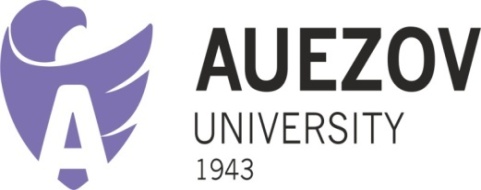 